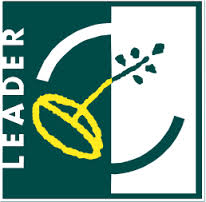 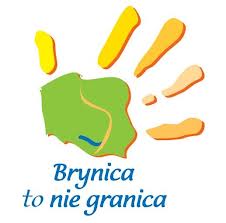 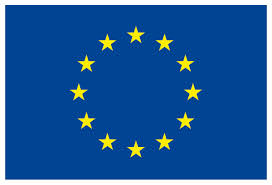 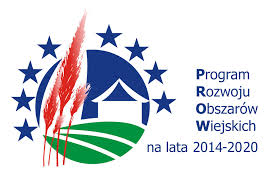 „Europejski Fundusz Rolny na Rzecz Rozwoju Obszarów Wiejskich: Europa inwestująca 
w obszary wiejskie.”Projekt współfinansowany ze środków Unii Europejskiej w ramach działania 19. Wsparcie dla rozwoju lokalnego w ramach inicjatywy LEADER objętego PROW na lata 2014-2020”.-PROJEKT-Załącznik do Uchwały nr XIX/92/2017 
Walnego Zebrania Członków Lokalnej Grupy Działania
 „Brynica to nie granica” z dnia 18  stycznia  2017 r.Procedura wyboru i oceny  grantobiorców w ramach projektów grantowych 
wraz z opisem sposobu rozliczania grantów, monitorowania 
i kontroli oraz kryteria wyboru grantobiorców wraz z procedurą ustalania lub zmiany kryteriów w ramach Lokalnej Strategii Rozwoju Lokalnej Grupy Działania 
„Brynica to nie granica”Lokalna Grupa Działania „Brynica to nie granica” w celu zrealizowania projektu grantowego,
w  pierwszej kolejności musi przeprowadzić otwarty nabór  o powierzenie grantów, a następnie przeprowadzić wybór grantobiorców w ramach projektu grantowego. W tym celu konieczne jest sporządzenie przez LGD wzorów:wniosku o powierzenie grantu,umowy o powierzenie grantu,wniosku o rozliczenie grantu,sprawozdania z realizacji przez grantobiorcę zadania,oraz zastosowanie niniejszej procedury.Kluczowym celem przyjętych procedur wyboru i oceny operacji oraz sposobu ustanawiania kryteriów wyboru jest zapewnienie przejrzystości, obiektywności, demokratyczności oraz jawności podejmowanych decyzji. Oparte na tych zasadach decyzje prowadzić mają do wyboru operacji rozwiązujących wskazane w ramach konsultacji społecznych i określone w LSR problemy,  wypracowane cele ogólne i szczegółowe oraz spełniać w najwyższym stopniu przyjęte wskaźniki produktu, rezultatu i oddziaływania. W konsekwencji procedury te powinny przyczynić się do osiągnięcia szeroko pojętego rozwoju obszarów wiejskich członkowskich gmin, czyli celu będącego ideą założycielską LGD „Brynica to nie granica”.Opracowanie przedstawia generalny kształt procedur i głównych kryteriów wyboru, wynikających z obowiązujących regulacji prawnych dotyczących wdrażania operacji w ramach strategii rozwoju lokalnego kierowanego przez społeczność, objętego Programem Rozwoju Obszarów Wiejskich na lata 2014–2020. Niniejszy dokument należy rozpatrywać i stosować łącznie z Regulaminem Organizacyjnym Rady, który w tym zakresie opisuje zasady zwoływania i organizacji posiedzeń organu decyzyjnego (sposób informowania członków organu o posiedzeniach i zasady dostarczania dokumentów dotyczących spraw podejmowanych na posiedzeniach Rady), zasady powoływania i odwoływania członków organu decyzyjnego, zasady dotyczące zachowania bezstronności i unikania konfliktu interesu wraz z obowiązkiem publikowania protokołów z posiedzeń organu decyzyjnego zawierających informacje o wyłączeniach z procesu decyzyjnego, ze wskazaniem których wniosków wyłączenie dotyczy, zasady w zakresie określania kworum i systemu głosowania, regulacje zapewniające zachowanie parytetu w poszczególnych głosowaniach organu decyzyjnego, gwarantującego, że co najmniej 50% głosów podczas dokonywania wyboru wniosków do dofinansowania, pochodzi od członków, którzy nie są przedstawicielami sektora publicznego, zasady podejmowania decyzji w sprawie wyboru (ocena wniosków, sposób podziału wniosków do oceny pomiędzy członków organu, zasady preselekcji operacji, jeśli dotyczy, zasady dokumentowania oceny), zasady protokołowania posiedzeń organu decyzyjnego, zasady wynagradzania członków organu decyzyjnego oraz opis sposobu udostępniania procedur do wiadomości publicznej. Regulamin Organizacyjny Rady przyjęty jest w drodze uchwały przez Walne Zgromadzenie Członków, po uprzednim opracowaniu zapisów przez Biuro LGD w oparciu o doświadczenia we wdrażaniu LSR na lata 2007-2013, wywiad wśród Członków Rady, Zarządu, lokalnych organizacji i liderów, warsztaty wyjazdowe dla członków LGD oraz upublicznieniu dokumentu na stronie internetowej LGD.Ogólna procedura przyjmowania i obsługi wniosków o dofinansowanie projektów przez LGD „Brynica to nie granica” przewiduje odrębne procedury dla operacji składanych przez podmioty inne niż LGD oraz projekt grantowy i operacje własne.Kwoty wsparcia dla danej operacji określa się z uwzględnieniem przepisów prawa dla poszczególnych programów, z których planowane jest finansowanie LSR. W przypadku PROW 2014-2020 uwzględnia się przepisy rozporządzenia Ministra Rolnictwa i Rozwoju Wsi w sprawie szczegółowych warunków i trybu przyznawania pomocy finansowej w ramach poddziałania „Wsparcie na wdrażanie operacji w ramach strategii rozwoju lokalnego kierowanego przez społeczność” objętego Programem Rozwoju Obszarów Wiejskich na lata 2014 2020 (z późn. zm). Z zapisów powyższego dokumentu wynikają limity przypadające na poszczególne typy beneficjentów i poszczególne typy operacji oraz intensywność wsparcia. W wyniku konsultacji zapisów programu podczas warsztatów wyjazdowych i w ramach procedury konsultacyjnej za pośrednictwem strony internetowej ustalono, że ustalana kwota wsparcia będzie obliczana na podstawie maksymalnych limitów kwotowych i procentowych w nich określonych (limity procentowe i kwotowe będą określały wartości maksymalne, możliwe do uzyskania przez podmiot składający wniosek).Konkursy grantowe w ramach wdrażania LSR przeprowadza się zgodnie z obowiązującymi przepisami prawa, w szczególności w oparciu o:Rozporządzenie nr 1303/2013- rozporządzenie Parlamentu Europejskiego i Rady (UE) nr 1303/2013 z dnia 17 grudnia 2013 r. ustanawiające wspólne przepisy dotyczące Europejskiego Funduszu Rozwoju Regionalnego, Europejskiego Funduszu Społecznego, Funduszu Spójności, Europejskiego Funduszu Rolnego na rzecz Rozwoju Obszarów Wiejskich oraz Europejskiego Funduszu Morskiego i Rybackiego oraz ustanawiające przepisy ogólne dotyczące Europejskiego Funduszu Rozwoju Regionalnego, Europejskiego Funduszu Społecznego, Funduszu Spójności i Europejskiego Funduszu Morskiego i Rybackiego oraz uchylające rozporządzenie  Rady (WE) nr 1083/2006 (Dz. Urz. UE L 347 z 20.12.2013 r., str. 320, z późn. zm.);Ustawę z dnia 20 lutego 2015 r. o wspieraniu rozwoju obszarów wiejskich z udziałem środków Funduszu Rolnego na Rzecz Rozwoju Obszarów Wiejskich w ramach Programu Rozwoju Obszarów Wiejskich na lata 2014-2020;Ustawę z dnia 20 lutego 2015 r. o rozwoju lokalnym z udziałem lokalnej społeczności (Dz. U. poz. 378 z późn. zm.);Rozporządzenie Ministra Rolnictwa i Rozwoju Wsi z dnia 24 września 2015 r. w sprawie szczegółowych warunków i trybu przyznawania pomocy finansowej w ramach poddziałania „Wsparcie na wdrażanie operacji w ramach strategii rozwoju lokalnego kierowanego przez społeczność” objętego Programem Rozwoju Obszarów Wiejskich na lata 2014-2020 (z późn. zm.);Ustawę z dnia 11 lipca 2014 r. o zasadach realizacji programów w zakresie polityki spójności finansowanych w perspektywie finansowej 2014-2020 (Dz. U. Poz. 1146 z późn. zm.).ZASADY UDOSTĘPNIANIA PROCEDUR DO WIADOMOŚCI PUBLICZNEJNiniejsze procedury udostępniane są do wiadomości publicznej za pośrednictwem strony internetowej LGD Brynica to nie granica http://www.lgd-brynica.pl/ oraz w Biurze LGD Pyrzowice, ul. Centralna 5, 42-625 OżarowiceOPISOWE PRZEDSTAWIENIE PROCEDURY WYBORU I OCENY WNIOSKÓW 
O UDZIELENIE WSPARCIA NA PROJEKT GRANTOWY LGD „BRYNICA TO NIE GRANICA”SŁOWNICZEK:Projekt Grantowy (PG) jest operacją, której beneficjent będący LGD udziela innym podmiotom wybranym przez LGD, zwanym dalej „grantobiorcami”, grantów będących środkami finansowymi programu powierzonymi przez LGD grantobiorcom na realizację zadań służących osiągnięciu celu tej operacji. (art 14 ust 5 ustawy z dnia 20 lutego 2015 o rozwoju lokalnym z udziałem lokalnej społeczności (Dz. U. poz. 378) Beneficjent projektu grantowego - LGD – Lokalna Grupa Działania „Brynica to nie granica”, organizator konkursu grantowego na realizację zadania w ramach projektu grantowego. Lokalna Strategia Rozwoju (LSR), jest dokumentem, który stanowi podstawę do działań podejmowanych przez Lokalną Grupę Działania (LGD) w ramach Programu Rozwoju Obszarów Wiejskich na lata 2014 – 2020 (w skrócie PROW). Istota LSR polega na wskazaniu kierunków rozwoju obszaru objętego LSR. Wnioskodawca – podmiot uprawniony, zgodnie z zapisami niniejszej Procedury, do złożenia wniosku o dofinansowanie w ramach konkursu (czyli wnioskodawcą jest podmiot składający wniosek o grant, nawet jeśli czyni to w imieniu Jednostki Organizacyjnej Nieposiadającej Osobowości Prawnej – zwanej dalej JONOP).Grantobiorca – podmiot w tym Jednostka Organizacyjna Nieposiadająca Osobowości Prawnej, której przyznano grant i która jest realizatorem zadania.Zadanie- wyodrębniony zakres projektu grantowego, który ma być realizowany przez pojedynczego grantobiorcę, zgodnie z umową o powierzenie grantu.Weksel in blanco – wymagana forma zabezpieczenia realizacji umowy o dofinansowanie zadania. Weksel jest składany razem z deklaracją wekslową i podpisaną umową o dofinansowanie określającymi, w jaki sposób i przy zajściu jakich okoliczności weksel in blanco powinien być uzupełniony o brakujące elementy w momencie emisji weksla.Obszar wiejski objęty LSR - przez obszar wiejski objęty LSR rozumie się obszar gmin wiejskich, miejsko-wiejskich i miejskich objętych Lokalną Strategią Rozwoju z wyłączeniem miast zamieszkanych przez więcej niż 20 tys. mieszkańców na dzień 31 grudnia 2013 r. czyli:Gmina Mierzęcice – gmina wiejska, położona w powiecie będzińskim, powierzchnia gminy to 49 km2, liczba mieszkańców wynosi 7 588 osób,Gmina Ożarowice – gmina wiejska, położona w powiecie tarnogórskim, powierzchnia gminy to 46 km2, liczba mieszkańców wynosi 5 625 osób,Gmina Woźniki - gmina miejsko-wiejska, położona w powiecie lublinieckim, powierzchnia gminy to 128 km2, liczba mieszkańców wynosi 9 709 osób, Gmina Bobrowniki - gmina wiejska, położona w powiecie będzińskim, powierzchnia gminy to 52 km2, liczba mieszkańców wynosi 11 912 osób, Gmina Siewierz - gmina miejsko-wiejska, położona w powiecie będzińskim, powierzchnia gminy to 114 km2, liczba mieszkańców wynosi 12 252 osób, Gmina Psary - gmina wiejska, położona w powiecie będzińskim, powierzchnia gminy to 46 km2, liczba mieszkańców wynosi 11 817 osób,Gmina Świerklaniec - gmina wiejska, położona w powiecie tarnogórskim, powierzchnia gminy to 45 km2, liczba mieszkańców wynosi 11 650 osób.Grant – pomoc finansowa przyznana przez LGD na realizację zadania w ramach projektu grantowego. ZW-  Zarząd Województwa, z którym LGD zawarła umowę.Umowa ramowa – umowa o warunkach i sposobie realizacji LSR.Umowa o powierzenie grantu – umowa zawierana między grantobiorcą a beneficjentem projektu grantowego (LGD).II.1 	CELE KONKURSU, ZAKRES POMOCY, ADRESACI I MIEJSCE REALIZACJI ZADAŃII.1.1.	Cel konkursuCelem konkursu jest wyłonienie zadań służących realizacji „projektu grantowego”. Uwaga! Wszystkie zadania realizowane z przyznanego grantu muszą zmierzać do osiągnięcia celów i wskaźników  projektu grantowego. Grupy docelowe, cele, wskaźniki oraz zakres tematyczny zadań realizowanych w ramach projektów grantowych są określone w LSR. Dodatkowo każdorazowo wskazywane są one w Ogłoszeniu naboru wniosków o powierzenie grantu w ramach danego projektu grantowego. II.1.2. 	Zakres pomocyPomoc jest przyznawana na operacje w zakresie wskazanym w LSR dla celu ogólnego 3. Wzmocnienie kapitału społecznego w kształtowaniu i rozwoju obszaru LGD.Uwaga! Pomoc nie jest przyznawana na projekt grantowy w zakresie:Rozwoju przedsiębiorczości na obszarze wiejskim objętym LSR,Wspierania współpracy między podmiotami wykonującymi działalność gospodarczą na obszarze wiejskim objętym LSR.II.1.3. 	Miejsce realizacji Miejscem realizacji zadań jest obszar wiejski objęty LSR.II.2. KTO MOŻE UBIEGAĆ SIĘ O PRZYZNANIE GRANTU1. 	O grant może ubiegać się podmiot będący:a) 	osobą fizyczną, która: - jest obywatelem państwa członkowskiego Unii Europejskiej, - jest pełnoletnia,- ma miejsce zamieszkania na obszarze wiejskim objętym LSR.b) 	osobą prawną, z wyłączeniem województwa, jeżeli siedziba tej osoby lub jej oddziału znajduje się na obszarze wiejskim objętym LSR. Warunek nie dotyczy grantobiorcy, który zgodnie ze swoim statutem w ramach swojej struktury organizacyjnej powołał jednostki organizacyjne, takie jak sekcje lub koła, jeżeli obszar działalności grantobiorcy i jego jednostki organizacyjnej pokrywa się z obszarem wiejskim objętym LSR, a realizacja zadania, na które ma zostać udzielony grant jest związana z przedmiotem działalności danej jednostki organizacyjnej.c) 	jednostką organizacyjną nieposiadającą osobowości prawnej, (JONOP), której ustawa przyznaje zdolność prawną, jeżeli siedziba tej jednostki lub jej oddziału znajduje się na obszarze wiejskim objętym LSR, w tym sformalizowana grupa nieposiadająca osobowości prawnej, działająca w ramach struktury organizacyjnej podmiotu posiadającego osobowość prawną w szczególności: koła gospodyń wiejskich będących wyodrębnionymi jednostkami organizacyjnymi kółek rolniczych, przy czym grupa  może ubiegać się o pomoc pod warunkiem, że z wnioskiem o pomoc wystąpi osoba prawna, zwana dalej wnioskodawcą, w strukturze której prowadzi działalność dana jednostka (limit pomocy jest liczony odrębnie na każdą sformalizowaną grupę i nie pomniejsza limitu podmiotu reprezentującego).d) 	gmina, której siedziba nie znajduje się na obszarze wiejskim objętym LSR, jeżeli jej obszar jest obszarem wiejskim objętym LSR, w ramach której zamierza realizować zadania,e) 	powiat, którego siedziba nie znajduje się na obszarze wiejskim objętym LSR, jeżeli przynajmniej jedna z gmin wchodzących w skład tego powiatu, spełnia warunek określony w punkcie d.2. 	Wymieniony powyżej w punkcie  II.2.1. podmiot musi spełniać łącznie następujące warunki wymienione poniżej w punktach oznaczonych cyframi 1- 5:1.a)	posiada doświadczenie w realizacji zadań o charakterze podobnym do zadania, którą zamierza realizować, lubb)	posiada zasoby odpowiednie do przedmiotu zadania, która zamierza realizować, lubc) 	posiada kwalifikacje odpowiednie do przedmiotu zadania, które zamierza realizować, jeżeli jest osobą fizyczną, lubd) 	wykonuje działalność odpowiednią do przedmiotu zadania, które zamierza realizować. W przypadku grantobiorcy wykonującego działalność gospodarczą, który zgodnie ze swoim statutem w ramach swojej struktury powołał jednostki organizacyjne, takie jak sekcje lub koła,  realizacja zadania nie jest związana z przedmiotem tej działalności oraz jest związana z przedmiotem działalności jednostki organizacyjnej grantobiorcy.2. 	Siedziba/oddział/miejsce zamieszkania podmiotu znajduje się na obszarze wiejskim objętym LSR. Nie dotyczy:a) 	gmin, których obszar wiejski jest objęty LSR, w ramach której zamierza realizować operację, lecz siedziba znajduje się poza obszarem objętym LSR,b) 	powiatów, jeżeli przynajmniej jedna z gmin wchodzących w skład tego powiatu spełnia warunek dotyczący gmin, wskazany w punkcie  a,c) 	grantobiorcy, który zgodnie ze swoim statutem w ramach swojej struktury organizacyjnej powołał jednostki organizacyjne, takie jak sekcje lub koła, jeżeli obszar działalności grantobiorcy i jego jednostki organizacyjnej pokrywa się z obszarem wiejskim objętym LSR, a realizacja zadania, na które jest udzielany grant, jest związana z przedmiotem działalności danej jednostki organizacyjnej.3. 	Podmiotowi został nadany numer identyfikacyjny w trybie przepisów o krajowym systemie ewidencji producentów, ewidencji gospodarstw rolnych oraz ewidencji wniosków o przyznanie płatności.4. 	Nie wykonuje działalności gospodarczej. Wyjątek stanowi grantobiorca, który zgodnie ze swoim statutem w ramach swojej struktury organizacyjnej powołał jednostki organizacyjne, takie jak sekcje lub koła. Może on wykonywać działalność gospodarczą, jeżeli realizacja zadania, na które jest udzielany grant, nie jest związana z przedmiotem tej działalności, ale jest związana z przedmiotem działalności danej jednostki organizacyjnej grantobiorcy.5. 	Inwestycje w ramach zadania  będą realizowane na nieruchomości będącej własnością lub współwłasnością grantobiorcy lub grantobiorca posiada prawo do dysponowania nieruchomością na cele określone we wniosku o powierzenie grantu, co najmniej przez okres realizacji  operacji oraz okres podlegania zobowiązaniu do zapewnienia trwałości operacji zgodnie z art. 71 ust. 1 rozporządzenia 1303/2014.3. 	O dofinansowanie nie mogą się ubiegać:- 	podmioty, które osiągnęły limit pomocy przyznanej przez LGD na realizację zadania w ramach projektów grantowych w okresie 2014-2020 tj. 100 000 zł, przy czym limit liczy się w odniesieniu do grantobiorcy, a nie wnioskodawcy,-	podmioty posiadające siedzibę, lub osoby zamieszkujące poza obszarem wiejskim LGD, za wyjątkiem podmiotów wymienionych w punkcie II.2.1.b, II.2.1.d i II.2.1.e Procedur,- 	podmioty prowadzące działalność gospodarczą. Wyjątek stanowi grantobiorca, który zgodnie ze swoim statutem w ramach swojej struktury organizacyjnej powołał jednostki organizacyjne, takie jak sekcje lub koła. Może on wykonywać działalność gospodarczą,  jeżeli realizacja zadania, na które jest udzielany grant, nie jest związana z przedmiotem tej działalności, ale jest związana z przedmiotem działalności danej jednostki organizacyjnej grantobiorcy,- 	JONOP nie może ubiegać się o grant z podmiotem nieposiadającym osobowości prawnej ani z nieposiadającym osobowości prawnej oddziałem terenowym podmiotu.II.3. 	TERMIN I MIEJSCE SKŁADANIA WNIOSKÓW I CZAS REALIZACJI ZADAŃTermin, miejsce i czas realizacji zadań zostanie określony każdorazowo w Ogłoszeniu naboru wniosków o powierzenie grantów w ramach danego projektu grantowego.II.4. 	ŚRODKI FINANSOWE NA REALIZACJĘ ZADAŃII.4.1. 	WYSOKOŚĆ GRANTU, LIMIT POMOCY I OKRES PONOSZENIA WYDATKÓWWysokość każdego grantu jaki ma być udzielony grantobiorcy nie może być wyższa niż 50 000 zł oraz niższa niż 5 000 zł., przy czym pomoc udzielona na dany grant nie może przekroczyć wartości zadania, w ramach którego ten grant jest realizowany.  Projekt grantowy zakłada realizację co najmniej dwóch zadań, służących osiągnięciu celu projektu grantowego, a wartość każdego z tych zadań nie może być wyższa niż 50 tys. złotych oraz niższa niż 5 tys. złotych.3. 	Wysokość maksymalnej wartości grantu zostanie określona w Ogłoszeniu naboru wniosków o powierzenie grantów w ramach danego projektu grantowego.4. 	W sumie limit pomocy dla jednego grantobiorcy wynosi 100 000 zł w okresie 2014-2020. 	Limit liczy się dla grantobiorcy a nie wnioskodawcy, co oznacza, że w przypadku, gdy w imieniu JONOP wniosek składa osoba prawna, limit liczy się dla  JONOP, a nie osoby prawnej. 5. 	Suma grantów udzielonych jednostkom sektora finansów publicznych w ramach danego projektu grantowego nie przekracza 20 % kwoty środków przewidzianych na projekt grantowy w ogłoszeniu naboru wniosków o powierzenie grantów. Każdorazowo warunek ten będzie podlegał ocenie przez Radę LGD podczas ustalania listy rankingowej.6.	Grant musi być wykorzystany w okresie realizacji zadania. Termin realizacji zadania zostanie określony w Umowie o powierzeniu grantu. Nie ma możliwości ponoszenia wydatków z grantu przed datą podpisania umowy o powierzenie grantu i po dacie zakończenia realizacji zadania w ramach projektu grantowego. II.4.2. 	KOSZTY KWALIFIKOWALNEOgólne zasady1. 	Wydatki w ramach grantu są zaliczane do koszów kwalifikowalnych, jeżeli są:1) 	uzasadnione zakresem zadania,2)	niezbędne do osiągnięcia celu zadania,3)	racjonalne i efektywne, 4) 	zostały faktycznie poniesione w okresie realizacji zadania, tj. w okresie od dnia, w którym została zawarta umowa udzielenia grantu, 5) 	zgodne z przepisami o zamówieniach publicznych lub poniesione w wyniku wyboru najkorzystaniejszej oferty w zakresie danego zadania ujętego w zestawieniu rzeczowo-finansowym, wśród ofert otrzymanych od co najmniej 3 niepowiązanych z wnioskodawcą i grantobiorcą osobowo lub kapitałowo dostawców lub wykonawców,6) 	udokumentowane dowodami księgowymi, spełniającymi wymagania określone w ustawie o rachunkowości,7) 	zostały przewidziane w budżecie zadania, 8) 	zgodne z odrębnymi przepisami prawa powszechnie obowiązującego,9) 	zgodne z katalogiem kosztów kwalifikowalnych,10) 	zaksięgowane na wyodrębnionych księgowo kontach, albo do ich identyfikacji wykorzystano odpowiedni kod rachunkowy lub, gdy grantobiorca nie jest obowiązany do prowadzenia ksiąg rachunkowych, na podstawie odrębnych przepisów, lub jest osobą fizyczną, koszty zostały zapisane na odpowiednim formularzu udostępnionym przez LGD,11) zostały poniesione w formie rozliczenia pieniężnego, a w przypadku transakcji, której wartość, bez względu na liczbę wynikających z niej płatności, przekracza 1 tys. złotych – w formie rozliczenia bezgotówkowego;2. 	Niedozwolone jest podwójne finansowanie wydatku, czyli zrefundowanie całkowite lub częściowe danego wydatku dwa razy ze środków publicznych, zarówno krajowych jak i wspólnotowych oraz ze środków zagranicznych.3. 	W przypadku gdy wnioskodawca nie ma możliwości odzyskania podatku VAT, wszelkie koszty, jakie zostały wskazane w kosztorysie zadania są kosztami brutto. Aktem prawnym, w oparciu o który należy badać możliwość odzyskania podatku VAT jest ustawa z dnia 11 marca 2004 r. o podatku od towarów i usług (Dz.U. z 2011 . Nr 177, poz. 1054, z późn. zm.).4. 	Odsetki bankowe od kwoty grantu zgromadzone na rachunku bankowym grantobiorcy powinny zostać wydane na realizację zadania. Odsetki nie wydane na realizację zadanie podlegają zwrotowi na konto LGD.5. 	Została wydana ostateczna decyzja o środowiskowych uwarunkowaniach, jeżeli jej wydanie jest wymagane przepisami odrębnymi.6. 	W przypadku projektu grantowego do kosztów kwalifikowalnych zalicza się wyłącznie granty.Koszty kwalifikowalneW ramach kosztów wynikających ze specyfiki zadania kwalifikowalne są wydatki związane z zaplanowanymi działaniami, w tym kwalifikowanymi są koszty:  1) 	ogólne,2)	zakupu robót budowlanych lub usług, 3)	zakupu lub rozwoju oprogramowania komputerowego oraz zakupu patentów, licencji lub wynagrodzeń za przeniesienie autorskich praw majątkowych lub znaków towarowych, 4)	najmu lub dzierżawy maszyn, wyposażenia lub nieruchomości, 5)	zakupu nowych maszyn lub wyposażenia, a w przypadku zadań w zakresie projektu grantowego związanego z zachowaniem dziedzictwa lokalnego – również używanych maszyn lub wyposażenia, stanowiących eksponaty, 6)  	zakupu rzeczy innych niż wymienione w pkt 5, w tym materiałów, 7) 		podatku od towarów i usług (VAT), jeśli nie ma możliwości odzyskania.II.4.3.  KOSZTY NIEKWALIFIKOWALNEDo wydatków, które nie mogą być finansowane, należą wydatki nieodnoszące się jednoznacznie do zadania, w tym m.in.: - 	poniesione przed podpisaniem umowy i po lub przed terminem realizacji zadania ujętej we wniosku o powierzenie grantu,- 	podatek od towarów i usług (VAT), jeśli może zostać odliczony w oparciu o ustawę z dnia 11 marca 2004 r. o podatku od towarów i usług (Dz. U. z 2011 r. Nr 177, poz. 1054 z późn. zm.),- 	koszty inwestycji polegającej na budowie albo przebudowie liniowych obiektów budowlanych w części dotyczącej realizacji odcinków zlokalizowanych poza obszarem wiejskim, - 	koszty zakupu powyżej wartości rynkowej.Niekwalifikowalne jest także finansowanie:- 	wynagrodzeń osób zatrudnionych przez LGD;- 	działalności gospodarczej. Wyjątek stanowi grantobiorca, który zgodnie ze swoim statutem w ramach swojej struktury organizacyjnej powołał jednostki organizacyjne, takie jak sekcje lub koła. Może on wykonywać działalność gospodarczą, jeżeli realizacja zadania, na które jest udzielany grant, nie jest związana z przedmiotem tej działalności, ale jest związana z przedmiotem działalności danej jednostki organizacyjnej grantobiorcy;- 	wynagrodzeń koordynatora, osoby odpowiedzialnej za rozliczanie i księgowość zadania rozliczanych na podstawie umów o dzieło oraz umowy o pracę;- 	nagród pieniężnych dla uczestników zadania;- 	kosztów rozliczanych na podstawie faktur/rachunków wystawianych przez osobę prawną realizującą zadanie wspólnie z JONOP/GN (zgodnie z punktem  II.2.1.c. Procedury);- 	działań związanych z tworzeniem kapitału żelaznego podmiotu (środki finansowe, które organizacja zdobywa i gromadzi po to, aby czerpać z nich zyski przeznaczone na realizację celów statutowych);- 	działań o charakterze religijnym, które są związane ze sprawowaniem kultu religijnego lub posługi kapłańskiej; - 	działań o charakterze politycznym;- 	działań o charakterze pomocy doraźnej, socjalno-bytowej; -  	wydatków, które zostały zakwestionowane przez Radę LGD przed podpisaniem umowy o dofinansowanie – oznacza to, że nie ma możliwości przywracania (np. z powstałych oszczędności) pozycji budżetowych, które zostały usunięte przed podpisaniem umowy o dofinansowanie; niedozwolone jest także zwiększanie pozycji budżetowych (nawet jeśli przesunięcia te mieściłyby się w dopuszczalnych limitach), które zostały obniżone przez  Radę LGD na etapie oceny, przed podpisaniem umowy o dofinansowanie;- 	niedozwolone jest finansowanie działań, w których rzeczywistym odbiorcą grantu nie jest Grantobiorca.W przypadku finansowania z grantu kosztów związanych z trwałym montowaniem sprzętu w pomieszczeniach lub na terenie otwartym, wydatki te są kwalifikowalne pod warunkiem, że grantobiorca przedstawi przed podpisaniem umowy o powierzenie grantu dokument wystawiony przez osobę dysponującą lokalem lub terenem, dotyczący zgody na wykonanie zaplanowanych w projekcie prac.II.4.4. 	UDZIAŁ ŚRODKÓW WŁASNYCH1. 	Wkład własny wynosi 0% kosztów kwalifikowalnych zadania, za wyjątkiem sytuacji, gdy grantobiorcą jest jednostką sektora finansów publicznych, dla której minimalny wkład własny wynosi zawsze 36,37% kosztów kwalifikowalnych.2. 	Dopuszczalne są fakultatywnie następujące formy wkładu własnego:	- finansowy,	- rzeczowy, w tym w formie nieodpłatnej pracy.3. 	Do kosztów kwalifikowalnych zalicza się wartość wkładu rzeczowego w formie robót budowlanych, towarów, usług, gruntów i nieruchomości, w przypadku których nie dokonano żadnych płatności w gotówce potwierdzonych fakturami lub dokumentami o równoważnej wartości dowodowej z zastrzeżeniem spełnienia wszystkich wymienionych poniżej kryteriów: a) 	wydatki publiczne wypłacane na rzecz operacji obejmujące wkłady rzeczowe nie przekraczają łącznych wydatków kwalifikowanych, z wyłączeniem wkładów rzeczowych, na zakończenie operacji, b) 	wartość przypisana wkładom rzeczowym nie przekracza kosztów ogólnie przyjętych na danym rynku, c) 	wartość i dostarczenie wkładów rzeczowych mogą być poddane niezależnej ocenie i weryfikacji, d) 	w przypadku udostępnienia gruntu lub nieruchomości można dokonać płatności w gotówce do celów umowy leasingu o nominalnej rocznej wartości nieprzekraczającej jednej jednostki waluty państwa członkowskiego, e) 	w przypadku wkładów rzeczowych w formie nieodpłatnej pracy wartość takiej pracy jest określana z uwzględnieniem zweryfikowanego czasu poświęconego na pracę i wysokości wynagrodzenia za pracę równoważną. 4. 	Wartość nieodpłatnej pracy (WNP) ustala się jako iloczyn liczby przepracowanych godzin (LPG) oraz ilorazu przeciętnego wynagrodzenia w gospodarce narodowej w drugim roku poprzedzającym rok, w którym złożono wniosek o przyznanie pomocy (PW) , i liczby 168. Czyli:WNP = LPG * (PW/168)5. 	Wkład własny podlega takim samym regułom kwalifikowalności jak wydatki ponoszone w ramach grantu, zgodnie z punktami II.4.2. i II.4.3. Procedury.6. 	Zadanie nie może być współfinansowane z innych środków publicznych. Za wyjątkiem zadań realizowanych przez jednostki sektora finansów publicznych oraz organizacje pożytku publicznego będące organizacjami pozarządowymi. II.4.5.  ZAKUP I WYKORZYSTANIE RZECZY ZAKUPIONYCH W RAMACH GRANTU Rzeczy związane z realizacją zadania zakupione z grantu nie mogą zostać zbyte przez grantobiorcę przez okres 5 lat od daty ich zakupu.II. 5. 	JAK UBIEGAĆ SIĘ O PRZYZNANIE GRANTU?II.5.1. 	OGŁOSZENIE NABORU WNIOSKÓW O POWIERZENIE GRANTU1. 	Za ogłoszenie naboru odpowiada LGD. Złożenie wniosku musi nastąpić w terminie wskazanym w ogłoszeniu wniosków o powierzenie grantu. Ogłoszenie zostanie zamieszczone w siedzibie/Biurze LGD pod adresem Pyrzowice, ul. Centralna 5, 42-625 Ożarowice oraz na stronie http://www.lgd-brynica.pl/, nie wcześniej niż 30 dni i  nie później niż 14 dni przed rozpoczęciem naboru wniosków. W miejscu zamieszczenia na stronie internetowej ogłoszenia naboru wniosków, LGD musi podać datę jego publikacji (dzień/miesiąc/rok).2.	W ogłoszeniu naboru wniosków o powierzenie grantów w ramach danego projektu grantowego zawarte zostaną w szczególności informacje: 1. 	termin i miejsce składania wniosków o powierzenie grantów, 2. 	określony zakres tematyczny projektu grantowego,3. 	planowane do osiągnięcia w ramach projektu grantowego cele i wskaźniki (Wzór nr 1), 4.	kwotę dostępną w ramach ogłoszenia, 5. 	planowane do realizacji w ramach projektu grantowego zadania,6. 	wskazanie miejsca upublicznienia opisu kryteriów wyboru grantobiorców, stanowiących załącznik nr 9 umowy ramowej oraz zasad przyznawania punktów za spełnienie danego kryterium, 7. 	informacje o wysokości kwoty grantu lub intensywności pomocy (poziomie dofinansowania), 8.	informacja o terminach realizacji zadania (ramy czasowe, w których możliwa będzie realizacja przez grantobiorców zadań w ramach projektu grantowego),9. 	wskazanie miejsca udostępnienia LSR i wzorów dokumentów aplikacyjnych (formularza wniosku o powierzenie grantu oraz wniosku o rozliczenie grantu), wzoru umowy o powierzenie grantu, a także wzoru sprawozdania z realizacji zadania.3. 	Ogłoszenie naboru wniosków o powierzenie grantów jest możliwe jedynie w sytuacji, jeśli nie są osiągnięte zakładane przez LGD w LSR wskaźniki i ich wartości, dla celów i przedsięwzięć, w które wpisuje się projekt grantowy.4. 	Nabory wniosków o powierzenie grantów ogłaszane są zgodnie z „Harmonogramem naborów wniosków o udzielenie wsparcia na wdrażanie LSR”, stanowiącym załącznik nr 2 do umowy o warunkach i sposobie realizacji strategii rozwoju lokalnego kierowanego przez społeczność zawartej pomiędzy Zarządem Województwa Śląskiego a LGD „Brynica to nie granica”.5. 	Po zamieszczeniu na stronie internetowej LGD treści ogłoszenia o naborze wniosków o powierzenie grantów oraz kryteriów wyboru grantobiorców i wymogów ustalonych dla danego naboru, nie ma możliwości ich zmian.6.	LGD numeruje kolejne ogłoszenia naboru wniosków o przyznanie pomocy w następujący sposób – kolejny numer ogłoszenia/ rok (np. nr 1/2016/G, nr 2/2016/G itd., a w przypadku gdy nabór będzie przeprowadzony na przełomie dwóch lat (np. 2016 r./ 2017 r.) ogłoszenie naboru wniosków o powierzenie grantów powinno otrzymać numer 1/2017/G).  II.5.2. 	ZŁOŻENIE WNIOSKU, LICZBA SKŁADANYCH WNIOSKÓW, WYCOFANIE WNIOSKU1. Sposób składania wniosku.1) 	Wniosek o przyznanie pomocy wraz ze wszystkimi załącznikami przygotowuje wnioskodawca, na wzorze udostępnionym przez LGD, i składa w terminie wskazanym w ogłoszeniu, nie krótszym niż 14 dni i nie dłuższym niż 30 dni. 2) 	Pracownicy Biura LGD udzielają konsultacji wnioskodawcom planującym złożyć wniosek o dofinansowanie operacji. 3)	Wniosek powinien być wypełniony elektronicznie.4) 	Wniosek należy wydrukować oraz podpisać przez osoby upoważnione do składania oświadczeń woli ze strony wnioskodawcy. Wniosek należy złożyć w 2 egzemplarzach. 5)	Do wniosku należy dołączyć jego wersję elektroniczną na nośniku CD lub DVD lub na pendrivie, wersja elektroniczna może być przesłana e-mailem lecz nie później niż w terminie, o którym mowa w punkcie 1. 6)	Wniosek powinien być trwale spięty.7)	Wniosek należy złożyć osobiście w Biurze LGD, przez pełnomocnika lub przez osobę upoważnioną,  a w przypadku gdy wniosek składany jest przez JONOP, za pośrednictwem osoby prawnej, również przez przedstawicieli JONOP. Wnioski składane drogą pocztową nie będą rozpatrywane. 8)  	Wnioskodawca dołącza do wniosku oprócz wymaganych dokumentów:- 	oświadczenie o wyrażeniu zgody na udostępnienie wniosku wraz z załącznikami Radzie LGD celem zapoznania się z ideą operacji, jej zakresem i celami jeszcze przed dokonaniem oceny zgodności z LSR (Wzór nr 28 27),- 	fiszkę projektową, której wzór będzie zamieszczony pod ogłoszeniem o naborze wniosków.9) 	Za moment złożenia wniosku uznaję się datę wpływu wniosku do Biura LGD. 10)	LGD potwierdza złożenie wniosku poprzez umieszczenie na wniosku i jego kopii daty, godziny złożenia wniosku oraz pieczęci LGD, podpisu osoby przyjmującej wniosek wraz ze wskazaniem liczby złożonych wraz z wnioskiem załączników. Pracownik odnotowuje przyjęcie wniosku:- w Zestawieniu złożonych projektów (Wzór nr 3),- na Karcie weryfikacji złożonych przez wnioskodawcę dokumentów (Wzór nr 2). 11) Pracownik Biura nadaje każdemu wnioskowi indywidualne oznaczenie (znak sprawy) 
i wpisuje je na wniosku w odpowiednim polu. Numer ten zostaje odzwierciedlony w zestawieniu złożonych projektów.  12) 	Termin uważa się za zachowany, jeśli data pieczęci LGD/ wpisana przez LGD (potwierdzająca złożenie wniosku) nie jest wcześniejsza niż data rozpoczęcia naboru i późniejsza niż dzień zakończenia terminu naboru wniosków o powierzenie grantów.13) 	Za opracowanie wniosków o powierzenie grantu odpowiedzialne jest Biuro LGD. Formularz wniosku zostanie zatwierdzony przez Zarząd LGD.14) 	Formularz wniosku zostanie zamieszczony na stronie internetowej LGD oraz będzie dostępny w Biurze LGD najpóźniej w dniu ogłoszenia naboru o powierzenie grantów.15) Wniosek o powierzenie grantu zawiera co najmniej:1) 	pola na potwierdzenie przyjęcia wniosku o powierzenie grantu, znak sprawy oraz potwierdzenia liczby załączonych dokumentów (wypełnia LGD),2) 	informacje dotyczące naboru wniosków o powierzenie grantów oraz wyboru grantobiorcy przez LGD (wypełnia LGD),3) 	informacje o udzielonym przez LGD doradztwie (wypełnia LGD),4)	numer identyfikacyjny nadany grantobiorcy albo numer identyfikacyjny jego współmałżonka, jeżeli wyraził zgodę na nadanie mu tego numeru (w przypadku osoby fizycznej), nadany zgodnie z ustawą z dnia 18 grudnia 2003 r., o krajowym systemie ewidencji producentów, ewidencji gospodarstw rolnych oraz ewidencji wniosków o przyznanie płatności (Dz. U. z 2015 r. poz. 807 i 1419),5)	numery identyfikacyjne w zależności od rodzaju grantobiorcy (NIP, REGON, KRS/ numer w rejestrze prowadzonym przez właściwy organ, PESEL, Seria i nr dokumentu tożsamości),6) 	imię, nazwisko, miejsce zamieszkania i adres albo nazwę, siedzibę i adres grantobiorcy,7) 	siedzibę oddziału grantobiorcy  będącego osobą prawną albo jednostką organizacyjną nieposiadającą osobowości prawnej, której ustawa przyznaje zdolność prawną- w przypadku gdy o powierzenie grantu ubiega się taka osoba albo taka jednostka, jeżeli utworzyła oddział,8) 	dane do kontaktu, w tym ewentualnie dane osoby uprawnionej do kontaktu,9) 	dane osób upoważnionych do reprezentowania grantobiorcy,10) 	dane pełnomocnika, jeśli dotyczy,11) 	dane jednostki organizacyjnej nieposiadającej osobowości prawnej, w imieniu której o powierzenie grantu ubiega się osoba prawna powiązana organizacyjnie z tą jednostką,12) planowany opis realizacji zadania, o realizację którego ubiega się grantobiorca, w szczególności wskazanie:a) zgodności z celem/celami projektu grantowego określonymi w ogłoszeniu  naboru wniosków o powierzenie grantów,b) zgodności z zakresem projektu grantowego określonym w ogłoszeniu naboru wniosków o powierzenie grantów,c) wartości wskaźników projektu grantowego, których osiągnięcie jest zakładane w wyniku realizacji zadania,d) terminu i miejsca realizacji zadania,13)	 plan finansowy zadania wraz z wnioskowaną kwotą pomocy zaokrągloną w dół do pełnych złotych, 14) 	wyliczenie limitu dostępnego dla grantobiorcy,15) zestawienie rzeczowo- finansowe zadania, ze wskazaniem parametrów dla zadania lub poszczególnych elementów zadania  oraz źródła przyjętej ceny (adres strony internetowej, oferta, itp.),16) 	oświadczenia i zobowiązania grantobiorcy, obejmujące m.in.:a) oświadczenia o znajomości zasad przyznawania i wypłaty pomocy w ramach grantu, w szczególności związanych z prefinansowaniem grantu, jeśli LGD przewiduje możliwość prefinansowania,b) oświadczenie o niewykonywaniu działalności gospodarczej (w tym działalności zwolnionej spod rygorów ustawy o swobodzie działalności gospodarczej),wyjątek stanowi grantobiorca, który zgodnie ze swoim statutem w ramach swojej struktury organizacyjnej powołał jednostki organizacyjne takie jak sekcje lub koła. Może on wykonywać działalność gospodarczą, jeżeli realizacji zadania, na które jest udzielany grant, nie jest związana  z przedmiotem tej działalności, ale jest związana z przedmiotem działalności danej jednostki organizacyjnej.c) oświadczenie o niefinansowaniu zadania objętego grantem z innych środków publicznych, z wyjątkiem przypadku, o którym mowa w § 4 ust. 3 pkt 1 rozporządzenia LSR,d) oświadczenie o wyrażeniu zgody na przetwarzanie danych osobowych,e) oświadczenie o niepodleganiu wykluczeniu z możliwości uzyskania wsparcia na podstawie art. 35 ust. 5 oraz ust. 6 rozporządzenia nr 640/2014,f) oświadczenie o niepodleganiu zakazowi dostępu do środków publicznych, o którym mowa w art. 5 ust. 3 pkt 4 ustawy z dnia 27 sierpnia 2009 r. o finansach publicznych (Dz. U. z 2013 r. poz. 885, z późn. zm.), na podstawie prawomocnego orzeczenia sądu,g) oświadczenie o kwalifikowalności podatku od towarów i usług (VAT),h) oświadczenie o świadomości odpowiedzialności karnej za składanie fałszywych oświadczeń,i) zobowiązanie do umożliwienia kontroli,j) zobowiązanie do prowadzenia oddzielnego systemu rachunkowości albo korzystania z odpowiedniego kodu rachunkowego,k) zobowiązanie do stosowania Księgi wizualizacji znaku Programu,17) 	wykaz załączników (dokumentów potwierdzających spełnienie warunków powierzenia grantów) oraz forma, w jakiej powinny być złożone (lista dokumentów będzie również obejmować załączniki, które są niezbędne do oceny poprawności wyboru grantobiorców).2. Ograniczenia dotyczące liczby składanych wniosków:LGD określi limit składanych wniosków każdorazowo w Ogłoszeniu naboru wniosków o powierzenie grantów.3. Wycofanie wniosku.  Na każdym etapie oceny i wyboru operacji, wnioskodawcy przysługuje prawo do wycofania wniosku.   W tym celu powinien on złożyć w Biurze LGD pismo wycofujące, podpisane przez osoby upoważnione do reprezentacji wnioskodawcy.  Informację o wycofaniu wniosku odnotowuje się w zestawieniu złożonych projektów.   Kopia wycofanego wniosku pozostaje w dokumentacji LGD.   Biuro LGD zwraca wycofany wniosek wnioskodawcy (na jego wniosek) bezpośrednio lub korespondencyjnie.   Wycofanie dokumentu sprawia, że podmiot ubiegający się o wsparcie znajdzie się w sytuacji sprzed jego złożenia.   Wniosek skutecznie wycofany przed podpisaniem umowy nie wywołuje żadnych skutków prawnych, a podmiot, który złożył, a następnie skutecznie wycofał wniosek, będzie traktowany jakby tego wniosku nie złożył.   Wycofanie wniosku po podpisaniu umowy będzie skutkowało nałożeniem sankcji zgodnie z zapisami w umowie o powierzenie grantu.II.5.3. 	ZAŁĄCZNIKILista obligatoryjnych załączników zostanie określona w Ogłoszeniu o naborze.II.6. 	ZASADY OCENY I WYBORU GRANTOBIORCÓW1. 	Po zakończeniu naboru wniosków, zestawienia złożonych projektów przekazywane są Radzie LGD a wnioski udostępniane na stronie internetowej w zakładkach dostępnych wszystkim Członkom Rady po zalogowaniu i wprowadzeniu indywidualnego hasła dostępu.2. 	Na wniosek Przewodniczącego Rady ustalany jest termin i miejsce posiedzenia Rady. Wszyscy Członkowie Rady zostają poinformowani przez pracownika Biura o terminie i miejscu posiedzenia. Przed przystąpieniem do wyboru operacji pracownicy Biura LGD dokonają wstępnej oceny wniosków pod kątem spełnienia wymagań określonych w ogłoszeniu naboru wniosków o powierzenie grantów. 3. 	Członkowie Rady zobowiązani są do  zachowania zasady bezstronności podczas wyboru i oceny operacji do dofinansowania w ramach LSR- zgodnie z zapisami zawartymi w Regulaminie Rady.4. 	Każdorazowo wybór i ocena operacji przez Radę poprzedzona musi zostać przeprowadzeniem procedury wykluczeń Członków Rady z wyboru i oceny operacji. Członek Rady oceniający daną operację podpisuje Oświadczenie/Deklarację POUFNOŚCI I BEZSTRONNOŚCI stanowiącą załącznik do Regulaminu Rady. Wskazanie operacji w Deklaracji powoduje, że Członek Rady wstrzymuje się od głosowania nad daną operacją.5. 	Rada pracuje przy obecności co najmniej połowy Członków, co stanowi quorum, przy czym na poziomie podejmowania decyzji ani władze publiczne, ani żadna z grup interesu nie może posiadać więcej niż 49 % prawa głosu. W  celu weryfikacji przynależności danego Członka Rady do określonej grupy interesu prowadzony jest rejestr grup interesu.6.  	W terminie do10 dni po zakończeniu naboru wniosków pracownicy Biura LGD dokonują wstępnej oceny wniosków o powierzenie grantów. Ocena dokonywana jest na Karcie oceny wstępnej wniosku o powierzenie grantu (Wzór nr 4). Jeżeli podczas wstępnej oceny wniosków dokonanej przez pracowników Biura LGD stwierdzono, iż wniosek nie spełnia warunków oceny wstępnej pod względem zgodności operacji z ogłoszeniem naboru wniosków o powierzenie grantów w  zakresie:Wniosek o powierzenie grantu nie został złożony w miejscu i terminie wskazanym w ogłoszeniu naboru wniosków;Operacja nie jest zgodna z zakresem tematycznym, który został wskazany w ogłoszeniu naboru wniosków;Operacja nie jest zgodna z formą wsparcia wskazaną w ogłoszeniu naboru wniosków;Operacja nie spełnia dodatkowych warunków udzielania wsparcia obowiązujących w ramach naboru;Wówczas taki wniosek nie podlega dalszej ocenie zgodności z LSR i lokalnymi kryteriami wyboru operacji- nie jest kierowany do oceny Rady, a wnioskodawca jest o tym fakcie informowany (Wzór nr 18). Nie ma również możliwości wniesienia odwołania od tej oceny.Jeżeli natomiast podczas wstępnej oceny wniosków dokonanej przez pracowników Biura LGD stwierdzono, iż wniosek nie spełnia warunków oceny wstępnej pod względem zgodności operacji z ogłoszeniem naboru wniosków o powierzenie grantów w  zakresie:Wniosek nie został złożony w wymaganej liczbie egzemplarzy  w wersji papierowej wraz z wersją elektroniczną;Wniosek nie zawiera podpisu wnioskodawcy lub osoby upoważnionej do jego reprezentowania;Wniosek nie zawiera wymaganych załączników;Wniosek nie zawiera wszystkich stron formularza wniosku;Wniosek zawiera oczywiste omyłki.Wówczas wnioskodawca ma prawo w terminie do 20 dni po zakończeniu naboru  uzupełnić wniosek lub poprawić oczywiste omyłki- o czym jest informowany na piśmie (Wzór nr 18). Decyduje data wpływu poprawionego wniosku wraz z uzupełnioną dokumentacją do Biura LGD. 7. 	Wnioskodawca może zostać wezwany do uzupełnień jednokrotnie. 8. 	Wniosek pozostaje bez rozpatrzenia jeżeli w terminie określonym w informacji przekazanej Wnioskodawcy, do Biura LGD nie wpłyną uzupełnienia wniosku. Wnioskodawca jest o tym fakcie informowany drogą mailową.9. 	Pisemna informacja (Wzór nr 18) przekazywana jest w formie skanu pisma  przesyłanego drogą poczty elektronicznej, a oryginał pisma- listem poleconym za zwrotnym potwierdzeniem odbioru.  List polecony dwukrotnie awizowany uznaje się za doręczony. Pismo może także zostać przekazane wnioskodawcy osobiście, co zostaje potwierdzone podpisem wnioskodawcy.10. 	Po zamkniętej ocenie wstępnej wniosków, która kończy się najpóźniej do 20  dni po zakończeniu naboru wniosków, wnioski, które przeszły ocenę pozytywnie są przekazywane Radzie LGD, w celu dokonania dalszej oceny.11. W terminie 45 dni od dnia następującego po ostatnim dniu terminu składania wniosków 
o powierzenie grantów, Rada LGD dokonuje oceny i wyboru grantobiorców.12. Rada na pierwszym posiedzeniu:   	przedstawia przekazaną przez Biuro LGD listę operacji zgodnych z ogłoszeniem naboru wniosków o powierzenie grantów (Wzór nr 5),   	przedstawia przekazaną przez Biuro LGD listę operacji niezgodnych z ogłoszeniem naboru wniosków o powierzenie grantów (Wzór nr 6),    	dokonuje oceny zgodności operacji z LSR, przede wszystkim poprzez ocenę zgodności z zakresem projektu grantowego. Ocena dokonywana jest na Karcie oceny zgodności operacji z LSR (Wzór nr 7),4) 	dokonuje oceny operacji według lokalnych kryteriów wyboru. Ocena dokonywana jest  na Karcie oceny operacji wg. lokalnych kryteriów wyboru (Wzory nr 12),5) 	ustala kwotę wsparcia, na operacje realizowane w ramach wdrażania LSR, dla każdej  operacji ocenionej, która uzyskała minimalną wymaganą liczbę punktów w ocenie według lokalnych kryteriów wyboru wpisując ją na Kartę ustalania kwoty wsparcia (Wzór nr 15),6) 	tworzy listę operacji, które zostały pozytywnie ocenione w ramach oceny zgodności (listę operacji zgodnych z ogłoszeniem naboru wniosków o powierzenie grantów oraz zgodnych z LSR) (Wzór nr 9), podejmuje uchwałę w sprawie zatwierdzenia listy operacji zgodnych z ogłoszeniem naboru wniosków o powierzenie grantów oraz zgodnych z LSR (Wzór nr 11),7)  	tworzy listę operacji niezgodnych z LSR (Wzór nr 10) podejmuje uchwałę w sprawie zatwierdzenia listy operacji niezgodnych z LSR (Wzór nr 11),8) 	tworzy listę ocenionych operacji według ilości uzyskanych punktów, lista ta zawiera również ustaloną kwotę wsparcia (Wzór nr 16),9)	podejmuje uchwały  w sprawie oceny operacji i ustalenia kwoty wsparcia (Wzór nr 17).13. Po pierwszym posiedzeniu, w  terminie 25  dni po zakończeniu naboru wniosków, Rada   przekazuje  wnioskodawcom pisemną informację o:a) 	wynikach oceny zgodności operacji z LSR wraz z uzasadnieniem dokonanej oceny,b) 	liczbie uzyskanych punktów w ramach oceny operacji według lokalnych kryteriów wyboru wraz z uzasadnieniem dokonanej oceny,c) 	ustalonej kwocie wsparcia,d) 	możliwości złożenia odwołania od wyników dokonanej oceny, ze wskazaniem warunków, trybu i podmiotu do którego należy wnieść odwołanie.Wnioskodawca informowany jest o wynikach oceny zgodności operacji z LSR, liczbie uzyskanych punktów w ramach oceny operacji według lokalnych kryteriów wyboru, ustalonej kwocie wsparcia oraz możliwości złożenia odwołania w terminie 35 dni od dnia zakończenia naboru (Wzór nr  19).14. 	Pisemna informacja (Wzór nr  19) przekazywana jest w formie skanu pisma  przesyłanego drogą poczty elektronicznej, a oryginał pisma- listem poleconym za zwrotnym potwierdzeniem odbioru.  List polecony dwukrotnie awizowany uznaje się za doręczony. Pismo może także zostać przekazane wnioskodawcy osobiście, co zostaje potwierdzone podpisem wnioskodawcy.15. 	LGD publikuje na swojej stronie internetowej listę operacji zgodnych z ogłoszeniem naboru wniosków o powierzenie grantów oraz zgodnych z LSR oraz listę ocenionych operacji według ilości uzyskanych punktów. 16. 	Wnioskodawca ma prawo do wniesienia odwołania od decyzji Rady LGD wg odpowiedniej procedury.17.	Odwołanie ma postać wniosku do Rady LGD o ponowne rozpatrzenie wniosku
o powierzenie grantu, wg wzoru udostępnionego przez Biuro LGD (Wzór nr  27 26). 18. 	Jedynym organem uprawnionym do rozpatrywania odwołań jest Rada LGD.19. 	Wnioskodawcy przysługuje prawo wglądu do protokołu oceny w siedzibie Biura LGD. 20. 	Odwołanie polega na ponownym rozpatrzeniu przez Radę LGD wniosku o dofinansowanie operacji na najbliższym posiedzeniu Rady. 21. 	W  terminie do 35 dni po zakończeniu naboru wniosków o powierzenie grantów, Biuro LGD przyjmuje odwołania od decyzji Rady. Przesłanki do złożenia odwołania stanowią:a)	negatywna ocena zgodności operacji z LSR, albob) 	nieuzyskanie przez operację minimalnej liczby punktów w ocenie operacji według lokalnych kryteriów wyboru, alboc)	ustalenie kwoty wsparcia niższej  niż wnioskowana.22. 	Wniosek o ponowne rozpatrzenie wniosku o dofinansowanie operacji musi zostać szczegółowo uzasadniony.23. 	Wniosek o ponowne rozpatrzenie wniosku o dofinansowanie konkretnej operacji może zostać złożony tylko jeden raz. 24. 	Odwołanie od decyzji Rady pozostawia się bez rozpatrzenia, jeżeli:a) 	nie zostało wniesione w miejscu i terminie wskazanym w piśmie do wnioskodawcy,b) nie wskazuje i nie uzasadnia zakresu zgodności z LSR lub kryteriów wyboru grantobiorców, z którego oceną wnioskodawca się nie zgadza,c) zostało wniesione przez wnioskodawcę, którego operacja uzyskała minimalną liczbę punktów.25. 	W terminie 10  dni od daty wpływu odwołania i jednocześnie do  45 dni po zakończeniu naboru wniosków o powierzenie grantów zwoływane jest drugie posiedzenie Rady, podczas którego Rada:1)  	dokonuje oceny operacji w zakresie zgodności operacji z LSR od oceny, których złożonoodwołanie. Ocena dokonywana jest na Karcie oceny zgodności operacji z LSR (Wzór nr 7),2) 	dokonuje oceny operacji, od oceny których złożono odwołanie wyłącznie w zakresiekryteriów wyboru grantobiorców, od których oceny wnioskodawca się odwołuje. Ocena wkryteriach, od których wnioskodawca się nie odwołuje pozostaje niezmieniona. Ocena dokonywana jest na Karcie oceny operacji wg. lokalnych kryteriów wyboru (Wzór nr 12),3) 	ustala kwotę wsparcia, jeśli wnioskodawca w wyniku oceny złożonego odwołania otrzymałminimalną wymaganą liczbę punktów w ocenie według kryteriów wyboru grantobiorców. Ocena dokonywana jest na Karcie ustalenia kwoty wsparcia (Wzór nr 15),4)	ustala kwotę wsparcia dla operacji – jeśli wnioskodawca odwołał się od ustalenia niższej niż wnioskowana kwoty wsparcia. Ocena dokonywana jest na Karcie ustalenia kwoty wsparcia (Wzór nr 15),5) 	tworzy listę operacji, które zostały pozytywnie ocenione w ramach oceny zgodności (tj. listę operacji zgodnych z ogłoszeniem naboru wniosków o powierzenie grantów oraz zgodnych z LSR), podejmuje uchwałę  w sprawie zatwierdzenia listy operacji zgodnych z ogłoszeniem naboru wniosków o powierzenie grantów oraz zgodnych z LSR (Wzór nr 11),6)	tworzy listę operacji, które zostały negatywnie ocenione w ramach oceny zgodności z LSR,  podejmuje uchwałę w sprawie zatwierdzenia listy operacji niezgodnych z LSR (Wzór nr 11),7) 	tworzy listę rankingową ocenionych operacji, według ilości uzyskanych punktów, lista tazawiera również ustaloną kwotę wsparcia (Wzór nr 20),8) 	podejmuje uchwały o wyborze bądź niewybraniu grantobiorcy oraz ustaleniu kwoty wsparcia (Wzór  nr 21),9) 	tworzy listę grantobiorców wybranych, ze wskazaniem którzy grantobiorcy mieszczą się w limicie środków wskazanym w ogłoszeniu o naborze (Wzór nr 22), podejmuje uchwałę w sprawie zatwierdzenia listy operacji wybranych do dofinansowania w ramach budżetu LSR (Wzór nr 24) ,10) tworzy listę grantobiorców niewybranych (Wzór nr 23), podejmuje uchwałę w sprawie zatwierdzenia listy operacji  niewybranych do dofinansowania w ramach budżetu LSR (Wzór nr 24).26. 	O kolejności operacji na liście rankingowej operacji ocenionych decyduje liczba punktów otrzymanych w ocenie według kryteriów wyboru operacji.27. 	Rada dokonuje wyboru grantobiorców:1)  	 spośród operacji, które zostały pozytywnie ocenione w ramach oceny zgodności,2)	 na podstawie kryteriów wyboru grantobiorców.28. 	Decyzja o wyborze bądź niewybraniu operacji do dofinansowania w ramach LSR podejmowana jest na podstawie listy rankingowej operacji ocenionych według kolejności na tej liście.29. 	Decyzja o wyborze bądź niewybraniu operacji do dofinansowania podejmowana jest w formie uchwały zgodnie z zapisami Regulaminu Rady.30. 	Ponowna decyzja Rady LGD jest ostateczna i nie przysługuje od niej odwołanie.31. 	W terminie 7 dni od dnia zakończenia wyboru grantobiorców, Rada przekazuje wnioskodawcom pisemną informację o wyniku oceny zgodności operacji lub wyniku wyboru, w tym oceny w zakresie spełniania przez operację kryteriów wyboru grantobiorców wraz z uzasadnieniem oceny i podaniem otrzymanej liczby punktów. W przypadku pozytywnego wyniku wyboru, informacjazawiera dodatkowo wskazanie czy operacja mieści się w limicie środków wskazanym wogłoszeniu naboru tych wniosków oraz ustalonej kwocie wsparcia (Wzór nr 26 25). Jednocześnie Rada informuje grantobiorcę o wybraniu grantu do realizacji w ramach projektu grantowego, a zawarcie umowy o powierzenie grantu nastąpi po zawarciu umowy o przyznaniu pomocy pomiędzy LGD a Zarządem Województwa Śląskiego, z tym że, ostateczna kwota i zakres grantu mogą ulec zmianie (kwota może być zmniejszona).32. Pisemna informacja przekazywana jest w formie skanu pisma przesyłanego drogą poczty elektronicznej, a oryginał pisma- listem poleconym za zwrotnym potwierdzeniem odbioru.  List polecony dwukrotnie awizowany uznaje się za doręczony. Pismo może także zostać przekazane wnioskodawcy osobiście, co zostaje potwierdzone podpisem wnioskodawcy.33. 	Po drugim posiedzeniu Rady i rozpatrzeniu ewentualnych odwołań formułowana jest ostateczna lista operacji zgodnych z ogłoszeniem naboru wniosków o powierzenie grantów oraz zgodnych / niezgodnych z LSR oraz operacji wybranych, ze wskazaniem, które operacje mieszczą się w limicie środków wskazanym w ogłoszeniu naboru wniosków o powierzenie grantów, a także listę operacji niewybranych  do dofinansowania i upubliczniona na stronie internetowej LGD w ciągu 2 dni od podjęcia decyzji przez Radę LGD.34. 	LGD zastrzega, że na dofinansowanie zadań składanych przez JST przeznaczona została kwota nie wyższa niż 20% kwoty środków przewidzianych na projekt grantowy w ogłoszeniu naboru wniosków o powierzenie grantów. Oznacza to, że przy formułowaniu listy rankingowej Rada LGD będzie kwalifikowała zadania w kolejności zapewniającej spełnienie ww. warunku.35. 	W terminie 7 dni od dnia dokonania wyboru grantobiorców, w tym po zakończeniu ewentualnych postępowań odwoławczych, LGD przekazuje  Zarządowi Województwa  oryginały wniosków o powierzenie grantów złożone przez grantobiorców wybranych przez Radę wraz z dokumentacją dotyczącą przeprowadzonego wyboru grantobiorców. 36. Kopie wniosków oraz dokumenty potwierdzające dokonanie wyboru operacji podlegają archiwizacji w LGD. LGD jest zobowiązana przetwarzać dane osobowe z poszanowaniem obowiązków wynikających z przepisów prawa dotyczących przetwarzania danych osobowych, w tym z przepisów ustawy z dnia 29 sierpnia 1997 r. o ochronie danych osobowych (Dz. U. z 2014 r. poz. 1182, z późn. zm.) i wydanych na jej podstawie aktów wykonawczych. Upublicznienie listy rankingowej oznacza, że do złożonych wniosków stosuje się przepisy ustawy z dnia 6 września 2001 r. o dostępie do informacji publicznej (Dz. U. z 2001 r., nr 112, poz. 1198 ze zm.), z zastrzeżeniem wynikającym z art. 5 tejże ustawy, w szczególności ochrony danych osobowych.37. 	Na podstawie przekazanych dokumentów Zarząd Województwa stwierdza, czy grantobiorca został wybrany zgodnie lub niezgodnie z przepisami i procedurami. 38. Ocena ZW może skutkować koniecznością dokonania przez LGD ponownego wyboru grantobiorców  w ramach tego samego konkursu albo ponownego przeprowadzenia konkursu.39. 	W przypadku pozytywnej oceny przez Zarząd Województwa wyboru grantobiorców, możliwe jest zawieranie umów o powierzenie grantów.40. 	W wyniku weryfikacji wniosku o przyznanie pomocy na projekt grantowy, np. w wyniku analizy racjonalności kosztów, ZW może zakwestionować lub skorygować część kosztów planowanych do poniesienia przez grantobiorcę w ramach danego grantu.41. 	Umowa o powierzenie grantu  powinna odzwierciedlać wysokość zobowiązań oraz zakres grantu wynikający z umowy o przyznanie pomocy. Jeśli LGD nie dokona odpowiednich zmian w zawartych umowach o powierzenie grantów- refundacja będzie dotyczyć jedynie tej części grantu, która została uznana za racjonalną.II.6.1. 	ZASADY ZGODNOŚCI OPERACJI II.6.1.1. 	Zasady wstępnej oceny wniosków o powierzenie grantów 1. 	Ocena wniosków o udzielenie wsparcia odbywa się na podstawie informacji zawartych we wniosku o powierzenie grantu, załączonych dokumentów oraz zestawienia złożonych projektów.Wstępna ocena wniosków o powierzenie grantów dokonywana przez Biuro LGD i odbywa się przed posiedzeniem Rady. Wstępna ocena wniosków dokonywana jest w zakresie:1)  	złożenia wniosku o powierzenie grantu w miejscu i terminie wskazanym w ogłoszeniu naboru wniosków, 2) 	zgodności operacji z zakresem tematycznym, który został wskazany w ogłoszeniu naboru wniosków,3) 	zgodności z formą wsparcia wskazaną w ogłoszeniu naboru wniosków o przyznanie pomocy,4)    zgodności z warunkami udzielenia wsparcia obowiązującymi w ramach naboru,5) 	złożenia wniosku o powierzenie grantu w wymaganej liczbie egzemplarzy w wersji papierowej wraz z wersją elektroniczną,6) 	podpisu wnioskodawcy lub osoby upoważnionej do jego reprezentowania na wniosku o powierzenie grantu,7) 	załączenia wymaganych załączników,8)  	zawierania wszystkich stron formularza wniosku o powierzenie grantu,9) 	weryfikacji czy wniosek o powierzenie grantów nie zawiera oczywistych omyłek.4. 	Wstępna ocena wniosków o powierzenie grantów jest dokonywane na Karcie oceny wstępnej wniosku o powierzenie grantu (Wzór nr 4).5.  	Karta oceny wstępnej wniosku musi być opieczętowana pieczęcią LGD.6. 	Wniosek uznaje się za spełniający warunki wstępnej oceny wniosku o powierzenie grantu pod względem zgodności operacji z ogłoszeniem naboru wniosków wówczas, gdy  w Karcie oceny wstępnej wniosku o powierzenie grantu zaznaczono znak „x” przy wszystkich polach twierdzących dla zakresów wskazanych w punktach 1- 3 i 5-9, oraz zaznaczeniu pola twierdzącego lub nie dotyczy dla zakresu wskazanego w punkcie 4.7. 	W przypadku, gdy wniosek o powierzenie grantu został złożony niezgodnie z ogłoszeniem naboru wniosków w zakresie:1)  	złożenia wniosku o powierzenie grantu w miejscu i terminie wskazanym w ogłoszeniu naboru wniosków, 2) 	zgodności operacji z zakresem tematycznym, który został wskazany w ogłoszeniu naboru wniosków,3) 	zgodności z formą wsparcia wskazaną w ogłoszeniu naboru wniosków o przyznanie pomocy,4)    zgodności z warunkami udzielenia wsparcia obowiązującymi w ramach naborunie podlega on dalszej ocenie, o czym  Biuro LGD informuje grantobiorcę na piśmie podając uzasadnienie dla dokonanej oceny. Od niniejszej oceny grantobiorcy nie przysługuje odwołanie.8. 	W przypadku, gdy wniosek o powierzenie grantu został złożony niezgodnie z ogłoszeniem naboru wniosków w zakresie:5) 	złożenia wniosku o powierzenie grantu w wymaganej liczbie egzemplarzy w wersji papierowej wraz z wersją elektroniczną,6) 	podpisu wnioskodawcy lub osoby upoważnionej do jego reprezentowania na wniosku o powierzenie grantu,7) 	załączenia wymaganych załączników,8)  	zawierania wszystkich stron formularza wniosku o powierzenie grantu,9) 	weryfikacji czy wniosek o powierzenie grantów nie zawiera oczywistych omyłek,wnioskodawca wzywany jest do uzupełnienia wniosku o powierzenie grantu lub poprawienia oczywistej omyłki.9. 	Wniosek o powierzenie grantu, który w wyniku ponownej oceny, spełnia warunki wstępnej oceny wniosku o powierzenie grantu pod względem zgodności operacji z ogłoszeniem naboru wniosków podlega ocenie zgodności operacji z LSR.10. 	Wniosek o powierzenie grantu, który w wyniku ponownej oceny, nie spełnia warunków wstępnej oceny wniosku o powierzenie grantu pod względem zgodności operacji z ogłoszeniem naboru wniosków nie podlega dalszej ocenie. Od niniejszej decyzji, wnioskodawcy nie przysługuje dalsze odwołanie.Po zamkniętej ocenie wstępnej wniosków, która kończy się najpóźniej do 20  dni po zakończeniu naboru wniosków, Biuro LGD sporządza i przekazuje do wglądu Radzie LGD:a) 	listę operacji zgodnych z ogłoszeniem naboru wniosków o powierzenie grantów (Wzór nr 5)   listę operacji niezgodnych z ogłoszeniem naboru wniosków o powierzenie grantów (Wzór nr 6).II.6.1.2. 	Zasady oceny zgodności operacji z LSR, w tym z PROW-em  na lata 2014-2020Ocena zgodności operacji z LSR odbywa się na podstawie informacji zawartych we wniosku o powierzenie grantu oraz załączonych dokumentów.Ocena zgodności operacji z LSR obejmuje przede wszystkim ocenę w zakresie:   realizacji przez operację celu ogólnego, szczegółowego, przyczyniania się do osiągnięcia zaplanowanych w LSR wskaźników, dla projektu grantowego na realizację, którego ogłoszony został nabór,   zgodności operacji z Programem Rozwoju Obszarów Wiejskich na lata 2014-2020.Ocena odbywa się podczas posiedzenia Rady LGD. 4. 	W tym celu każdy Członek Rady wypełnia  Kartę oceny zgodności operacji z LSR (Wzór nr  7). 5.    	Karta oceny zgodności operacji  musi być opieczętowana pieczęcią LGD.6. 	Aby operacja spełniała  warunek zgodności z LSR w zakresie realizacji przez operację celów głównych i  szczegółowych przez osiąganie zaplanowanych w LSR wskaźników musi być zgodna z co najmniej 1 celem ogólnym i odpowiadającym mu 1 celem szczegółowym i odpowiadającym mu 1 przedsięwzięciem oraz zakłada osiąganie wskazanych w LSR wskaźników.  W przypadku stwierdzenia błędów i braków w sposobie wypełnienia karty, Przewodniczący wzywa Członka Rady, który wypełnił tę kartę do złożenia wyjaśnień i uzupełnienia  braków. W trakcie wyjaśnień Członek Rady, może na oddanej przez siebie karcie dokonać wpisów w kratkach lub pozycjach pustych, oraz dokonać czytelnej korekty w pozycjach wypełnionych podczas głosowania, stawiając przy tych poprawkach swój podpis.Jeżeli po dokonaniu poprawek i uzupełnień karta nadal zawiera błędy w sposobie wypełniania, zostaje uznana za głos nieważny.Wyniki  głosowania ws. zgodności operacji z LSR ogłasza Przewodniczący.Operacja jest zgodna z LSR, jeśli:  zakłada realizację: jednego celu ogólnego i jednego celu szczegółowego LSR oraz przyczynia się do osiągania zaplanowanych w LSR wskaźników,  grantobiorca spełnia warunki przyznania pomocy określone w Programie Rozwoju Obszarów Wiejskich na lata 2014-2020.Jeżeli operacja uznana została za zgodną z LSR podlega ocenie wg lokalnych kryteriów wyboru.Jeżeli operacja została uznana za niezgodną z LSR, nie podlega dalszej ocenie, o czym Rada informuje wnioskodawcę na piśmie, podając uzasadnienie dla dokonanej oceny. Od niniejszej decyzji Rady wnioskodawcy przysługuje odwołanie.II.6.2. 	ZASADY OCENY OPERACJI NA PODSTAWIE LOKALNYCH KRYTERIÓW WYBORU OPERACJICzłonkowie Rady LGD przystępują do wyboru operacji:spośród operacji, które:spełniają warunki wstępnej oceny wniosku o powierzenie grantu pod względem zgodności operacji z ogłoszeniem naboru wniosków,są zgodne z LSR (zakładają realizację celów głównych i szczegółowych LSR zgodnych z celami projektu oraz są zgodne z Programem Rozwoju Obszarów Wiejskich),na podstawie lokalnych kryteriów wyboru.Ocena zgodności według lokalnych kryteriów wyboru odbywa się na podstawie informacji zawartych we wniosku o powierzenie grantu oraz załączonych dokumentów oraz ogólnodostępnej wiedzy Członków Rady (jeśli dotyczy).Ocena odbywa się podczas posiedzenia Rady poprzez wypełnienie przez każdego Członka Rady Karty oceny operacji wg. lokalnych kryteriów wyboru (Wzór  nr 12).Karta oceny operacji wg. lokalnych kryteriów wyboru musi być opieczętowana pieczęcią LGD.W ramach dokonywanej oceny w każdym z kryteriów możliwe jest przyznanie jedynie punktów całościowych.Oceny punktowe z każdej karty sumuje się, a następnie dzieli przez liczbę Członków Rady biorących udział w głosowaniu.W trakcie zliczania głosów sekretarz jest zobowiązany sprawdzić, czy łączna ocena punktowa operacji zawarta w pozycji „SUMA PUNKTÓW” została obliczona poprawnie.W przypadku stwierdzenia błędów i braków w sposobie wypełnienia karty, Przewodniczący wzywa Członka Rady, który wypełnił tę kartę do złożenia wyjaśnień i uzupełnienia  braków. W trakcie wyjaśnień Członek Rady, może na oddanej przez siebie karcie dokonać wpisów w kratkach lub pozycjach pustych, oraz dokonać czytelnej korekty w pozycjach wypełnionych podczas głosowania, stawiając przy tych poprawkach swój podpis.Jeżeli po dokonaniu poprawek i uzupełnień karta nadal zawiera błędy w sposobie wypełniania, zostaje uznana za głos nieważny.Wynik głosowania w sprawie oceny operacji według lokalnych kryteriów LGD dokonuje w taki sposób, że sumuje się oceny punktowe wyrażone na kartach stanowiących głosy oddane ważne w pozycji „SUMA PUNKTÓW” i dzieli przez liczbę ważnie oddanych głosów. Wyniki głosowania są spisane na Karcie podsumowującej oceny (Wzór nr  14).Oceny dokonane przez Członków Rady podlegają sprawdzeniu pod kątem istotnych rozbieżności. Za istotną rozbieżność uznaje się ocenę odbiegającą o ponad 50% od średniej arytmetycznej wszystkich ważnych ocen danej operacji. Przyjęto, że w przypadku stwierdzenia przez sekretarza istotnych rozbieżności w ocenach w zakresie punktów przyznanych operacji, wzywa on Członków Rady, którzy dokonywali danej oceny, do złożenia wyjaśnień i dokonania ewentualnej korekty. W przypadku, gdy nadal istnieją istotne rozbieżności, ocenę istotnie rozbieżną uznaje się za nieważną. Odpowiednia adnotacja odnośnie przypadków wyjaśniania istotnych rozbieżności w ocenach operacji musi się znaleźć w protokole z posiedzenia Rady. Po ewentualnym odrzuceniu ocen uznanych za istotnie rozbieżne, ponownie ustala się średnią arytmetyczną wszystkich ważnych ocen danej operacji. Wyniki głosowania ogłasza Przewodniczący.II.6.3.	ZASADY USTALANIA KWOTY WSPARCIA NA OPERACJE REALIZOWANE 
W RAMACH WDRAŻANIA LSRUstalenie kwoty wsparcia w ramach procesu wyboru i oceny operacji odbywa się poprzez:Zastosowanie wskazanej w LSR intensywności pomocy określonej dla danej grupy beneficjentów.Zastosowanie wskazanej w LSR lub ogłoszeniu naboru wniosków  o powierzenie grantów maksymalnej kwoty wsparcia.Przy ustalaniu kwoty wsparcia Rada może dodatkowo przeprowadzić weryfikację kwalifikowalności kosztów wskazanych we wniosku. W razie stwierdzenia nie kwalifikowalności danego kosztu, kwota pomocy ulega odpowiedniemu zmniejszeniu.W przypadku, gdy kwota pomocy określona we wniosku o powierzenie grantu przez podmiot ubiegający się o przyznanie pomocy będzie przekraczać:Kwotę pomocy ustaloną przez LGD, lubMaksymalną kwotę pomocy określoną w § 15 rozporządzenia LSR, lubDostępne dla beneficjenta limity (pozostający do wykorzystania limit na beneficjenta w okresie programowania 2014-2020)- Rada LGD dokonuje ustalenia kwoty wsparcia przez odpowiednie zmniejszenie kwoty pomocy.Ustalenie kwoty wsparcia odbywa się na podstawie jednej wspólnej dla wszystkich Członków Rady, Karty ustalenia kwoty wsparcia. (Wzór nr 15)Karta ustalania kwoty wsparcia  musi być opieczętowana pieczęcią LGD.Głosowanie odbywa się w głosowaniu jawnym zwykłą większością głosów przy obecności co najmniej połowy Członków Rady uprawnionych do głosowania, z zachowaniem odpowiednich parytetów i sektorów.Kwotę uważa się za ustaloną, jeżeli w wyniku głosowania, uzyskała ona zwykłą większość głosów „ZA”.Przewodniczący ogłasza wyniki oceny i odnotowuje je na Karcie ustalania kwoty wsparcia.II.7. 	PROCEDURA PONOWNEGO WYBORU GRANTOBIORCÓW I ODSTĄPIENIA OD KONKURSUW sytuacji, gdy grantobiorca:  nie stawi się na podpisanie umowy o powierzenie  grantu, lub   zrezygnuje z jej podpisania, do podpisania umowy o powierzenie grantu zaproszony zostaje grantobiorca wybrany, ale nie mieszczący się w limicie  środków dostępnych w ramach naboru, według kolejności na liście operacji wybranych do dofinasowania.W sytuacji, gdy grantobiorca kolejny na liście operacji wybranych do dofinansowania nie mieści się w limicie środków dostępnych w naborze, do podpisania umowy zaproszony zostaje pierwszy na liście grantobiorca, którego operacja będzie mieściła się w limicie dostępnych środków. Sytuacja ta będzie uzgadniania przez LGD z ZW.Na skutek informacji z ZW o negatywnej weryfikacji wyboru grantobiorców, LGD jest zobowiązana do ponownego wyboru grantobiorców w ramach tego samego konkursu albo ponownego przeprowadzenia konkursu.W sytuacji braku możliwości osiągnięcia założonych celów projektu grantowego i wskaźników jego realizacji, tj. w sytuacji rezygnacji przez grantobiorców z realizacji zadań lub rozwiązania umów o powierzenie granu, Zarząd może odstąpić od konkursu.W sytuacji odstąpienia od konkursu, Zarząd informuje grantobiorców o podjętej decyzji.II.8.  	ZAWARCIE UMOWY, PRZEKAZANIE ŚRODKÓW , ZMIANA UMOWY  
I ROZWIĄZANIE UMOWYII.8.1.	 ZAWARCIE UMOWY1. 	LGD zaprasza do podpisania Umowy o powierzenie grantu do Biura LGD w terminie 14 dni od otrzymania pozytywnej decyzji Zarządu Województwa. Umowa zawierana jest pomiędzy przedstawicielami Zarządu LGD, a przedstawicielami grantobiorcy- zgodnie ze sposobem reprezentacji przyjętym w danym podmiocie.2. 	Umowa o powierzenie grantu jest podpisywana:a) 	w przypadku zadania złożonego przez podmiot wskazany w punkcie II.2.1.a Procedury z wnioskodawcą (UMOWA DWUSTRONNA)b) 	w przypadku zadania złożonego  przez podmiot (wskazany w punkcie II.2.1.b Procedury) – przez osoby upoważnione do składania oświadczeń woli w sprawach majątkowych zgodnie ze sposobem reprezentacji określonym w statucie lub innym dokumencie regulującym kwestie reprezentacji. (UMOWA DWUSTRONNA)c) 	w przypadku zadania złożonego przez JONOP za pośrednictwem innego podmiotu (wskazaną w punkcie II.2.1.c Procedury)  –  przez osoby upoważnione do składania oświadczeń woli w sprawach majątkowych ze strony podmiotu oraz upoważniony przedstawiciel JONOP wskazanych we wniosku o dofinansowanie. (UMOWA TRÓJSTRONNA)3. 	Umowy dwustronne przygotowywane są w dwóch egzemplarzach, umowy trójstronne 
w trzech egzemplarzach  podpisane w siedzibie LGD. Umowa powinna być podpisana w sposób czytelny lub z pieczątką imienną. 4. 	Umowa zawierana jest wg wzoru będącego załącznikiem do niniejszej Procedury.5. 	Opracowany przez LGD formularz umowy o powierzenie grantu zawierać będzie co najmniej:- 	oznaczenie stron,-	podstawę prawną sporządzenia umowy o powierzenie grantu,-   	postanowienia ogólne,-	cel realizacji zadania, na który udzielono grant i wskaźniki, jakie mają być osiągnięte 
w wyniku realizacji zadania,- 	miejsce i czas realizacji zadania,- 	kwotę grantu i wkładu własnego,- 	zasady prefinansowania zadania,- 	zadania grantobiorcy,- 	zobowiązania grantobiorcy, z uwzględnieniem zapewnienia trwałości grantu, zgodnie z art. 71 ust. 1 rozporządzenia nr 1303/2013 oraz obowiązku przechowywania dokumentacji, a także gromadzenia i przechowywania dokumentów dotyczących zadania, na które udzielany jest grant  oraz udostępniania informacji i dokumentów niezbędnych do przeprowadzenia kontroli, monitoringu i ewaluacji zadania, na które udzielany jest grant, oraz umożliwienia przeprowadzenia kontroli uprawnionym podmiotom, a także zobowiązania wynikające z rozporządzenia LSR,- 	zasady realizacji i rozliczania grantów, w szczególności obejmujące rodzaj i tryb przekazywania przez grantobiorcę dokumentacji związanej z realizacją zadania, warunki i dokumenty potrzebne do rozliczenia grantu, zasady przekładania i przechowywania faktur oraz dokumentów o równoważnej wartości dowodowej wystawionych na grantobiorców, dokumentujących poniesienie przez grantobiorców wydatków związanych z grantem oraz dowodów zapłaty, zasady dokumentowania poniesienia wkładu niepieniężnego,- 	sposób i terminy wezwania do usunięcia braków lub złożenia wyjaśnień na etapie rozliczenia grantu,- 	zasady oceny realizacji grantu oraz zasady przeprowadzania kontroli przez LGD, również w okresie jego trwałości,- 	obowiązki i tryb udostępnienia informacji uprawionym podmiotom w okresie realizacji i trwałości projektu grantowego,- 	zakres i tryb składania sprawozdania z realizacji zadania, również w okresie trwałości operacji,- 	zakres kar związanych z niewykonaniem przez grantobiorcę zobowiązań,- 	numer rachunku bankowego grantobiorcy, na który będzie przekazywany grant,- 	forma zabezpieczenia wykonania zobowiązań umownych,- 	zobowiązanie do zwrotu grantu w przypadku wykorzystania go niezgodnie z celami projektu grantowego oraz zasady odzyskiwania środków finansowych w przypadku niewywiązania się grantobiorcy z warunków umowy.6. 	W wyniku weryfikacji przez ZW wniosku o przyznanie pomocy na projekt grantowy, np. w wyniku analizy racjonalności kosztów, ZW może zakwestionować  lub skorygować część kosztów planowanych do poniesienia przez grantobiorcę w ramach danego grantu.   Umowa o powierzenie grantu powinna odzwierciedlać wysokość zobowiązań oraz zakres grantu wynikający z umowy o przyznanie pomocy. Jeśli LGD nie dokona odpowiednich zmian w zawartych umowach o powierzenie grantów- refundacja będzie dotyczyć jedynie tej części grantu, która została uznana za racjonalną. II.8.2. 	PRZEKAZANIE ŚRODKÓW1. 	LGD przekazuje grantobiorcom środki finansowe na realizację zadań służących realizacji  projektu grantowego,  po podpisaniu umów przez jej wszystkie strony, zgodnie z jej postanowieniami, w wysokości i w terminach niezbędnych do prawidłowej realizacji zadań 
w ramach projektu grantowego.2. W przypadku, gdy LGD wnioskowała o wyprzedzające finansowanie operacji i zostało ono przyznane na podstawie umowy o przyznaniu pomocy na projekt grantowy, wypłata środków z tego tytułu następuje na wyodrębniony rachunek LGD, po zawarciu i przedstawieniu w ZW umów o powierzenie grantu.3. 	Nie ma obowiązku posiadania wyodrębnionego rachunku bankowego (lub subkonta) do obsługi środków pochodzących z grantu.Uwaga!Wnioskodawca musi być jedynym posiadaczem wskazanego rachunku bankowego oraz jest zobowiązany do prowadzenia wyodrębnionej dokumentacji finansowo-księgowej środków finansowych otrzymanych na realizację zadania zgodnie z zasadami wynikającymi z ustawy z dnia 29 września 1994 r. o rachunkowości (Dz. U. z 2013 r. Nr 47, poz. 330 z późn. zm.) w sposób umożliwiający identyfikację poszczególnych operacji księgowych, w ramach prowadzonych ksiąg rachunkowych albo przez prowadzenie zestawienia faktur lub równoważnych dokumentów księgowych na formularzu udostępnionym przez LGD, jeżeli na podstawie odrębnych przepisów beneficjent nie jest obowiązany do prowadzenia ksiąg rachunkowych. II.8.3. 	ZMIANA UMOWY Zmiany w umowie o przyznanie grantu, wymagają podpisania aneksu po pisemnym zgłoszeniu wniosku o zmianę umowy, dotyczy to również zmian we wniosku takich jak np. zmiana w poszczególnych pozycjach budżetu o więcej niż 10%, zmiana adresu grantobiorcy, zmiana miejsca realizacji zadania. Nie wymagają aneksowania zmiany w budżecie nie przekraczające 10 % poszczególnych pozycji budżetowych.Zmiany w umowie nie mogą dotyczyć:Zmniejszenia procentowej wysokości wkładu własnego,Wprowadzenia działań, których finansowanie jest niemożliwe,Wprowadzenia lub zwiększenia kosztów skorygowanych przez Radę,Zmiany, które wpływają na punktację zgodnie z lokalnymi kryteriami wyboru.Zmiany nie mogą wpłynąć na zmianę celu ani wskaźników projektu grantowego oraz zwiększyć przyjętej w umowie kwoty dofinansowania.II.8.4. 	ROZWIĄZANIE UMOWY Umowa może zostać rozwiązana z grantobiorcą w przypadku: Odstąpienia przez grantobiorcę od realizacji zadania, Niezłożenia w terminie Sprawozdania z wnioskiem o rozliczenie grantu, Niewypełnienia przez grantobiorcę zobowiązań i obowiązków określonych w umowie, Przedłożenia niezgodnych ze stanem faktycznym dokumentów lub oświadczeń, mających wpływ na wypłatę grantu.Rozwiązanie umowy następuje po zakończeniu przez LGD czynności związanych z odzyskaniem wypłaconej zaliczki.II.9. WERYFIKACJA WYKONANIA ZADAŃ I ROZLICZANIE REALIZACJI OPERACJI1. 	Grantobiorca zobowiązany jest do dokumentowania każdego etapu realizacji operacji (np. dokumenty, zdjęcia, filmy).2. 	Koszty poniesione w ramach realizacji operacji są kwalifikowalne, jeżeli zostały poniesione zgodnie z warunkami określonymi w przepisach prawa i w umowie o powierzenie grantu, na podstawie prawidłowo wystawionej i opisanej faktury lub dokumentu księgowego o równoważnej wartości dowodowej. 3. 	Dokumenty księgowe przedstawiane wraz z wnioskiem o rozliczenie grantu powinny odpowiadać warunkom, o których mowa w ustawie z dnia 29.09.1994r. o rachunkowości, a także powinny zawierać na odwrocie dokumentu opis wskazujący na to, że wydatek został poniesiony w ramach realizacji grantu ze wskazaniem daty i numeru umowy o powierzenie grantu, zadania, którego dokument dotyczy, a także z wyszczególnieniem, w jakim zakresie wydatek został pokryty z kwoty otrzymanego grantu, a w jakim ze środków własnych – jeżeli grantobiorca wnosi wkład własny. Dokumenty te powinny być także w całości opłacone.4. 	Grantobiorca zobowiązany jest do gromadzenia i przechowywania dokumentów dotyczących realizacji grantu przez okres 5 lat od dnia dokonania płatności końcowej w ramach projektu grantowego.5. 	Rozliczenie grantu następuje po złożeniu przez grantobiorcę wniosku o rozliczenie grantu ( w terminie określonym w umowie o powierzenie grantu). 6. 	Wniosek o rozliczenie grantu sporządzany jest przez grantobiorcę na formularzu udostępnionym przez LGD.7.	Wniosek o rozliczenie grantu składany jest bezpośrednio w Biurze LGD, w formie elektronicznej oraz  papierowej podpisanej przez osoby upoważnione do reprezentacji grantobiorcy wraz z wymaganymi dokumentami i kopiami dokumentów księgowych potwierdzonymi za zgodność z oryginałem przez przedstawiciela do tego upoważnionego. W przypadku, gdy grantobiorcą jest sformalizowana grupa nieposiadająca osobowości prawnej, wniosek o rozliczenie grantu podpisywany jest przez osoby upoważnione do reprezentowania podmiotu, w ramach którego grupa ta została powołana. 8. 	Złożenie wniosku potwierdza się na kopii pierwszej strony wniosku. Potwierdzenie zawiera datę złożenia oraz jest opatrzone pieczęcią LGD oraz podpisane przez osobę przyjmującą wniosek.9. 	W przypadku, gdy grantobiorca nie złoży wniosku o rozliczenie grantu w terminie określonym w umowie o powierzenie grantu, LGD wzywa grantobiorcę do złożenia wniosku o rozliczenie grantu, wyznaczając mu dodatkowy termin.10. 	Niezłożenie przez grantobiorcę wniosku o rozliczenie grantu mimo wyznaczenia dodatkowego terminu stanowi podstawę do rozwiązania umowy o powierzenie grantu.11. 	Wniosek o rozliczenie grantu rozpatrywany jest przez LGD w terminie 21 dni od dnia jego złożenia. Termin ten ulega zawieszeniu w przypadku, o którym mowa w pkt 13, do czasu odpowiedzi na wezwanie lub upływu terminu na złożenie odpowiedzi; w przypadku, gdy w chwili złożenia wniosku o rozliczenie grantu prowadzona jest kontrola realizacji grantu lub w związku ze złożonym wnioskiem LGD postanowiło przeprowadzić kontrolę realizacji grantu – do czasu zakończenia kontroli lub przekazania LGD informacji o wykonaniu zaleceń pokontrolnych w razie ich sformułowania.12. 	Weryfikacja wniosku o rozliczenie grantu polega na sprawdzeniu zgodności realizacji grantu lub jego etapu z warunkami określonymi w przepisach prawa oraz w umowie o powierzenie grantu, w szczególności pod względem spełniania warunków w zakresie kompletności i poprawności formalnej wniosku oraz prawidłowości realizacji i finansowania operacji lub jej etapu.13. 	LGD może wezwać grantobiorcę do uzupełnienia lub poprawienia wniosku o rozliczenie grantu lub dostarczenia dodatkowych dokumentów i złożenia dodatkowych wyjaśnień, wyznaczając grantobiorcy w tym celu odpowiedni termin, nie krótszy jednak niż 7 dni. 14.	Koszty kwalifikowalne grantu będą uwzględniane w wysokości faktycznie i prawidłowo poniesionych kosztów kwalifikowalnych, w wysokości nie wyższej niż wynikająca z zestawienia rzeczowo-finansowego operacji.15. 	W przypadku, gdy grantobiorca wezwany zgodnie z pkt  13 nie uzupełnił i nie poprawił w sposób wystarczający wniosku, lub nie dostarczył odpowiednich dokumentów i wyjaśnień, wydatki w części, jakiej dotyczyło wezwanie, mogą zostać uznane za niekwalifikowalne.16. 	Po zweryfikowaniu wniosku o rozliczenie grantu LGD informuje grantobiorcę o wynikach weryfikacji. Informacja zawiera wskazanie, jakie koszty i w jakiej wysokości zostały ewentualnie uznane za niekwalifikowalne wraz z uzasadnieniem oraz wskazanie, jaka kwota wydatków i wkładu własnego – jeżeli taki był wnoszony – została zatwierdzona. 17.  Jeżeli w wyniku wyboru grantobiorców koszt realizacji projektu grantowego uległ zmniejszeniu, LGD wystąpi do Zarządu Województwa z wnioskiem o zmianę umowy o przyznaniu pomocy na projekt grantowy w zakresie zmniejszenia kwoty pomocy.18. 	Po pozytywnej weryfikacji wniosku o rozliczenie grantu przez Biuro LGD, Zarząd dokonuje jego zatwierdzenia.19. Po pozytywnej weryfikacji wszystkich wniosków o rozliczenie grantu w ramach projektu grantowego, LGD występuje do ZW z wnioskiem o płatność dla tego konkursu grantowego. Po pozytywnej weryfikacji projektu grantowego przez ZW i przelaniu środków na konto LGD „Brynica to nie granica”, LGD przekazuje środki na konto Beneficjentów.20. 	Kwota grantu lub jego transza wypłacana jest w wysokości wynikającej z zatwierdzonego wniosku o płatność w terminie 2 miesięcy od dnia złożenia wniosku o płatność.21. 	W przypadku wystąpienia opóźnień w otrzymaniu przez LGD środków finansowych na wypłatę kwoty grantu, płatności dokonuje się niezwłocznie po ich otrzymaniu. O opóźnieniach LGD zawiadamia grantobiorcę na piśmie.22. 	Wzór wniosku o rozliczenie grantu zawiera co najmniej:1) 	pola na potwierdzenie przyjęcia wniosku, znak sprawy (wypełnia LGD),2)	określenie rodzaju płatności pośrednia / końcowa,3)	numer identyfikacyjny nadany grantobiorcy albo numer identyfikacyjny jego współmałżonka, jeżeli wyraził zgodę na nadanie mu tego numeru (w przypadku osoby fizycznej), nadany zgodnie z ustawą z dnia 18 grudnia 2003 r. o krajowym systemie ewidencji producentów, ewidencji gospodarstw rolnych,  oraz ewidencji wniosków o przyznanie płatności (Dz. U. z 2015 r. poz. 807 i 1419),4) 	imię, nazwisko, miejsce zamieszkania i adres albo nazwę, siedzibę i adres grantobiorcy,5) 	siedzibę oddziału grantobiorcy będącego osobą prawną albo jednostką organizacyjną nieposiadającą osobowości prawnej, której ustawa przyznaje zdolność prawną - w przypadku, gdy grantobiorcą jest taka osoba albo taka jednostka, jeżeli utworzyła oddział,6) 	dane do kontaktu, w tym ewentualnie dane osoby uprawnionej do kontaktu,7)	dane osób upoważnionych do reprezentowania grantobiorcy,8) 	dane pełnomocnika, jeśli dotyczy9) 	dane jednostki organizacyjnej nieposiadającej osobowości prawnej, w imieniu której o powierzenie grantu ubiega się osoba prawna powiązana organizacyjnie z tą jednostką,10) 	dane z umowy o powierzenie grantu (nr umowy, data zawarcia, kwota pomocy dla całości grantu lub etapu),11) 	wskazanie okresu, którego dotyczy wniosek o rozliczenie grantu,12) 	koszty realizacji danego etapu grantu: całkowite, niekwalifikowalne, kwalifikowalne,13) 	wnioskowana kwota grantu dla danego etapu grantu,14) 	sprawozdanie z realizacji grantu, obejmujące:a)  zestawienie rzeczowo-finansowe z realizacji grantu,b) 	wskaźniki związane z realizacją grantu wraz z odniesieniem do wartości początkowej wskaźnika, wartości wskaźnika planowanej do osiągnięcia w związku z realizacją zadania, wartości wskaźnika osiągniętej w wyniku realizacji zadania oraz wskazaniem mierników i sposób pomiaru wskaźników,c) 	wykaz faktur lub dokumentów o równoważnej wartości dowodowej dokumentujących poniesione w ramach grantu koszty kwalifikowalne wraz z potwierdzeniami zapłaty,15) 	oświadczenia lub zobowiązania grantobiorcy dotyczące pomocy m.in.:a) 	oświadczenie o świadomości odpowiedzialności karnej za składanie fałszywych oświadczeń,b) oświadczenie o niefinansowaniu zadania objętego grantem z innych środków publicznych, z wyjątkiem przypadku, o którym mowa w § 4 ust. 3 pkt 1 rozporządzenia,c) oświadczenie o niepodleganiu wykluczeniu z ubiegania się o finansowanie na podstawie art. 35 ust. 5 oraz ust. 6 ww. rozporządzenia delegowanego nr 640/2014,d) oświadczenie o niepodleganiu zakazowi dostępu do środków publicznych o których mowa w art. 5 ust. 3 pkt 4 ww. ustawy z dnia 27 sierpnia 2009 r. o finansach publicznych (Dz. U. z 2013 r. poz. 885, z późn. zm.), na podstawie prawomocnego orzeczenia sądu,e) 	oświadczenie o niewykonywaniu działalności gospodarczej (w tym działalności zwolnionej spod rygorów ustawy o swobodzie działalności gospodarczej), wyjątek stanowi grantobiorca, który zgodnie ze swoim statutem w ramach swojej struktury organizacyjnej powołał jednostki organizacyjne, takie jak sekcje lub koła. Może on wykonywać działalność gospodarczą, jeżeli realizacja zadania, na które jest udzielany grant, nie jest związana z przedmiotem tej działalności, ale jest związana z przedmiotem działalności danej jednostki organizacyjnej.f) 	oświadczenie o wyrażeniu zgodny na przetwarzanie danych osobowych,g) 	zobowiązanie do umożliwienia przeprowadzenia kontroli,h)	zobowiązanie do prowadzenia oddzielnego systemu rachunkowości albo korzystania z odpowiedniego kodu rachunkowego,16) 	informacje o dołączonych do wniosku dokumentach potwierdzających realizację grantu oraz formie, w jakiej zostały złożone (lista dokumentów powinna również obejmować załączniki, które są niezbędne do rozliczenia operacji, określone we wniosku o płatność dla projektu grantowego).II. 10.	 	SPRAWOZDAWCZOŚĆ1. 	Po zakończeniu realizacji operacji, w ramach wniosku o rozliczenie grantu, grantobiorca składa LGD sprawozdanie z realizacji grantu.2. 	Sprawozdanie składa się na formularzu udostępnionym przez LGD.3. 	Sprawozdanie składane jest w formie elektronicznej oraz papierowej podpisanej przez osoby upoważnione do reprezentacji grantobiorcy, bezpośrednio w Biurze LGD. W  przypadku, gdy grantobiorcą jest sformalizowana grupa nieposiadająca osobowości prawnej, sprawozdanie podpisywane jest przez osoby upoważnione do reprezentowania podmiotu, w ramach którego grupa ta została powołana.  4. 	Złożenie wniosku potwierdza się na kopii pierwszej strony wniosku. Potwierdzenie zawiera datę złożenia oraz jest opatrzone pieczęcią LGD oraz podpisane przez osobę przyjmującą wniosek.5. 	LGD może wezwać grantobiorcę do uzupełnienia lub poprawienia sprawozdania, wyznaczając grantobiorcy w tym celu odpowiedni termin, nie krótszy jednak niż 7 dni. 6. 	Niezłożenie sprawozdania lub uzupełnienia/korekty sprawozdania wstrzymuje wypłatę, o której mowa w pkt II.9.19. i może stanowić przyczynę rozwiązania umowy o powierzenie grantu.II.11. 	MONITORING, KONTROLA I UDZIELANIE INFORMACJIPostanowienia wspólne1. 	LGD ma prawo przeprowadzać monitoring i kontrolę realizacji grantu przez grantobiorcę.2. 	Monitoring i kontrolę LGD prowadzi zarówno w czasie realizacji operacji, jak i po jej zrealizowaniu w okresie 5 lat od dokonania płatności końcowej.3. 	Zarząd LGD postanawia o przeprowadzeniu czynności monitoringu lub kontroli u grantobiorcy, ustalając jednocześnie rodzaj i termin przeprowadzenia poszczególnych czynności.4. 	Monitoring i kontrolę przeprowadza Zarząd LGD lub zewnętrzni eksperci na podstawie zlecenia Zarządu.5. 	Wymaga się pisemności informacji, wyjaśnień i powiadomień związanych z procesem monitoringu oraz kontroli.Monitoring1. 	Celem monitoringu jest sprawdzenie prawidłowości realizacji grantu, prawidłowości sporządzania dokumentacji z realizacji operacji i dokonywania wydatków oraz zidentyfikowania ewentualnych problemów w realizacji operacji i zaradzenie im. 2. 	Monitoring prawidłowej realizacji operacji polega na:-  monitoringu w zakresie prawidłowości realizacji poszczególnych działań w ramach operacji,- monitoringu w zakresie prawidłowości wydatkowania grantu i prowadzenia dokumentacji finansowo-księgowej.3. 	O planowanym przeprowadzeniu monitoringu Biuro LGD informuje grantobiorcę co najmniej 3 dni przed terminem monitoringu. Grantobiorca może zostać jednocześnie zobowiązany do przedłożenia żądanych dokumentów.4. 	Po wizycie monitorującej przedstawiciel LGD spisze i przekaże grantobiorcy swoje wskazówki i zalecenia dotyczące dalszej realizacji projektu.Kontrola1. 	Kontrola może być przeprowadzona zarówno u grantobiorcy w miejscu realizacji operacji, jak i w LGD.2. 	Zarząd ustala termin i zakres kontroli, o czym Biuro LGD informuje grantobiorcę co najmniej 5 dni przed planowaną kontrolą. Grantobiorca może być zobowiązany do przygotowania i dostarczenia do LGD żądanych dokumentów, do udzielenia wszelkich informacji i wyjaśnień związanych z realizacją operacji w wyznaczonym terminie, a także do udostępnienia miejsca realizacji operacji.3. 	W razie powzięcia informacji o nieprawidłowościach w realizowaniu operacji, LGD może także przeprowadzić kontrolę doraźną, bez konieczności informowania grantobiorcy o zamiarze jej przeprowadzenia.4. 	Ustalenia poczynione w trakcie kontroli mogą prowadzić do korekty wydatków kwalifikowalnych w ramach realizacji operacji.5. 	W uzasadnionych przypadkach w wyniku kontroli wydawane są zalecenia pokontrolne, a grantobiorca zobowiązany jest do przeprowadzenia działań naprawczych w wyznaczonym terminie, nie dłuższym jednak niż 14 dni, oraz do powiadomienia LGD o ich wykonaniu.Udzielanie informacji1. 	LGD ma prawo żądania od grantobiorcy, a także podmiotów, przy pomocy których grantobiorca realizuje operację, udzielenia wszelkich informacji i wyjaśnień związanych z realizacją operacji w okresie jej realizacji i po jej zakończeniu w okresie 5 lat od dnia dokonania płatności końcowej w ramach projektu grantowego.2. 	Grantobiorca zobowiązany jest do niezwłocznego informowania LGD w formie pisemnej o problemach w realizacji operacji, w szczególności o zamiarze zaprzestania jej realizacji.II.12.  ZWROT GRANTU1. 	W przypadku, gdy w wyniku weryfikacji wniosków o płatność lub na podstawie czynności kontrolnych stwierdzono, że kwota grantu lub jej część została:- 	wykorzystana niezgodnie z przeznaczeniem,- 	wykorzystana bez zachowania odpowiednich procedur, lub- 	pobrana nienależnie lub w nadmiernej wysokości,	podlega zwrotowi odpowiednio w całości lub części wraz z odsetkami w wysokości określonej jak dla zaległości podatkowych, liczonymi od dnia stwierdzenia powyższych okoliczności do dnia zwrotu.2. 	LGD, w formie pisemnej, wzywa grantobiorcę do zwrotu kwoty grantu lub jej części. Wezwanie powinno zostać wysłane listem poleconym za potwierdzeniem odbioru.3. 	Grantobiorca dokonuje zwrotu, o którym mowa w pkt 1., w terminie 14 dni od dnia doręczenia wezwania.4. 	W przypadku, gdy okoliczności, o których mowa w pkt 1., stwierdzono przed całkowitą wypłatą kwoty grantu, LGD może dokonać potrącenia części kwoty grantu podlegającej zwrotowi wraz z ustawowymi odsetkami z kolejnej płatności, o czym poinformuje grantobiorcę.II.13. ZABEZPIECZENIE PRAWIDŁOWEJ REALIZACJI UMOWYW celu zabezpieczenia prawidłowej realizacji umowy o powierzenie grantu, grantobiorca –w dniu zawarcia umowy – składa w LGD weksel in blanco wraz z wypełnioną deklaracją wystawcy weksla. Wzór weksla in blanco oraz formularz deklaracji wekslowej LGD udostępnia grantobiorcy wraz z wzorem umowy o powierzenie grantu.2. 	Weksel podpisywany jest przez osoby upoważnione do reprezentacji grantobiorcy. W przypadku, gdy grantobiorcą jest sformalizowana grupa nieposiadająca osobowości prawnej, weksel podpisywany jest przez osoby upoważnione do reprezentowania podmiotu, w ramach którego grupa ta została powołana.3. 	Weksel in blanco grantobiorcy będącego osobą fizyczną wymaga poręczenia przez małżonka lub złożenia oświadczenia o niepozostawaniu w związku małżeńskim.4. 	LGD zwraca grantobiorcy weksel po upływie 5 lat od dokonania płatności końcowej w ramach projektu grantowego, pod warunkiem wypełnienia przez grantobiorcę wszystkich zobowiązań określonych w umowie o powierzenie grantu.5.	LGD niezwłocznie zwraca weksel grantobiorcy w przypadku:	- rozwiązania umowy o powierzenie grantu przed dokonaniem jakiejkolwiek wypłaty,	- zwrotu przez grantobiorcę kwoty grantu wraz z należnymi odsetkami.II.14. 	POSTANOWIENIA KOŃCOWE1. 	LGD ma możliwość wprowadzania zmian do niniejszej Procedury. Zmienione procedury będą publikowane na stronie internetowej http://www.lgd-brynica.pl/Realizatorzy są zobowiązani do stosowania się do wymienionych powyżej zmian i interpretacji.Informacje na temat Procedury można uzyskać kontaktując się z LGD za pośrednictwem:	- poczty elektronicznej: lgd@lgd-brynica.pl		- telefonicznie: tel. 32 380 23 28 2. 	Grantobiorca ma prawo wglądu w dokumenty związane z oceną wnioskowanej przez niego operacji. Powyższe dokumenty udostępniane są zainteresowanemu grantobiorcy w Biurze LGD najpóźniej w następnym dniu roboczym po dniu złożenia żądania - z prawem do wykonania ich kserokopii lub fotokopii. Biuro LGD, udostępniając powyższe dokumenty, zachowuje zasadę anonimowości osób dokonujących oceny.3. 	Ustala się, że w odniesieniu do każdego etapu wyboru i realizacji operacji grantowej stosuje się procedury obowiązujące w momencie ogłoszenia naboru.4. 	Ustala się, że w odniesieniu do każdego etapu wyboru operacji grantowej stosuje się lokalne kryteria wyboru grantobiorców obowiązujące w momencie ogłoszenia naboru.WZORY DOKUMENTÓW STANOWIĄCYCH ZAŁĄCZNIKI DO PROCEDUR KONKURSOWYCHWzór nr 1.  Planowane do osiągnięcia w wyniku operacji cele ogólne, szczegółowe, przedsięwzięcia oraz zakładane do osiągnięcia wskaźniki.Wzór nr 2. Karta weryfikacji złożonych przez wnioskodawcę dokumentów.                  INSTRUKCJA WYPEŁNIANIA KARTY:- Pola zaciemnione wypełnia pracownik Biura LGD - Pola białe wypełnia osoba składająca dokumenty- Kartę należy wypełnić piórem, długopisem  lub cienkopisem- Karta powinna być wypełniona w sposób czytelnyWzór nr  3. Zestawienie złożonych projektów.	INSTRUKCJA WYPEŁNIANIA KARTY:- Karta powinna być wypełniona w sposób czytelny- Kartę uzupełnia pracownik Biura LGDWzór nr 4. Karta oceny wstępnej wniosku o powierzenie grantu.INSTRUKCJA WYPEŁNIANIA KARTY:- Pola zaciemnione oraz pola białe pod „Ocena wstępna. Pracownik Biura LGD” wypełnia pracownik Biura LGD - Pola „Wynik oceny przeprowadzonej przez pracownika Biura LGD” wypełnia pracownik Biura LGD- Pola „Wynik głosowania Rady LGD” wypełnia Przewodniczący R LGD- Kartę należy wypełnić piórem, długopisem  lub cienkopisem- Karta powinna być wypełniona w sposób czytelnyWzór nr 5. Lista operacji zgodnych z ogłoszeniem naboru wniosków  o powierzenie grantów.Lista operacji zgodnych z ogłoszeniem naboru wniosków o powierzenie grantóww ramach Lokalnej Strategii Rozwoju Lokalnej Grupy Działania „Brynica to nie granica” 
w ramach naboru (nr naboru)
w zakresie Przedsięwzięcia (nr i nazwa przedsięwzięcia).INSTRUKCJA WYPEŁNIANIA KARTY:- Pola zaciemnione wypełnia Biuro LGD - Pola białe wypełnia sekretarz zebrania R LGDPrzewodniczący Rady LGDWzór nr 6. Lista operacji niezgodnych z ogłoszeniem naboru wniosków  o powierzenie grantów.Lista operacji niezgodnych z ogłoszeniem naboru wniosków o powierzenie grantóww ramach Lokalnej Strategii Rozwoju Lokalnej Grupy Działania „Brynica to nie granica” 
w ramach naboru (nr naboru)
w zakresie Przedsięwzięcia (nr i nazwa przedsięwzięcia).INSTRUKCJA WYPEŁNIANIA KARTY:- Pola zaciemnione wypełnia Biuro LGD - Pola białe wypełnia sekretarz zebrania R LGD*1. Wniosek o powierzenie grantu został złożony w miejscu i terminie wskazanym w ogłoszeniu naboru wniosków;Operacja jest zgodna z zakresem tematycznym, który został wskazany w ogłoszeniu naboru wniosków;Operacja jest zgodna z formą wsparcia wskazaną w ogłoszeniu naboru wniosków;Operacja  spełnia dodatkowe warunki udzielania wsparcia obowiązujące w ramach naboru;Wniosek został złożony w wymaganej liczbie egzemplarzy w wersji papierowej wraz z wersją elektroniczną;Wniosek zawiera podpis wnioskodawcy lub osoby upoważnionej do jego reprezentowania;Wniosek zawiera wymagane załączniki;Wniosek zawiera wszystkie strony formularza wniosku;Wniosek nie zawiera oczywistych omyłek.Przewodniczący Rady LGDWzór nr 7. Karta oceny zgodności operacji z LSR. INSTRUKCJA WYPEŁNIANIA KARTY:- Pola zaciemnione wypełnia Biuro LGD przed rozpoczęciem procesu oceny- Pola białe wypełnia Członek Rady LGD biorący udział w ocenie zgodności- Kartę należy wypełnić piórem lub długopisem, lub cienkopisem- Ocena zgodności polega na wpisaniu znaku „x” w kratce po prawej stronie przy wybranej opcji- Dla ważności głosu niezbędne jest wypełnienie wszystkich pól białych. Wzór nr 8. Karta weryfikacji wypełnionej karty oceny zgodności operacji z LSR.	INSTRUKCJA WYPEŁNIANIA KARTY:- Pola zaciemnione wypełnia Biuro LGD przed rozpoczęciem procesu weryfikacji- Pola białe wypełnia weryfikujący kartę oceny- Karta oceny może zostać uznana za ważną (poprawnie wypełnioną) tylko jeżeli odpowiedź na wszystkie pytania została udzielona „tak”Wzór nr 9. Lista operacji  zgodnych z ogłoszeniem naboru wniosków o powierzenie grantów oraz zgodnych z LSR.Lista operacji zgodnych z ogłoszeniem naboru wniosków o powierzenie grantów oraz zgodnych z  LSR w ramach Lokalnej Strategii Rozwoju Lokalnej Grupy Działania „Brynica to nie granica” 
w ramach naboru (nr naboru)
w zakresie Przedsięwzięcia (nr i nazwa przedsięwzięcia).INSTRUKCJA WYPEŁNIANIA KARTY:- Pola zaciemnione wypełnia Biuro LGD - Pola białe wypełnia sekretarz zebrania R LGDPrzewodniczący Rady LGDWzór nr 10.  Lista operacji niezgodnych z LSR.Lista operacji niezgodnych z LSR w ramach Lokalnej Strategii Rozwoju Lokalnej Grupy Działania „Brynica to nie granica” 
w ramach naboru (nr naboru)
w zakresie Przedsięwzięcia (nr i nazwa przedsięwzięcia).INSTRUKCJA WYPEŁNIANIA KARTY:- Pola zaciemnione wypełnia Biuro LGD - Pola białe wypełnia sekretarz zebrania R LGDPrzewodniczący Rady LGDWzór nr  11. Uchwała Rady LGD w sprawie zatwierdzenia listy operacji zgodnych z ogłoszeniem naboru wniosków o powierzenie grantów oraz zgodnych / niezgodnych  z LSR.UCHWAŁA NR ………….Rady  Lokalnej Grupy Działania„Brynica to nie granica”z dnia ………..w sprawie zatwierdzenia listy operacji zgodnych  z ogłoszeniem naboru wniosków o powierzenie grantów oraz zgodnych / niezgodnych z LSR Na  podstawie § 9 ust. 2 Regulaminu Organizacyjnego Rady Lokalnej Grupy Działania „Brynica to nie granica”                             
Rada LGD uchwala:§ 1Zatwierdzić listę operacji zgodnych z ogłoszeniem naboru wniosków o powierzenie grantów oraz zgodnych / niezgodnych z LSR w naborze wniosków o powierzenie grantów w ramach Działania „Wsparcie dla rozwoju lokalnego w ramach inicjatywy LEADER” (nr naboru, nazwa przedsięwzięcia), stanowiącą załącznik do niniejszej uchwały.§ 2Wykonanie uchwały powierza się Przewodniczącemu Rady LGD.§ 3Uchwała wchodzi w życie z dniem podjęcia.								Przewodniczący Rady LGD Wzór nr  12. Karta oceny operacji wg. lokalnych kryteriów wyboru – dla celu ogólnego 
Wzmocnienie kapitału społecznego w kształtowaniu i rozwoju obszaru LGD.INSTRUKCJA WYPEŁNIANIA KARTY:- Pola zaciemnione wypełnia Biuro LGD, pola białe wypełnia oceniający- Pola białe wypełnia Członek R LGD biorący udział w ocenie zgodności wg. lokalnych kryteriów wyboru- Kartę należy wypełnić piórem, długopisem  lub cienkopisem.- Wszystkie rubryki muszą być wypełnione. - W punktach od 1.1 do 1.6  1.8 należy wpisać przyznaną liczbę punktów- Nie wpisanie imienia, nazwiska, miejsca, daty i czytelnego podpisu skutkuje nieważnością kartyWzór nr 13. Karta weryfikacji wypełnionej karty oceny operacji wg. lokalnych kryteriów wyboru.INSTRUKCJA WYPEŁNIANIA KARTY:- Pola zaciemnione wypełnia Biuro LGD przed rozpoczęciem procesu weryfikacji- Pola białe wypełnia weryfikujący kartę oceny- Karta oceny może zostać uznana za ważną (poprawnie wypełnioną) tylko jeżeli odpowiedź na wszystkie pytania została udzielona „tak”Wzór nr 14.  Karta podsumowująca oceny. INSTRUKCJA WYPEŁNIANIA KARTY:- Pola zaciemnione wypełnia Biuro LGD przed rozpoczęciem procesu weryfikacji- Pola białe wypełnią sekretarze posiedzenia- Kolumna „Imię i nazwisko Członka  Rady LGD” zawiera listę członków obecnych na posiedzeniu;- Kolumna „Suma punktów Członków  Rady LGD” zawiera sumę punktów przeniesioną z indywidualnych kart oceny Członków R LGD.- Następnie należy zsumować punkty wszystkich członków- Zsumowane punkty dzielimy prze liczbę członków biorących udział w posiedzeniu, co daje średnią ocenę operacji.Wzór nr 15.  Karta ustalenia kwoty wsparcia.INSTRUKCJA WYPEŁNIANIA KARTY:- Pola zaciemnione wypełnia Biuro LGD - Pola białe wypełnia Przewodniczący  R LGDWyniki głosowania:……..głosów „ZA”……..głosów „PRZECIW”……..głosów „WSTRZYMUJĄCYCH SIĘ”Wzór nr 16.  Lista ocenionych operacji według ilości uzyskanych punktów.	Lista ocenionych operacji według ilości uzyskanych punktóww ramach Lokalnej Strategii Rozwoju Lokalnej Grupy Działania „Brynica to nie granica” 
w ramach naboru (nr naboru)w zakresie (nr i nazwa przedsięwzięcia) przeprowadzonego w dniach (termin naboru).LIMIT ŚRODKÓW DOSTĘPNYCH W NABORZE: INSTRUKCJA WYPEŁNIANIA KARTY:- Pola zaciemnione wypełnia Biuro LGD - Pola białe wypełnia sekretarz zebrania R LGDPrzewodniczący Rady LGDWzór nr 17. Uchwała Rady LGD w sprawie oceny operacji i ustalenia kwoty wsparcia.UCHWAŁA NR ………….Rady Lokalnej Grupy Działania „Brynica to nie granica” z dnia ………..w sprawie oceny operacji i ustalenia kwoty wsparcia Na  podstawie § 9 ust. 2  Regulaminu Organizacyjnego Lokalnej Grupy Działania „Brynica to nie granica”                             
 Rada LGD uchwala, co następuje:§ 1W dniu ………. Rada dokonała oceny projektu p.n. (tytuł operacji zgodny z tytułem podanym na wniosku) złożonego przez (imię i nazwisko lub nazwa wnioskodawcy, miejsce zamieszkania lub miejsce działalności, PESEL lub REGON , NIP) na kwotę pomocy (kwota pomocy o jaką ubiega się wnioskodawca zgodna z kwotą podaną we wniosku) w (nr naboru) naborze wniosków o powierzenie grantów w ramach Działania „Wsparcie dla rozwoju lokalnego w ramach inicjatywy LEADER” dla operacji, które odpowiadają warunkom przyznania pomocy w ramach celu szczegółowego (nazwa celu szczegółowego). 2. 	W głosowaniu poprzez wypełnienie i oddanie Karty oceny zgodności operacji z LSR Rada uznała, że operacja jest/ nie jest zgodna z Lokalną Strategią Rozwoju.*3. 	W głosowaniu poprzez wypełnienie tabeli zawartej na Karcie oceny operacji wg lokalnych kryteriów wyboru, operacja uzyskała………. punktów.*4.	W głosowaniu poprzez wypełnienie Karty ustalenia kwoty wsparcia Rada uznała, że prawidłowo określona kwota wsparcia powinna wynosić………..zł.  Intensywność wsparcia wynosi……….%. Rada dokonała ustalenia kwoty wsparcia przez odpowiednie zmniejszenie kwoty pomocy, w wyniku ……….*§ 2Wykonanie uchwały powierza się Przewodniczącemu Rady LGD.§ 3Uchwała wchodzi w życie z dniem podjęcia.								Przewodniczący Rady LGD* niewłaściwe skreślić lub  jeśli któryś z zapisów nie dotyczy danej operacjiWzór nr  18.  Wzór pisma informującego wnioskodawców o wynikach wstępnej oceny wniosków.Pyrzowice, dn. ……………………L.dz.								Pani/Pan*                                              					……………………..									adres								……………………..	 Nr wniosku: …………………….Informujemy, iż w dniu ………………. odbyło się posiedzenie Rady Lokalnej Grupy Działania  „Brynica to nie granica”, na którym Członkowie Rady dokonali oceny złożonego przez ……………………… wniosku o powierzenie grantu p.n. ………………………  w ramach celu szczegółowego ……………………………………….Wniosek o powierzenie grantu został złożony niezgodnie z ogłoszeniem naboru wniosków o powierzenie grantów w zakresie:Wniosek o powierzenie grantu nie został złożony w miejscu i terminie wskazanym w ogłoszeniu naboru wniosków;Operacja nie jest zgodna z zakresem tematycznym, który został wskazany w ogłoszeniu naboru wniosków;Operacja nie jest zgodna z formą wsparcia wskazaną w ogłoszeniu naboru wniosków;Operacja nie spełnia dodatkowych warunków udzielania wsparcia obowiązujących w ramach naboru;Wniosek nie został złożony w wymaganej liczbie egzemplarzy  w wersji papierowej wraz z wersją elektroniczną;Wniosek nie zawiera podpisu wnioskodawcy lub osoby upoważnionej do jego reprezentowania;Wniosek nie zawiera wymaganych załączników;Wniosek nie zawiera wszystkich stron formularza wniosku;Wniosek zawiera oczywiste omyłki.* Wnioskodawcy nie spełniającemu warunków w zakresie wskazanym w punktach 1, 2, 3 i/lub 4 nie przysługuje odwołanie od dokonanej oceny.Wnioskodawca nie spełniający warunków w zakresie wskazanym w punktach 5, 6, 7, 8 i/lub 9 zobowiązany jest do uzupełnienia wniosku o powierzenie grantu lub poprawienia oczywistej omyłki.W terminie do 20 dni po zakończeniu naboru tzn. do dnia…………., Biuro LGD przyjmuje uzupełnienia wniosku o powierzenie grantu lub poprawienia oczywistej omyłki (zakres 5-9).	Uzupełnienia należy dostarczyć osobiście lub za pośrednictwem poczty na adres Biura LGD Pyrzowice ul. Centralna 5 (decyduje data wpływu).Wniosek pozostawia się bez rozpatrzenia, jeżeli uzupełnienia nie  zostaną złożone w miejscu 
i terminie wskazanym w niniejszym piśmie .                                                                                            Z poważaniem* niewłaściwe skreślićWzór nr 19.  Wzór pisma informującego wnioskodawców o ocenie operacji i ustaleniu kwoty wsparcia. Pyrzowice, dn. ……………………L.dz.								Pani/Pan*                                              					……………………..									adres								……………………..	 Nr wniosku: …………………….Informujemy, iż w dniu ………………. odbyło się posiedzenie Rady Lokalnej Grupy Działania  „Brynica to nie granica”, na którym Członkowie Rady dokonali oceny złożonego przez ……………………… wniosku o powierzenie grantu p.n. ………………………  w ramach celu szczegółowego ……………………………………….Wyżej wymieniona   operacja spełnia/nie spełnia warunki/ów oceny wstępnej pod względem zgodności operacji z ogłoszeniem naboru wniosków, w związku z czym podlegała/nie podlegała dalszej ocenie dokonywanej przez Radę LGD. Rada LGD uznała operację  za zgodną/ nie zgodną z LSR, uzyskała ………. punktów, a ustalona przez Radę kwota wsparcia jest zgodna z kwotą wnioskowaną (……………….zł)* (Lista ocenionych operacji według ilości uzyskanych punktów w załączeniu).  W związku z tym, że kwota pomocy określona we wniosku o powierzenie grantu przekracza:
a) kwotę pomocy ustaloną przez LGD*,lubmaksymalną kwotę pomocy określoną w § 15 rozporządzenia LGD, lub*dostępne dla beneficjenta limity (pozostający do wykorzystania limit na beneficjenta w okresie programowania 2014-2020)*Rada dokonała ustalenia kwoty wsparcia przez odpowiednie zmniejszenie kwoty pomocy do wysokości……………złOd decyzji Rady LGD przysługuje  wniesienie odwołania.  Odwołanie wnosi się w terminie do  35 dni po zakończeniu naboru tzn. do dnia…………. Odwołanie/uzupełnienia należy dostarczyć osobiście lub za pośrednictwem poczty na adres Biura LGD Pyrzowice ul. Centralna 5 (decyduje data wpływu).Odwołanie od decyzji Rady pozostawia się bez rozpatrzenia, jeżeli:nie zostało złożone w miejscu i terminie wskazanym w niniejszym piśmie,nie wskazuje i nie uzasadnia zakresu zgodności operacji z LSR lub kryteriów wyboru grantobiorców, z którego oceną wnioskodawca się nie zgadza,zostało wniesione przez wnioskodawcę, którego operacja uzyskała minimalną liczbę punktów. Z poważaniem* niewłaściwe skreślićWzór nr 20.  Lista rankingowa ocenionych operacji, według ilości uzyskanych punktów.	Lista rankingowa ocenionych operacji, według ilości uzyskanych punktów w ramach Lokalnej Strategii Rozwoju Lokalnej Grupy Działania „Brynica to nie granica” 
w ramach naboru (nr naboru)
w zakresie (nr i nazwa przedsięwzięcia)przeprowadzonego w dniach (termin naboru).INSTRUKCJA WYPEŁNIANIA KARTY:- Pola zaciemnione wypełnia Biuro LGD - Pola białe wypełnia sekretarz zebrania R LGDPrzewodniczący Rady LGDWzór nr 21. Uchwała Rady LGD w sprawie wyboru operacji do dofinansowania w ramach budżetu LGD. UCHWAŁA NR ………….Rady Lokalnej Grupy Działania „Brynica to nie granica” z dnia ………..w sprawie wyboru operacji do dofinansowania w ramach budżetu LGD Na  podstawie § 9 ust. 2 oraz  § 18  Regulaminu Organizacyjnego Lokalnej Grupy Działania „Brynica to nie granica”                             
 Rada LGD uchwala, co następuje:§ 1W dniu ………. Rada dokonała oceny projektu p.n. (tytuł operacji zgodny z tytułem podanym na wniosku) złożonego przez (imię i nazwisko lub nazwa wnioskodawcy, miejsce zamieszkania lub miejsce działalności, PESEL lub REGON , NIP) na kwotę pomocy (kwota pomocy o jaką ubiega się wnioskodawca zgodna z kwotą podaną we wniosku) w (nr naboru) naborze wniosków o powierzenie grantów w ramach Działania „Wsparcie dla rozwoju lokalnego w ramach inicjatywy LEADER” dla operacji, które odpowiadają warunkom przyznania pomocy w ramach celu szczegółowego (nazwa celu szczegółowego). 2. 	W głosowaniu poprzez wypełnienie i oddanie Karty oceny zgodności operacji z LSR Rada uznała, że operacja jest/ nie jest zgodna z Lokalną Strategią Rozwoju.*3. 	W głosowaniu poprzez wypełnienie tabeli zawartej na Karcie oceny operacji wg lokalnych kryteriów wyboru, operacja uzyskała………. punktów.*4. 	W głosowaniu poprzez wypełnienie Karty ustalenia kwoty wsparcia Rada uznała, że prawidłowo określona kwota wsparcia powinna wynosić………..zł.  Intensywność wsparcia wynosi……….%. Rada dokonała ustalenia kwoty wsparcia przez odpowiednie zmniejszenie kwoty pomocy, w wyniku ……….*§ 2Na podstawie dokonanej oceny zgodności operacji z LSR, oceny operacji wg lokalnych kryteriów wyboru* oraz limitu dostępnych środków w ramach działania w kwocie………. zł.* Rada stwierdza wybór/ niewybranie* operacji, o której mowa w § 1, oznaczonej przez LGD nr………. do dofinansowania w ramach budżetu LGD. Operacja mieści/ nie mieści się w limicie środków wskazanym w ogłoszeniu naboru wniosków o powierzenie grantów.*§ 3 Wykonanie uchwały powierza się Przewodniczącemu Rady LGD.§ 4Uchwała wchodzi w życie z dniem podjęcia.Przewodniczący Rady LGD* niewłaściwe skreślić lub  jeśli któryś z zapisów nie dotyczy danej operacjiWzór nr 22. Lista operacji  wybranych do dofinansowania w ramach budżetu LGD.Lista operacji wybranych do dofinansowaniaw ramach Lokalnej Strategii Rozwoju Lokalnej Grupy Działania „Brynica to nie granica” 
w ramach naboru (nr naboru)w zakresie (nr i nazwa przedsięwzięcia) przeprowadzonego w dniach (termin naboru).LIMIT ŚRODKÓW DOSTĘPNYCH W NABORZE: INSTRUKCJA WYPEŁNIANIA KARTY:- Pola zaciemnione wypełnia Biuro LGD - Pola białe wypełnia sekretarz zebrania R LGDPrzewodniczący Rady LGD* w przypadku wyboru operacji do dofinansowania, które nie mieszczą się w limicie środkówWzór nr  23. Lista operacji niewybranych  do dofinansowania w ramach budżetu LGD.Lista operacji niewybranych do dofinansowaniaw ramach Lokalnej Strategii Rozwoju Lokalnej Grupy Działania „Brynica to nie granica” 
w ramach naboru (nr naboru)w zakresie (nr i nazwa przedsięwzięcia) przeprowadzonego w dniach (termin naboru).INSTRUKCJA WYPEŁNIANIA KARTY:- Pola zaciemnione wypełnia Biuro LGD - Pola białe wypełnia sekretarz zebrania R LGDPrzewodniczący Rady LGDWzór nr  24. Uchwała Rady LGD w sprawie zatwierdzenia listy  operacji wybranych/ niewybranych do dofinansowania w ramach budżetu LGD.UCHWAŁA NR ………….Rady  Lokalnej Grupy Działania„Brynica to nie granica”z dnia ………..w sprawie zatwierdzenia listy operacji wybranych/ niewybranych do dofinansowania  w ramach budżetu LGD Na  podstawie § 9 ust. 2 oraz  § 18  Regulaminu Organizacyjnego Rady Lokalnej Grupy Działania „Brynica to nie granica”                             
Rada LGD uchwala:§ 1Zatwierdzić listę operacji wybranych/niewybranych do dofinansowania w ramach budżetu LGD w (nr naboru)  naborze wniosków o  powierzenie grantów w ramach Działania „Wsparcie dla rozwoju lokalnego w ramach inicjatywy LEADER” dla operacji, które odpowiadają warunkom przyznania pomocy w ramach celu szczegółowego (nazwa celu szczegółowego, nazwa przedsięwzięcia), stanowiącą załącznik do niniejszej uchwały.§ 2Wykonanie uchwały powierza się Przewodniczącemu Rady LGD.§ 3Uchwała wchodzi w życie z dniem podjęcia.								Przewodniczący Rady LGDWzór nr  25. Wzór pisma informującego wnioskodawców o wynikach oceny zgodności operacji lub wynikach  wyboru.	   Pyrzowice, dn. ……………………L.dz.								Pani/Pan*                                              					……………………..									adres								……………………..	 Nr wniosku: …………………….	Informujemy, iż w dniu ………………. odbyło się posiedzenie Rady Lokalnej Grupy Działania  „Brynica to nie granica”, na którym Członkowie Rady podjęli uchwały w sprawie zatwierdzenia listy  operacji wybranych i niewybranych  do dofinansowania w ramach budżetu LGD.	Wniosek złożony przez ………………. jest/nie jest zgodny z Lokalną Strategią Rozwoju, otrzymał ……………….punktów w ramach oceny pod względem spełnienia kryteriów wyboru operacji, ustalona przez Radę kwota wsparcia wynosi …….zł. W dniu przekazania wniosków o powierzenie grantów do zarządu województwa operacja mieści/ nie mieści się w limicie środków przeznaczonych na operację z zakresu ………………. w roku i został/ nie został wybrany do dofinansowania.	Tym samym informujemy o wybraniu/niewybraniu grantu do realizacji projektu grantowego. Zawarcie umowy o powierzenie grantu nastąpi po zawarciu umowy o przyznaniu pomocy pomiędzy LGD a Zarządem Województwa Śląskiego, z tym, że ostateczna kwota i zakres grantu mogą ulec zmianie (kwota może być zmniejszona).*	Od wyniku wyboru grantobiorców przez Radę nie przysługuje odwołanie.                                                                                            Z poważaniem* dotyczy wyłącznie grantobiorców wybranych do realizacji projektu grantowegoWzór  nr  26. Wniosek o ponowne rozpatrzenie wniosku o powierzenie grantu. INSTRUKCJA WYPEŁNIANIA WNIOSKU:- Pola zaciemnione wypełnia Biuro LGD- Pola białe wypełnia wnioskodawca- Wniosek będzie uznany za poprawnie złożony, tylko w sytuacji wypełnienia wszystkich białych pól, w tym w szczególności uzasadnienia dla wszczęcia procedury odwoławczej.Wzór  nr 27. Oświadczenie o wyrażeniu zgody na udostępnienie wniosku wraz z załącznikami Radzie LGD celem zapoznania się z ideą operacji, jej zakresem i celami jeszcze przed dokonaniem oceny zgodności z LSR.……………………………………….……………………………………….……………………………………….   dane wnioskodawcyOŚWIADCZENIE Ja niżej podpisany/a …………………………………………………………………………………….                                     imię i nazwisko upoważnionego przedstawiciela wnioskodawcywyrażam zgodę na udostępnienie wniosku dotyczącego operacji 
…………………………………………………………………………………………………tytuł operacjiwraz z załącznikami Radzie LGD „Brynica to nie granica” celem zapoznania się z ideą operacji, jej zakresem i celami.………………………………………………………		………………………………………………………          Miejscowość i data 					 Czytelny podpis wnioskodawcyLOKALNE KRYTERIA WYBORU OPERACJILokalne kryteria wyboru operacji uwzględniają wymogi określone w PROW na lata 2014-2020 oraz RPO WSL na lata 2014-2020. Kryteria wypracowane zostały podczas trzydniowych warsztatów wyjazdowych dla Członków LGD, w których uczestniczyło ponad 50 osób. Tam także wypracowane zostały podstawowe elementy monitoringu i ewaluacji realizacji Strategii, które znalazły zastosowanie także w procedurze zmiany kryteriów wyboru. Zapisy dotyczące propozycji kryteriów opierały się o analizę obszaru LGD a także powiązane zostały z przyjętymi celami i wskaźnikami. Wszystkie opracowane kryteria wyboru operacji są mierzalne i adekwatne do analizy SWOT, czyli do analizy lokalnych potrzeb obszaru objętego niniejszym opracowaniem oraz zakresu możliwej do otrzymania pomocy. Kryteria jakościowe (Innowacyjność, Związanie projektu z poprawą jakości życia mieszkańców na terenach wiejskich) zawierają szczegółowy opis wskazujący wymagania konieczne do ich spełnienia a kryteria mierzalne zawierają jasny opis warunkujący otrzymanie określonej liczby punktów. Percepcja i zastosowanie przyjętych rozwiązań (przyznawana punktacja, opis kryteriów, warunki ich osiągnięcia) nie budzą wątpliwości, co zostało omówione i skonsultowane w czasie warsztatów wyjazdowych. Kryteria zostały następnie upublicznione na stronie LGD z jednoczesnym zaproszeniem partnerów LGD do ich konsultowania i wnoszenia uwag i zastrzeżeń. W toku tak przeprowadzonego wyboru ustalone zostały następujące kryteria wyboru: Zasoby, doświadczenie i kwalifikacje Doświadczenie wnioskodawcy; Innowacyjność projektu; Projekty związane z agroturystyką turystyką; Wysokość wnioskowanej pomocy; Miejsce realizacji projektu; Projekt związany z poprawą jakości życia mieszkańców na terenach wiejskich; Liczba nowych miejsc pracy utworzonych w wyniku realizacji projektu w sektorze usług; Zdolność wnioskodawcy do zapewnienia finansowania projektu; Poziom zaangażowania społeczności lokalnej; Zasięg oddziaływania projektu; Projekt skierowany do grup defaworyzowanych, Konsultacja wniosku o dofinansowanie operacji z biurem LGD, Okres realizacji operacji do jednego roku od dnia zawarcia umowy o dofinansowanie. Innowacyjność zdefiniowana została jako działanie oryginalne w skali lokalnej – tj.: - wykorzystujące nie praktykowane dotąd lokalnie rozwiązania technologiczne czy zastosowane materiały, - planowane innowacyjne, dotąd nie wdrażane lokalnie procesy społeczne, rozwiązania organizacyjne, innowacyjne metody rozwiązania problemów,- rozwiązania wykorzystujące lokalne zasoby i lokalny potencjał.Wszystkie opracowane lokalne kryteria wyboru operacji są mierzalne, adekwatne do analizy SWOT lub mierzalne i adekwatne. Zgodnie z dobrą praktyką i wymogami określonymi w dokumentach opisujących sposób wdrażania LSR powszechnym i obowiązującym mechanizmem stosowania lokalnych kryteriów oceny w LGD „Brynica to nie granica” jest mechanizm stosowania tych samych kryteriów w całym procesie wyboru w ramach danego naboru. Weryfikacji poddane zostaną Karta oceny operacji wg. lokalnych kryteriów wyboru (Wzór  nr 12) złożone przez oceniających te projekty Członków Rady. Ponadto przed procesem oceny wniosków o dofinansowanie operacji pod kątem zgodności z LSR  oraz według kryteriów wyboru zawartych w LSR Członkowie Rady zostaną poinstruowani o zakresach stosowanych kryteriów w ramach realizacji poszczególnych celów ogólnych zawartych w LSR. Takie działanie zawarte zostało w procedurach wyboru operacji.Każdy projekt złożony w ramach danego konkursu aby otrzymać dofinansowanie musi uzyskać  w wyniku oceny  Rady minimum 12 14 punktów wg kryteriów wyznaczonych dla celu ogólnego 3Poniżej przedstawiono zestawienie opisujące wszystkie kryteria wyboru operacji a następnie przypisano poszczególne kryteria do celów ogólnych wynikających z analizy SWOT. ZESTAWIENIE WSZYSTKICH LOKALNYCH KRYTERIÓW WYBORU OPERACJI WRAZ Z PRZYPISANIEM ICH DO CELU OGÓLNEGO 3W RAMACH KTÓREGO REALIZOWANE BĘDĄ OPERACJE GRANTOWEPROCEDURA ZMIANY KRYTERIÓWZgodnie z „Zasadami realizacji instrumentu Rozwój lokalny kierowany przez społeczność”, propozycja kryteriów wyboru operacji opracowana przez LGD będzie podlegać ocenie komisji wybierającej w trakcie konkursu na wybór LSR, a ich każdorazowa zmiana będzie wymagała akceptacji SW.W związku z powyższym LSR przewidziało skonsultowaną w ramach partycypacyjnego uczestnictwa lokalnej społeczności w kształtowaniu treści i założeń LSR ścieżkę zmiany lokalnych kryteriów.Zmiany kryteriów dokonuje Walne Zebranie Członków na wniosek Rady LGD, Zarządu lub co najmniej ½ członków Lokalnej Grupy Działania „Brynica to nie granica”.Uprawnieni zgłaszają pisemną propozycję zmian wraz ze szczegółowym uzasadnieniem do Zarządu LGD. Propozycje zmian rozpatrywane są na najbliższym Walnym Zebraniu Członków.W przypadku wprowadzenia zmiany lokalnych kryteriów wyboru będą one obowiązywać dla konkursów ogłoszonych po dniu zatwierdzenia zmian.Konieczność zmian lokalnych kryteriów wyboru wynikać powinna z procesu monitoringu i ewaluacji wdrażanej LSR. Kroki postępowania w związku z odnotowanymi problemami korzystania z lokalnych kryteriów ocen sprowadzają się do oceny rozbieżności pomiędzy założeniami a osiągniętymi rezultatami (problemy ze stosowaniem kryteriów, utrudniony wybór beneficjentów), poszukiwaniem i określeniem przyczyn zaistniałej sytuacji (kryteria zbyt ogólne, niedookreślone, zbyt powszechne), określeniem sposobu i instrumentów interwencji (zmiana kryteriów), prezentacja propozycji na forum Walnego Zebrania Członków, oraz przeprowadzenie działań naprawczych (akceptacja Zarządu Województwa, decyzja Walnego Zebrania Członków i wdrożenie zmienionych kryteriów).PLANOWANE DO OSIĄGNIĘCIA W WYNIKU OPERACJI CELE OGÓLNE, SZCZEGÓŁOWE, PRZEDSIĘWZIĘCIA ORAZ ZAKŁADANE DO OSIĄGNIĘCIA WSKAŹNIKIPLANOWANE DO OSIĄGNIĘCIA W WYNIKU OPERACJI CELE OGÓLNE, SZCZEGÓŁOWE, PRZEDSIĘWZIĘCIA ORAZ ZAKŁADANE DO OSIĄGNIĘCIA WSKAŹNIKIPLANOWANE DO OSIĄGNIĘCIA W WYNIKU OPERACJI CELE OGÓLNE, SZCZEGÓŁOWE, PRZEDSIĘWZIĘCIA ORAZ ZAKŁADANE DO OSIĄGNIĘCIA WSKAŹNIKIPLANOWANE DO OSIĄGNIĘCIA W WYNIKU OPERACJI CELE OGÓLNE, SZCZEGÓŁOWE, PRZEDSIĘWZIĘCIA ORAZ ZAKŁADANE DO OSIĄGNIĘCIA WSKAŹNIKIPLANOWANE DO OSIĄGNIĘCIA W WYNIKU OPERACJI CELE OGÓLNE, SZCZEGÓŁOWE, PRZEDSIĘWZIĘCIA ORAZ ZAKŁADANE DO OSIĄGNIĘCIA WSKAŹNIKIPLANOWANE DO OSIĄGNIĘCIA W WYNIKU OPERACJI CELE OGÓLNE, SZCZEGÓŁOWE, PRZEDSIĘWZIĘCIA ORAZ ZAKŁADANE DO OSIĄGNIĘCIA WSKAŹNIKINUMER NABORU:NUMER NABORU:TERMIN NABORU:TERMIN NABORU:Cel ogólny LSRCel ogólny LSRCel ogólny LSRCel ogólny LSRCel ogólny LSRCel ogólny LSRCel ogólny LSRCel ogólny LSRCel (cele) szczegółowe LSRCel (cele) szczegółowe LSRCel (cele) szczegółowe LSRCel (cele) szczegółowe LSRCel (cele) szczegółowe LSRCel (cele) szczegółowe LSRCel (cele) szczegółowe LSRCel (cele) szczegółowe LSRPrzedsięwzięciaPrzedsięwzięciaPrzedsięwzięciaPrzedsięwzięciaPrzedsięwzięciaPrzedsięwzięciaPrzedsięwzięciaPrzedsięwzięciaWskaźnikWskaźnikWskaźnikWskaźnikWskaźnikWskaźnikWskaźnikWskaźnikLp.Nazwa wskaźnika ujętego w LSRNazwa wskaźnika ujętego w LSRJedn. miaryWartość wskaźnika z LSRWartość zrealizowanych wskaźników z LSRWartość wskaźnika planowana do osiągnięcia w związku z realizacją operacjiWartość wskaźnika z LSR pozostająca do realizacji12345KARTA WERYFIKACJI 
ZŁOŻONYCH PRZEZ WNIOSKODAWCĘ DOKUMENTÓWKARTA WERYFIKACJI 
ZŁOŻONYCH PRZEZ WNIOSKODAWCĘ DOKUMENTÓWKARTA WERYFIKACJI 
ZŁOŻONYCH PRZEZ WNIOSKODAWCĘ DOKUMENTÓWKARTA WERYFIKACJI 
ZŁOŻONYCH PRZEZ WNIOSKODAWCĘ DOKUMENTÓWKARTA WERYFIKACJI 
ZŁOŻONYCH PRZEZ WNIOSKODAWCĘ DOKUMENTÓWNUMER NABORU:NUMER NABORU:NUMER NABORU:NUMER WNIOSKU:NUMER WNIOSKU:NUMER WNIOSKU:IMIĘ i NAZWISKO lub NAZWA WNIOSKODAWCY:IMIĘ i NAZWISKO lub NAZWA WNIOSKODAWCY:IMIĘ i NAZWISKO lub NAZWA WNIOSKODAWCY:IMIĘ i NAZWISKO lub NAZWA WNIOSKODAWCY:NAZWA / TYTUŁ WNIOSKOWANEGO PROJEKTU:NAZWA / TYTUŁ WNIOSKOWANEGO PROJEKTU:NAZWA / TYTUŁ WNIOSKOWANEGO PROJEKTU:NAZWA / TYTUŁ WNIOSKOWANEGO PROJEKTU:ZAKRES TEMATYCZNY NABORU – CEL SZCZEGÓŁOWYZAKRES TEMATYCZNY NABORU – CEL SZCZEGÓŁOWYZAKRES TEMATYCZNY NABORU – CEL SZCZEGÓŁOWYZAKRES TEMATYCZNY NABORU – CEL SZCZEGÓŁOWYTYP PRZEDSIĘWZIĘCIATYP PRZEDSIĘWZIĘCIATYP PRZEDSIĘWZIĘCIATYP PRZEDSIĘWZIĘCIALp.Wykaz złożonych dokumentówWykaz złożonych dokumentówWykaz złożonych dokumentówWykaz złożonych dokumentówWykaz złożonych dokumentówLiczba12345678910DATA I GODZINA WPŁYNIĘCIA DOKUMENTÓWDATA I GODZINA WPŁYNIĘCIA DOKUMENTÓWDATA I GODZINA WPŁYNIĘCIA DOKUMENTÓWDATA I GODZINA WPŁYNIĘCIA DOKUMENTÓWDATA I GODZINA WPŁYNIĘCIA DOKUMENTÓWDATA I GODZINA WPŁYNIĘCIA DOKUMENTÓWDATA I GODZINA WPŁYNIĘCIA DOKUMENTÓWCZYTELNY PODPIS OSOBY PRZYJMUJĄCEJ DOKUMENTYCZYTELNY PODPIS OSOBY PRZYJMUJĄCEJ DOKUMENTYCZYTELNY PODPIS OSOBY PRZYJMUJĄCEJ DOKUMENTYCZYTELNY PODPIS OSOBY PRZYJMUJĄCEJ DOKUMENTYCZYTELNY PODPIS OSOBY PRZYJMUJĄCEJ DOKUMENTYCZYTELNY PODPIS OSOBY SKŁADAJĄCEJ DOKUMENTYCZYTELNY PODPIS OSOBY SKŁADAJĄCEJ DOKUMENTYCZYTELNY PODPIS OSOBY SKŁADAJĄCEJ DOKUMENTYCZYTELNY PODPIS OSOBY SKŁADAJĄCEJ DOKUMENTYCZYTELNY PODPIS OSOBY SKŁADAJĄCEJ DOKUMENTY..ZESTAWIENIE ZŁOŻONYCH PROJEKTÓWZESTAWIENIE ZŁOŻONYCH PROJEKTÓWZESTAWIENIE ZŁOŻONYCH PROJEKTÓWZESTAWIENIE ZŁOŻONYCH PROJEKTÓWZESTAWIENIE ZŁOŻONYCH PROJEKTÓWZESTAWIENIE ZŁOŻONYCH PROJEKTÓWZESTAWIENIE ZŁOŻONYCH PROJEKTÓWZESTAWIENIE ZŁOŻONYCH PROJEKTÓWZESTAWIENIE ZŁOŻONYCH PROJEKTÓWNUMER NABORU:NUMER NABORU:NUMER NABORU:NUMER NABORU:ZAKRES TEMATYCZNY NABORU – CEL SZCZEGÓŁOWYZAKRES TEMATYCZNY NABORU – CEL SZCZEGÓŁOWYZAKRES TEMATYCZNY NABORU – CEL SZCZEGÓŁOWYZAKRES TEMATYCZNY NABORU – CEL SZCZEGÓŁOWYZAKRES TEMATYCZNY NABORU – CEL SZCZEGÓŁOWYTYP PRZEDSIĘWZIĘCIATYP PRZEDSIĘWZIĘCIATYP PRZEDSIĘWZIĘCIATYP PRZEDSIĘWZIĘCIATYP PRZEDSIĘWZIĘCIALp.Data/godzina wpływuTytuł złożonych operacjiTytuł złożonych operacjiTytuł złożonych operacjiTytuł złożonych operacjiNumer wnioskuNazwa wnioskodawcyNazwa wnioskodawcyAdres podmiotuWartość  całkowita projektuKwota dofinansowaniaRazem Razem Razem Razem Razem Razem Razem Razem Razem MIEJSCE SPORZĄDZENIA:MIEJSCE SPORZĄDZENIA:MIEJSCE SPORZĄDZENIA:DATA SPORZĄDZENIA:DATA SPORZĄDZENIA:PODPIS OSOBY SPORZĄDZAJĄCEJ ZESTAWIENIE PODPIS OSOBY SPORZĄDZAJĄCEJ ZESTAWIENIE PODPIS OSOBY SPORZĄDZAJĄCEJ ZESTAWIENIE PODPIS OSOBY SPORZĄDZAJĄCEJ ZESTAWIENIE PODPIS OSOBY SPORZĄDZAJĄCEJ ZESTAWIENIE PODPIS OSOBY SPORZĄDZAJĄCEJ ZESTAWIENIE PODPIS OSOBY SPORZĄDZAJĄCEJ ZESTAWIENIE PODPIS OSOBY SPORZĄDZAJĄCEJ ZESTAWIENIE PODPIS OSOBY SPORZĄDZAJĄCEJ ZESTAWIENIE PODPIS OSOBY SPORZĄDZAJĄCEJ ZESTAWIENIE KARTA OCENY WSTĘPNEJ WNIOSKU O POWIERZENIE GRANTUKARTA OCENY WSTĘPNEJ WNIOSKU O POWIERZENIE GRANTUKARTA OCENY WSTĘPNEJ WNIOSKU O POWIERZENIE GRANTUKARTA OCENY WSTĘPNEJ WNIOSKU O POWIERZENIE GRANTUKARTA OCENY WSTĘPNEJ WNIOSKU O POWIERZENIE GRANTUKARTA OCENY WSTĘPNEJ WNIOSKU O POWIERZENIE GRANTUKARTA OCENY WSTĘPNEJ WNIOSKU O POWIERZENIE GRANTUNUMER NABORU:NUMER NABORU:NUMER NABORU:NUMER WNIOSKU:NUMER WNIOSKU:NUMER WNIOSKU:IMIĘ i NAZWISKO lub NAZWA WNIOSKODAWCY:IMIĘ i NAZWISKO lub NAZWA WNIOSKODAWCY:IMIĘ i NAZWISKO lub NAZWA WNIOSKODAWCY:IMIĘ i NAZWISKO lub NAZWA WNIOSKODAWCY:IMIĘ i NAZWISKO lub NAZWA WNIOSKODAWCY:IMIĘ i NAZWISKO lub NAZWA WNIOSKODAWCY:NAZWA/TYTUŁ WNIOSKOWANEGO PROJEKTUNAZWA/TYTUŁ WNIOSKOWANEGO PROJEKTUNAZWA/TYTUŁ WNIOSKOWANEGO PROJEKTUOcena wstępnaOcena wstępnaOcena wstępnaOcena wstępnaOcena wstępnaOcena wstępnaOcena wstępnaOcena wstępnaOcena wstępnaPracownik Biura LGDPracownik Biura LGDPracownik Biura LGDLp.WarunekWarunekWarunekWarunekTAKNIENDUwagi1.Wniosek o powierzenie grantu został złożony w miejscu i terminie wskazanym w ogłoszeniu naboru wnioskówWniosek o powierzenie grantu został złożony w miejscu i terminie wskazanym w ogłoszeniu naboru wnioskówWniosek o powierzenie grantu został złożony w miejscu i terminie wskazanym w ogłoszeniu naboru wnioskówWniosek o powierzenie grantu został złożony w miejscu i terminie wskazanym w ogłoszeniu naboru wniosków2.Operacja jest zgodna z zakresem tematycznym, który został wskazany w ogłoszeniu naboru wniosków Operacja jest zgodna z zakresem tematycznym, który został wskazany w ogłoszeniu naboru wniosków Operacja jest zgodna z zakresem tematycznym, który został wskazany w ogłoszeniu naboru wniosków Operacja jest zgodna z zakresem tematycznym, który został wskazany w ogłoszeniu naboru wniosków 3.Operacja jest zgodna z formą wsparcia wskazaną w ogłoszeniu naboru wniosków Operacja jest zgodna z formą wsparcia wskazaną w ogłoszeniu naboru wniosków Operacja jest zgodna z formą wsparcia wskazaną w ogłoszeniu naboru wniosków Operacja jest zgodna z formą wsparcia wskazaną w ogłoszeniu naboru wniosków Operacja  spełnia dodatkowe warunki udzielania wsparcia obowiązujące w ramach naboru Operacja  spełnia dodatkowe warunki udzielania wsparcia obowiązujące w ramach naboru Operacja  spełnia dodatkowe warunki udzielania wsparcia obowiązujące w ramach naboru Operacja  spełnia dodatkowe warunki udzielania wsparcia obowiązujące w ramach naboru 5. Wniosek został złożony w wymaganej liczbie egzemplarzy w wersji papierowej wraz z wersją elektroniczną	 Wniosek został złożony w wymaganej liczbie egzemplarzy w wersji papierowej wraz z wersją elektroniczną	 Wniosek został złożony w wymaganej liczbie egzemplarzy w wersji papierowej wraz z wersją elektroniczną	 Wniosek został złożony w wymaganej liczbie egzemplarzy w wersji papierowej wraz z wersją elektroniczną	6.Wniosek zawiera podpis wnioskodawcy lub osoby upoważnionej do jego reprezentowania Wniosek zawiera podpis wnioskodawcy lub osoby upoważnionej do jego reprezentowania Wniosek zawiera podpis wnioskodawcy lub osoby upoważnionej do jego reprezentowania Wniosek zawiera podpis wnioskodawcy lub osoby upoważnionej do jego reprezentowania 7.Wniosek zawiera wymagane załącznikiWniosek zawiera wymagane załącznikiWniosek zawiera wymagane załącznikiWniosek zawiera wymagane załączniki8.Wniosek zawiera wszystkie strony formularza wnioskuWniosek zawiera wszystkie strony formularza wnioskuWniosek zawiera wszystkie strony formularza wnioskuWniosek zawiera wszystkie strony formularza wniosku9.Wniosek nie zawiera oczywistych omyłekWniosek nie zawiera oczywistych omyłekWniosek nie zawiera oczywistych omyłekWniosek nie zawiera oczywistych omyłekUzasadnienie niezgodności z warunkami oceny wstępnej:Uzasadnienie niezgodności z warunkami oceny wstępnej:Uzasadnienie niezgodności z warunkami oceny wstępnej:Uzasadnienie niezgodności z warunkami oceny wstępnej:Uzasadnienie niezgodności z warunkami oceny wstępnej:Uzasadnienie niezgodności z warunkami oceny wstępnej:Uzasadnienie niezgodności z warunkami oceny wstępnej:Uzasadnienie niezgodności z warunkami oceny wstępnej:Uzasadnienie niezgodności z warunkami oceny wstępnej:Wynik oceny przeprowadzonej przez pracownika Biura LGDWynik oceny przeprowadzonej przez pracownika Biura LGDWynik oceny przeprowadzonej przez pracownika Biura LGDWynik oceny przeprowadzonej przez pracownika Biura LGDWynik oceny przeprowadzonej przez pracownika Biura LGDWynik oceny przeprowadzonej przez pracownika Biura LGDWynik oceny przeprowadzonej przez pracownika Biura LGDWynik oceny przeprowadzonej przez pracownika Biura LGDWynik oceny przeprowadzonej przez pracownika Biura LGDWynik oceny wstępnej jest pozytywnyWynik oceny wstępnej jest pozytywnyWynik oceny wstępnej jest pozytywny TAKData weryfikacji…………….Data weryfikacji…………….Data weryfikacji…………….Imię i nazwisko weryfikującego……………………………Imię i nazwisko weryfikującego……………………………Wynik oceny wstępnej jest pozytywnyWynik oceny wstępnej jest pozytywnyWynik oceny wstępnej jest pozytywny NIEData weryfikacji…………….Data weryfikacji…………….Data weryfikacji…………….Imię i nazwisko weryfikującego……………………………Imię i nazwisko weryfikującego……………………………Zaznaczenie pola NIE oznacza, że co najmniej jeden z wymienionych powyżej warunków nie został spełniony i wniosek nie podlega dalszej ocenie).Zaznaczenie pola NIE oznacza, że co najmniej jeden z wymienionych powyżej warunków nie został spełniony i wniosek nie podlega dalszej ocenie).Zaznaczenie pola NIE oznacza, że co najmniej jeden z wymienionych powyżej warunków nie został spełniony i wniosek nie podlega dalszej ocenie).Zaznaczenie pola NIE oznacza, że co najmniej jeden z wymienionych powyżej warunków nie został spełniony i wniosek nie podlega dalszej ocenie).Zaznaczenie pola NIE oznacza, że co najmniej jeden z wymienionych powyżej warunków nie został spełniony i wniosek nie podlega dalszej ocenie).Zaznaczenie pola NIE oznacza, że co najmniej jeden z wymienionych powyżej warunków nie został spełniony i wniosek nie podlega dalszej ocenie).Zaznaczenie pola NIE oznacza, że co najmniej jeden z wymienionych powyżej warunków nie został spełniony i wniosek nie podlega dalszej ocenie).Zaznaczenie pola NIE oznacza, że co najmniej jeden z wymienionych powyżej warunków nie został spełniony i wniosek nie podlega dalszej ocenie).Zaznaczenie pola NIE oznacza, że co najmniej jeden z wymienionych powyżej warunków nie został spełniony i wniosek nie podlega dalszej ocenie).LISTA OPERACJI ZGODNYCH Z OGŁOSZENIEM NABORU WNIOSKÓW 
O POWIERZENIE GRANTÓWLISTA OPERACJI ZGODNYCH Z OGŁOSZENIEM NABORU WNIOSKÓW 
O POWIERZENIE GRANTÓWLISTA OPERACJI ZGODNYCH Z OGŁOSZENIEM NABORU WNIOSKÓW 
O POWIERZENIE GRANTÓWLISTA OPERACJI ZGODNYCH Z OGŁOSZENIEM NABORU WNIOSKÓW 
O POWIERZENIE GRANTÓWNUMER NABORU:NUMER NABORU:ZAKRES TEMATYCZNY NABORU – CEL SZCZEGÓŁOWYZAKRES TEMATYCZNY NABORU – CEL SZCZEGÓŁOWYZAKRES TEMATYCZNY NABORU – CEL SZCZEGÓŁOWYZAKRES TEMATYCZNY NABORU – CEL SZCZEGÓŁOWYLp.Tytuł operacji zgodnych 
z ogłoszeniemTytuł operacji zgodnych 
z ogłoszeniemTytuł operacji zgodnych 
z ogłoszeniemNumer wniosku/ oznaczenie sprawyNumer wniosku/ oznaczenie sprawyNazwa wnioskodawcyMIEJSCE SPORZĄDZENIA:MIEJSCE SPORZĄDZENIA:MIEJSCE SPORZĄDZENIA:DATA SPORZĄDZENIA:PODPIS OSOBY SPORZĄDZAJĄCEJ ZESTAWIENIE PODPIS OSOBY SPORZĄDZAJĄCEJ ZESTAWIENIE PODPIS OSOBY SPORZĄDZAJĄCEJ ZESTAWIENIE PODPIS OSOBY SPORZĄDZAJĄCEJ ZESTAWIENIE PODPIS OSOBY SPORZĄDZAJĄCEJ ZESTAWIENIE PODPIS OSOBY SPORZĄDZAJĄCEJ ZESTAWIENIE LISTA OPERACJI NIEZGODNYCH Z OGŁOSZENIEM NABORU WNIOSKÓW 
O POWIERZENIE GRANTÓWLISTA OPERACJI NIEZGODNYCH Z OGŁOSZENIEM NABORU WNIOSKÓW 
O POWIERZENIE GRANTÓWLISTA OPERACJI NIEZGODNYCH Z OGŁOSZENIEM NABORU WNIOSKÓW 
O POWIERZENIE GRANTÓWLISTA OPERACJI NIEZGODNYCH Z OGŁOSZENIEM NABORU WNIOSKÓW 
O POWIERZENIE GRANTÓWLISTA OPERACJI NIEZGODNYCH Z OGŁOSZENIEM NABORU WNIOSKÓW 
O POWIERZENIE GRANTÓWLISTA OPERACJI NIEZGODNYCH Z OGŁOSZENIEM NABORU WNIOSKÓW 
O POWIERZENIE GRANTÓWLISTA OPERACJI NIEZGODNYCH Z OGŁOSZENIEM NABORU WNIOSKÓW 
O POWIERZENIE GRANTÓWNUMER NABORU:NUMER NABORU:ZAKRES TEMATYCZNY NABORU – CEL SZCZEGÓŁOWYZAKRES TEMATYCZNY NABORU – CEL SZCZEGÓŁOWYZAKRES TEMATYCZNY NABORU – CEL SZCZEGÓŁOWYZAKRES TEMATYCZNY NABORU – CEL SZCZEGÓŁOWYZAKRES TEMATYCZNY NABORU – CEL SZCZEGÓŁOWYLp.Tytuł operacji niezgodnych z ogłoszeniemTytuł operacji niezgodnych z ogłoszeniemNumer wniosku/ oznaczenie sprawyNumer wniosku/ oznaczenie sprawyNumer wniosku/ oznaczenie sprawyNumer wniosku/ oznaczenie sprawyNazwa wnioskodawcyNazwa wnioskodawcyNazwa wnioskodawcyWarunek, który nie został spełniony* [Wpisać odpowiedni nr]MIEJSCE SPORZĄDZENIA:MIEJSCE SPORZĄDZENIA:MIEJSCE SPORZĄDZENIA:MIEJSCE SPORZĄDZENIA:DATA SPORZĄDZENIA:DATA SPORZĄDZENIA:DATA SPORZĄDZENIA:PODPIS OSOBY SPORZĄDZAJĄCEJ ZESTAWIENIE PODPIS OSOBY SPORZĄDZAJĄCEJ ZESTAWIENIE PODPIS OSOBY SPORZĄDZAJĄCEJ ZESTAWIENIE PODPIS OSOBY SPORZĄDZAJĄCEJ ZESTAWIENIE PODPIS OSOBY SPORZĄDZAJĄCEJ ZESTAWIENIE PODPIS OSOBY SPORZĄDZAJĄCEJ ZESTAWIENIE PODPIS OSOBY SPORZĄDZAJĄCEJ ZESTAWIENIE PODPIS OSOBY SPORZĄDZAJĄCEJ ZESTAWIENIE KARTA OCENY 
zgodności operacji z LSR KARTA OCENY 
zgodności operacji z LSR KARTA OCENY 
zgodności operacji z LSR KARTA OCENY 
zgodności operacji z LSR NUMER NABORU:NUMER NABORU:NUMER NABORU:NUMER WNIOSKU:NUMER WNIOSKU:NUMER WNIOSKU:IMIĘ i NAZWISKO lub NAZWA WNIOSKODAWCY:IMIĘ i NAZWISKO lub NAZWA WNIOSKODAWCY:IMIĘ i NAZWISKO lub NAZWA WNIOSKODAWCY:NAZWA / TYTUŁ WNIOSKOWANEGO PROJEKTU:NAZWA / TYTUŁ WNIOSKOWANEGO PROJEKTU:NAZWA / TYTUŁ WNIOSKOWANEGO PROJEKTU:NAZWA / TYTUŁ WNIOSKOWANEGO PROJEKTU:ZAKRES TEMATYCZNY NABORU – CEL SZCZEGÓŁOWYZAKRES TEMATYCZNY NABORU – CEL SZCZEGÓŁOWYZAKRES TEMATYCZNY NABORU – CEL SZCZEGÓŁOWYZAKRES TEMATYCZNY NABORU – CEL SZCZEGÓŁOWYTYP PRZEDSIĘWZIĘCIATYP PRZEDSIĘWZIĘCIATYP PRZEDSIĘWZIĘCIATYP PRZEDSIĘWZIĘCIAWERYFIKACJA ZGODNOŚCI OPERACJI Z LOKALNĄ STRATEGIĄ ROZWOJU POD WZGLĘDEM REALIZACJI CELÓW ORAZ OSIĄGANIA WSKAŹNIKÓW LSRWERYFIKACJA ZGODNOŚCI OPERACJI Z LOKALNĄ STRATEGIĄ ROZWOJU POD WZGLĘDEM REALIZACJI CELÓW ORAZ OSIĄGANIA WSKAŹNIKÓW LSRWERYFIKACJA ZGODNOŚCI OPERACJI Z LOKALNĄ STRATEGIĄ ROZWOJU POD WZGLĘDEM REALIZACJI CELÓW ORAZ OSIĄGANIA WSKAŹNIKÓW LSRWERYFIKACJA ZGODNOŚCI OPERACJI Z LOKALNĄ STRATEGIĄ ROZWOJU POD WZGLĘDEM REALIZACJI CELÓW ORAZ OSIĄGANIA WSKAŹNIKÓW LSRWERYFIKACJA ZGODNOŚCI OPERACJI Z LOKALNĄ STRATEGIĄ ROZWOJU POD WZGLĘDEM REALIZACJI CELÓW ORAZ OSIĄGANIA WSKAŹNIKÓW LSRWERYFIKACJA ZGODNOŚCI OPERACJI Z LOKALNĄ STRATEGIĄ ROZWOJU POD WZGLĘDEM REALIZACJI CELÓW ORAZ OSIĄGANIA WSKAŹNIKÓW LSR1. Czy realizacja operacji przyczyni się do osiągnięcia celów ogólnych LSR?1. Czy realizacja operacji przyczyni się do osiągnięcia celów ogólnych LSR?1. Czy realizacja operacji przyczyni się do osiągnięcia celów ogólnych LSR?1. Czy realizacja operacji przyczyni się do osiągnięcia celów ogólnych LSR?1. Czy realizacja operacji przyczyni się do osiągnięcia celów ogólnych LSR?1. Czy realizacja operacji przyczyni się do osiągnięcia celów ogólnych LSR?Członek Rady LGD1: Poprawa jakości infrastruktury technicznej, transportowej, społecznej i publicznej1: Poprawa jakości infrastruktury technicznej, transportowej, społecznej i publicznej1: Poprawa jakości infrastruktury technicznej, transportowej, społecznej i publicznej1: Poprawa jakości infrastruktury technicznej, transportowej, społecznej i publicznej1: Poprawa jakości infrastruktury technicznej, transportowej, społecznej i publicznej2: Wsparcie inkluzji społecznej i rozwoju gospodarczego2: Wsparcie inkluzji społecznej i rozwoju gospodarczego2: Wsparcie inkluzji społecznej i rozwoju gospodarczego2: Wsparcie inkluzji społecznej i rozwoju gospodarczego2: Wsparcie inkluzji społecznej i rozwoju gospodarczego3: Wzmocnienie kapitału społecznego w kształtowaniu i rozwoju obszaru LGD3: Wzmocnienie kapitału społecznego w kształtowaniu i rozwoju obszaru LGD3: Wzmocnienie kapitału społecznego w kształtowaniu i rozwoju obszaru LGD3: Wzmocnienie kapitału społecznego w kształtowaniu i rozwoju obszaru LGD3: Wzmocnienie kapitału społecznego w kształtowaniu i rozwoju obszaru LGD4: Upowszechnienie wiedzy o obszarze LGD4: Upowszechnienie wiedzy o obszarze LGD4: Upowszechnienie wiedzy o obszarze LGD4: Upowszechnienie wiedzy o obszarze LGD4: Upowszechnienie wiedzy o obszarze LGDŻaden  z ww. celów ogólnychŻaden  z ww. celów ogólnychŻaden  z ww. celów ogólnychŻaden  z ww. celów ogólnychŻaden  z ww. celów ogólnych2. Czy realizacja operacji przyczyni się do osiągnięcia celów szczegółowych LSR?2. Czy realizacja operacji przyczyni się do osiągnięcia celów szczegółowych LSR?2. Czy realizacja operacji przyczyni się do osiągnięcia celów szczegółowych LSR?2. Czy realizacja operacji przyczyni się do osiągnięcia celów szczegółowych LSR?2. Czy realizacja operacji przyczyni się do osiągnięcia celów szczegółowych LSR?2. Czy realizacja operacji przyczyni się do osiągnięcia celów szczegółowych LSR?1.1Rozbudowa i modernizacja infrastruktury o charakterze społecznym i publicznymRozbudowa i modernizacja infrastruktury o charakterze społecznym i publicznymRozbudowa i modernizacja infrastruktury o charakterze społecznym i publicznymRozbudowa i modernizacja infrastruktury o charakterze społecznym i publicznym1.2Zaspokojenie potrzeb lokalnej społeczności w obszarze usług cyfrowych a w konsekwencji przeciwdziałanie wykluczeniu cyfrowemuZaspokojenie potrzeb lokalnej społeczności w obszarze usług cyfrowych a w konsekwencji przeciwdziałanie wykluczeniu cyfrowemuZaspokojenie potrzeb lokalnej społeczności w obszarze usług cyfrowych a w konsekwencji przeciwdziałanie wykluczeniu cyfrowemuZaspokojenie potrzeb lokalnej społeczności w obszarze usług cyfrowych a w konsekwencji przeciwdziałanie wykluczeniu cyfrowemu1.3Zaspokojenie potrzeb lokalnej społeczności w obszarze bezpieczeństwaZaspokojenie potrzeb lokalnej społeczności w obszarze bezpieczeństwaZaspokojenie potrzeb lokalnej społeczności w obszarze bezpieczeństwaZaspokojenie potrzeb lokalnej społeczności w obszarze bezpieczeństwa2.1Podniesienie kompetencji społecznych i zawodowych osób z obszaru LGD                                                                                    Podniesienie kompetencji społecznych i zawodowych osób z obszaru LGD                                                                                    Podniesienie kompetencji społecznych i zawodowych osób z obszaru LGD                                                                                    Podniesienie kompetencji społecznych i zawodowych osób z obszaru LGD                                                                                    2.2Wzmocnienie gospodarki lokalnej i lokalnej produkcji towarów i usług poprzez stworzenie możliwości rozwoju szeroko rozumianej działalności gospodarczejWzmocnienie gospodarki lokalnej i lokalnej produkcji towarów i usług poprzez stworzenie możliwości rozwoju szeroko rozumianej działalności gospodarczejWzmocnienie gospodarki lokalnej i lokalnej produkcji towarów i usług poprzez stworzenie możliwości rozwoju szeroko rozumianej działalności gospodarczejWzmocnienie gospodarki lokalnej i lokalnej produkcji towarów i usług poprzez stworzenie możliwości rozwoju szeroko rozumianej działalności gospodarczej2.3Rozwój usług zmniejszających dysproporcje między obszarami wiejskimi a miejskimRozwój usług zmniejszających dysproporcje między obszarami wiejskimi a miejskimRozwój usług zmniejszających dysproporcje między obszarami wiejskimi a miejskimRozwój usług zmniejszających dysproporcje między obszarami wiejskimi a miejskim2.4Podniesienie kompetencji zawodowych osób obszaru LGD poprzez zacieśnienie współpracy szkół z sektorem przedsiębiorstw działających na obszarze LGDPodniesienie kompetencji zawodowych osób obszaru LGD poprzez zacieśnienie współpracy szkół z sektorem przedsiębiorstw działających na obszarze LGDPodniesienie kompetencji zawodowych osób obszaru LGD poprzez zacieśnienie współpracy szkół z sektorem przedsiębiorstw działających na obszarze LGDPodniesienie kompetencji zawodowych osób obszaru LGD poprzez zacieśnienie współpracy szkół z sektorem przedsiębiorstw działających na obszarze LGD3.1Rozwój działań w zakresie tworzenia lokalnych produktów turystycznych, kulturalnych, sportowych i rozrywkowychRozwój działań w zakresie tworzenia lokalnych produktów turystycznych, kulturalnych, sportowych i rozrywkowychRozwój działań w zakresie tworzenia lokalnych produktów turystycznych, kulturalnych, sportowych i rozrywkowychRozwój działań w zakresie tworzenia lokalnych produktów turystycznych, kulturalnych, sportowych i rozrywkowych3.2Wspieranie inicjatyw lokalnych na rzecz integracji społecznościWspieranie inicjatyw lokalnych na rzecz integracji społecznościWspieranie inicjatyw lokalnych na rzecz integracji społecznościWspieranie inicjatyw lokalnych na rzecz integracji społeczności3.3Podniesienie wiedzy i związana z tym zmiana przyzwyczajeń w odniesieniu do środowiska naturalnegoPodniesienie wiedzy i związana z tym zmiana przyzwyczajeń w odniesieniu do środowiska naturalnegoPodniesienie wiedzy i związana z tym zmiana przyzwyczajeń w odniesieniu do środowiska naturalnegoPodniesienie wiedzy i związana z tym zmiana przyzwyczajeń w odniesieniu do środowiska naturalnego4.1Podniesienie wiedzy na temat historii, kultury, przyrody, kulinariów, ochrony środowiska, zmian klimatycznych, ekologii a także innowacji gmin wchodzących w skład LGD poprzez promocję zasobów lokalnych i  organizację wydarzeń kulturalnych, wychowawczych, sportowych czy rozrywkowychPodniesienie wiedzy na temat historii, kultury, przyrody, kulinariów, ochrony środowiska, zmian klimatycznych, ekologii a także innowacji gmin wchodzących w skład LGD poprzez promocję zasobów lokalnych i  organizację wydarzeń kulturalnych, wychowawczych, sportowych czy rozrywkowychPodniesienie wiedzy na temat historii, kultury, przyrody, kulinariów, ochrony środowiska, zmian klimatycznych, ekologii a także innowacji gmin wchodzących w skład LGD poprzez promocję zasobów lokalnych i  organizację wydarzeń kulturalnych, wychowawczych, sportowych czy rozrywkowychPodniesienie wiedzy na temat historii, kultury, przyrody, kulinariów, ochrony środowiska, zmian klimatycznych, ekologii a także innowacji gmin wchodzących w skład LGD poprzez promocję zasobów lokalnych i  organizację wydarzeń kulturalnych, wychowawczych, sportowych czy rozrywkowychŻaden z ww. celów szczegółowychŻaden z ww. celów szczegółowychŻaden z ww. celów szczegółowychŻaden z ww. celów szczegółowychŻaden z ww. celów szczegółowych3. Czy realizacja operacji jest zgodna z przedsięwzięciami zaplanowanymi w LSR?3. Czy realizacja operacji jest zgodna z przedsięwzięciami zaplanowanymi w LSR?3. Czy realizacja operacji jest zgodna z przedsięwzięciami zaplanowanymi w LSR?3. Czy realizacja operacji jest zgodna z przedsięwzięciami zaplanowanymi w LSR?3. Czy realizacja operacji jest zgodna z przedsięwzięciami zaplanowanymi w LSR?3. Czy realizacja operacji jest zgodna z przedsięwzięciami zaplanowanymi w LSR?P 1P 2P 3P 4	4.Czy realizacja operacji przyczynia się do osiągania zaplanowanych w LSR wskaźników ?Czy realizacja operacji przyczynia się do osiągania zaplanowanych w LSR wskaźników ?Czy realizacja operacji przyczynia się do osiągania zaplanowanych w LSR wskaźników ?Czy realizacja operacji przyczynia się do osiągania zaplanowanych w LSR wskaźników ? TAK4.Czy realizacja operacji przyczynia się do osiągania zaplanowanych w LSR wskaźników ?Czy realizacja operacji przyczynia się do osiągania zaplanowanych w LSR wskaźników ?Czy realizacja operacji przyczynia się do osiągania zaplanowanych w LSR wskaźników ?Czy realizacja operacji przyczynia się do osiągania zaplanowanych w LSR wskaźników ? NIEWynik głosowania Członka Rady LGD w sprawie uznania operacji za zgodną/niezgodną z Lokalną Strategią Rozwoju pod względem realizacji celów oraz osiągania wskaźników LSR Wynik głosowania Członka Rady LGD w sprawie uznania operacji za zgodną/niezgodną z Lokalną Strategią Rozwoju pod względem realizacji celów oraz osiągania wskaźników LSR Wynik głosowania Członka Rady LGD w sprawie uznania operacji za zgodną/niezgodną z Lokalną Strategią Rozwoju pod względem realizacji celów oraz osiągania wskaźników LSR Operacja zakłada realizację celu ogólnego i szczegółowego LSR przez osiągnięcie wskaźników. TAK TAKOperacja zakłada realizację celu ogólnego i szczegółowego LSR przez osiągnięcie wskaźników. NIE NIE Uzasadnienie niezgodności operacji z celami głównymi i szczegółowymi przez osiągnięcie wskaźników: Uzasadnienie niezgodności operacji z celami głównymi i szczegółowymi przez osiągnięcie wskaźników: Uzasadnienie niezgodności operacji z celami głównymi i szczegółowymi przez osiągnięcie wskaźników:Zatwierdził:Zatwierdził:Zatwierdził:IMIĘ I NAZWISKO CZŁONKA RADY:IMIĘ I NAZWISKO CZŁONKA RADY:DATA i CZYTELNY PODPISDATA i CZYTELNY PODPISWERYFIKACJA ZGODNOŚCI GRANTOBIORCY Z WARUNKAMI PRZYZNANIA POMOCY OKREŚLONYMI W PROGRAMIE ROZWOJU OBSZARÓW WIEJSKICH NA LATA 2014-2020¹WERYFIKACJA ZGODNOŚCI GRANTOBIORCY Z WARUNKAMI PRZYZNANIA POMOCY OKREŚLONYMI W PROGRAMIE ROZWOJU OBSZARÓW WIEJSKICH NA LATA 2014-2020¹WERYFIKACJA ZGODNOŚCI GRANTOBIORCY Z WARUNKAMI PRZYZNANIA POMOCY OKREŚLONYMI W PROGRAMIE ROZWOJU OBSZARÓW WIEJSKICH NA LATA 2014-2020¹WERYFIKACJA ZGODNOŚCI GRANTOBIORCY Z WARUNKAMI PRZYZNANIA POMOCY OKREŚLONYMI W PROGRAMIE ROZWOJU OBSZARÓW WIEJSKICH NA LATA 2014-2020¹Weryfikacja dokonywana na podstawie informacji zawartych w złożonym wniosku o powierzenie grantu i złożonych wraz z nim dokumentach, a także w oparciu o informacje pochodzące z baz administrowanych przez podmioty administracji publicznej, tj. CEIDG, KRS, rejestr Ksiąg Wieczystych oraz udostępnione przez Samorząd Województwa
Kartę wypełnia się przy zastosowaniu ogólnej wskazówki dotyczącej odpowiedzi TAK, NIE, ND.TAK - możliwe jest udzielenie jednoznacznej pozytywnej odpowiedzi na pytanie,
NIE - możliwe jest udzielenie jednoznacznej negatywnej odpowiedzi lub na podstawie dostępnych informacji i dokumentów nie można potwierdzić spełniania danego kryterium,
ND - weryfikowany punkt karty nie dotyczy danego GrantobiorcyWeryfikacja dokonywana na podstawie informacji zawartych w złożonym wniosku o powierzenie grantu i złożonych wraz z nim dokumentach, a także w oparciu o informacje pochodzące z baz administrowanych przez podmioty administracji publicznej, tj. CEIDG, KRS, rejestr Ksiąg Wieczystych oraz udostępnione przez Samorząd Województwa
Kartę wypełnia się przy zastosowaniu ogólnej wskazówki dotyczącej odpowiedzi TAK, NIE, ND.TAK - możliwe jest udzielenie jednoznacznej pozytywnej odpowiedzi na pytanie,
NIE - możliwe jest udzielenie jednoznacznej negatywnej odpowiedzi lub na podstawie dostępnych informacji i dokumentów nie można potwierdzić spełniania danego kryterium,
ND - weryfikowany punkt karty nie dotyczy danego GrantobiorcyWeryfikacja dokonywana na podstawie informacji zawartych w złożonym wniosku o powierzenie grantu i złożonych wraz z nim dokumentach, a także w oparciu o informacje pochodzące z baz administrowanych przez podmioty administracji publicznej, tj. CEIDG, KRS, rejestr Ksiąg Wieczystych oraz udostępnione przez Samorząd Województwa
Kartę wypełnia się przy zastosowaniu ogólnej wskazówki dotyczącej odpowiedzi TAK, NIE, ND.TAK - możliwe jest udzielenie jednoznacznej pozytywnej odpowiedzi na pytanie,
NIE - możliwe jest udzielenie jednoznacznej negatywnej odpowiedzi lub na podstawie dostępnych informacji i dokumentów nie można potwierdzić spełniania danego kryterium,
ND - weryfikowany punkt karty nie dotyczy danego GrantobiorcyWeryfikacja dokonywana na podstawie informacji zawartych w złożonym wniosku o powierzenie grantu i złożonych wraz z nim dokumentach, a także w oparciu o informacje pochodzące z baz administrowanych przez podmioty administracji publicznej, tj. CEIDG, KRS, rejestr Ksiąg Wieczystych oraz udostępnione przez Samorząd Województwa
Kartę wypełnia się przy zastosowaniu ogólnej wskazówki dotyczącej odpowiedzi TAK, NIE, ND.TAK - możliwe jest udzielenie jednoznacznej pozytywnej odpowiedzi na pytanie,
NIE - możliwe jest udzielenie jednoznacznej negatywnej odpowiedzi lub na podstawie dostępnych informacji i dokumentów nie można potwierdzić spełniania danego kryterium,
ND - weryfikowany punkt karty nie dotyczy danego GrantobiorcyWeryfikującyWeryfikującyWeryfikującyCzłonek Rady LGDCzłonek Rady LGDCzłonek Rady LGDTAKNIENDI. Grantobiorcą jest osoba fizyczna1. Miejsce zamieszkania osoby fizycznej znajduje się na obszarze wiejskim objętym LSR2. Grantobiorca jest obywatelem państwa członkowskiego Unii Europejskiej3. Grantobiorca jest pełnoletniII. Grantobiorcą jest osoba prawna1. Siedziba/oddział osoby prawnej, znajduje się na obszarze wiejskim objętym LSR (nie dotyczy gmin, których obszar wiejski jest objęty LSR, w ramach której zamierza realizować operację, lecz siedziba znajduje się poza obszarem objętym LSR, a także nie dotyczy powiatów, jeżeli przynajmniej jedna z gmin wchodzących w skład tego powiatu spełnia powyższy warunek dotyczący gmin. Ponadto nie dotyczy Grantobiorcy, który zgodnie ze swoim statutem w ramach swojej struktury organizacyjnej powołał jednostki organizacyjne, takie jak sekcje lub koła, jeżeli obszar działalności Grantobiorcy i jego jednostki organizacyjnej pokrywa się z obszarem wiejskim objętym LSR, a realizacja zadania, na które jest udzielany grant, jest związana z przedmiotem działalności danej jednostki organizacyjnej.)2. Grantobiorcą jest inny podmiot niż WojewództwoIII. Grantobiorcą jest jednostka organizacyjna nieposiadająca osobowości prawnej, której ustawa przyznaje zdolność prawną1. Siedziba/oddział jednostki organizacyjnej nieposiadającej osobowości prawnej, której ustawa przyznaje zdolność prawną, znajduje się na obszarze wiejskim objętym LSRIV. Kryteria wspólne dotyczące Grantobiorców1. Zadania wskazane przez Grantobiorcę we wniosku o powierzenie grantu są zgodne z zakresem projektu grantowego, w ramach którego ma być realizowane zadanie przez Grantobiorcę2. Zadania wskazane przez Grantobiorcę we wniosku o powierzenie grantu przyczynią się do osiągnięcia celów i wskaźników określonych dla projektu grantowego3. Grantobiorca zakłada realizację inwestycji w ramach zadania na obszarze wiejskim objętym LSR, chyba, że operacja dotyczy inwestycji polegającej na budowie albo przebudowie liniowego obiektu budowlanego, którego odcinek będzie zlokalizowany poza tym obszarem4. Inwestycje w ramach zadania będą realizowane na nieruchomości będącej własnością lub współwłasnością Grantobiorcy lub Grantobiorca posiada prawo do dysponowania nieruchomością na cele określone we wniosku o powierzenie grantu, co najmniej przez okres realizacji operacji oraz okres podlegania zobowiązaniu do zapewnienia trwałości operacji zgodnie z art. 71 ust. 1 rozporządzenia 1303/201345. Wartość zadania oraz grantu wskazana we wniosku o powierzenie grantu nie jest niższa niż 5 tys. złotych6. Wartość zadania oraz grantu wskazana we wniosku o powierzenie grantu nie jest wyższa niż 50 tys. złotych, przy czym wartość grantu nie przekracza wartości zadania, w ramach którego ten grant jest realizowany oraz nie przekracza poziomu dofinansowania wskazanego przez LGD w ogłoszeniu naboru wniosków o powierzenie grantów7. Grantobiorca, realizujący zadanie w ramach projektu grantowego nie wykonuje działalności gospodarczej (wyjątek stanowi Grantobiorca, który zgodnie ze swoim statutem w ramach swojej struktury organizacyjnej powołał jednostki organizacyjne, takie jak sekcje lub koła. Może on wykonywać działalność gospodarczą, jeżeli realizacja zadania, na które jest udzielany grant, nie jest związana z przedmiotem tej działalności ale jest związana z przedmiotem działalności danej jednostki organizacyjnej Grantobiorcy)8. Grantobiorca, realizujący zadanie w ramach projektu grantowego:a) posiada doświadczenie w realizacji projektów o charakterze podobnym do zadania, które zamierza realizować, lubb) posiada zasoby odpowiednie do przedmiotu zadania, które zamierza realizować, lubc) posiada kwalifikacje odpowiednie do przedmiotu zadania, które zamierza realizować, jeżeli jest osobą fizyczną, lubd) wykonuje działalność odpowiednią do przedmiotu zadania, które zamierza realizować9. Wykonanie zadania oraz złożenie wniosku o płatność końcową wypłacaną po zrealizowaniu całego zadania nastąpi w terminie nie późniejszym niż planowany dzień złożenia przez LGD wniosku o płatność końcową w ramach projektu grantowego10. Koszty planowane do poniesienia przez grantobiorcę mieszczą się w zakresie kosztów, o których mowa w § 17 ust. 1 pkt 1-5 oraz 7-9 rozporządzenia2, i nie są kosztami inwestycji polegającej na budowie albo przebudowie liniowych obiektów budowlanych w części dotyczącej realizacji odcinków zlokalizowanych poza obszarem wiejskim objętym LSRV. Zadanie będzie realizowane w ramach projektu grantowego dotyczącego wzmocnienia kapitału społecznego, w tym podnoszenia wiedzy społeczności lokalnej w zakresie ochrony środowiska i zmian klimatycznych, także z wykorzystaniem rozwiązań  innowacyjnychVI. Zadanie będzie realizowane w ramach projektu grantowego dotyczącego rozwoju rynków zbytu1. Zadanie dotyczy rozwoju rynków zbytu produktów i usług lokalnych2. Zadanie nie dotyczy inwestycji polegających na budowie lub modernizacji targowisk objętych zakresem wsparcia w ramach działania o którym mowa w art. 3 ust. 1 pkt 7 ustawy o wspieraniu rozwoju obszarów wiejskich3VII. Zadanie będzie realizowane w ramach projektu grantowego dotyczącego zachowania dziedzictwa lokalnego1. Zadanie służy zaspokajaniu potrzeb społeczności lokalnejVIII. Zadanie będzie realizowane w ramach projektu grantowego dotyczącego budowy lub przebudowy infrastruktury1. Budowana lub przebudowywana infrastruktura będzie miała ogólnodostępny i niekomercyjny charakter2. Zadanie dotyczy budowy lub przebudowy infrastruktury turystycznej lub rekreacyjnej lub kulturalnej3. Zadanie służy zaspokajaniu potrzeb społeczności lokalnejIX. Zadanie będzie realizowane w ramach projektu grantowego dotyczącego budowy lub przebudowy dróg1. Zadanie dotyczy budowy lub przebudowy publicznych dróg gminnych lub powiatowych2. Budowa lub przebudowa publicznych dróg gminnych lub powiatowych umożliwi połączenie obiektów użyteczności publicznej, w których świadczone są usługi społeczne, zdrowotne, opiekuńczo-wychowawcze lub edukacyjne dla ludności lokalnej, z siecią dróg publicznych albo skróci dystans lub czas dojazdu do tych obiektówX. Zadanie będzie realizowane w ramach projektu grantowego dotyczącego promowania obszaru objętego LSR, w tym produktów lub usług lokalnych1. Zadanie nie służy indywidualnej promocji produktów lub usług lokalnych2. Zadanie nie dotyczy organizacji wydarzeń cyklicznych, z wyjątkiem wydarzenia inicjującego cykl wydarzeń lub wydarzenia specyficznego dla danej LSR, wskazanych i uzasadnionych w LSR, przy czym przez wydarzenie cykliczne rozumie się wydarzenie organizowane więcej niż jeden raz oraz poświęcone przynajmniej w części tej samej tematyceXI. Weryfikacja limitu przysługującego Grantobiorcy1. Kwota, o którą ubiega się Grantobiorca nie spowoduje przekroczenia limitu 100 tys. zł dla jednego Grantobiorcy w ramach projektów grantowych realizowanych przez daną LGD, z uwzględnieniem przypadku, o którym mowa w § 29 ust. 6 rozporządzenia22. Suma grantów udzielonych jednostkom sektora finansów publicznych w ramach danego projektu grantowego nie przekracza 20% kwoty środków przewidzianych na ten projekt grantowy w ogłoszeniu naboru wniosków o powierzenie grantów¹ Program Rozwoju Obszarów Wiejskich na lata 2014-2020 - Komunikat Ministra Rolnictwa i rozwoju Wsi z 21 maja 2015 r. o zatwierdzeniu przez Komisję Europejską Programu Rozwoju Obszarów Wiejskich na lata 2014-2020 oraz adresie strony internetowej, na której został on zamieszczony (MP poz. 541)
² Rozporządzenie Ministra Rolnictwa i Rozwoju Wsi z 24 września 2015 r. w sprawie szczegółowych warunków i trybu przyznawania pomocy finansowej w ramach poddziałania "Wsparcie na wdrażanie operacji w ramach strategii rozwoju lokalnego kierowanego przez społeczność" objętego Programem Rozwoju Obszarów Wiejskich na lata 2014-2020 (Dz. U. poz. 1570)³ Ustawa z dnia 20 lutego 2015 r. o wspieraniu rozwoju obszarów wiejskich z udziałem środków Europejskiego Funduszu Rolnego na rzecz Rozwoju Obszarów Wiejskich w ramach Programu Rozwoju Obszarów Wiejskich na lata 2014-2020 (Dz.U. poz. 349 i 1888)4 Rozporządzenie Parlamentu Europejskiego i Rady  (UE) nr 1303/2013 z dnia 17 grudnia 2013 r. ustanawiające wspólne przepisy dotyczące Europejskiego Funduszu Rozwoju Regionalnego, Europejskiego Funduszu Społecznego, Funduszu Spójności, Europejskiego Funduszu Rolnego na rzecz Rozwoju Obszarów Wiejskich oraz Europejskiego Funduszu Morskiego i Rybackiego oraz ustanawiające przepisy ogólne dotyczące Europejskiego Funduszu Rozwoju Regionalnego, Europejskiego Funduszu Społecznego, Funduszu Spójności i Europejskiego Funduszu Morskiego i Rybackiego oraz uchylające rozporządzenie Rady (WE) nr 1083/2006 (Dz. Urz. UE L 347 z 20.12.2013 str. 320, z późn. zm.)¹ Program Rozwoju Obszarów Wiejskich na lata 2014-2020 - Komunikat Ministra Rolnictwa i rozwoju Wsi z 21 maja 2015 r. o zatwierdzeniu przez Komisję Europejską Programu Rozwoju Obszarów Wiejskich na lata 2014-2020 oraz adresie strony internetowej, na której został on zamieszczony (MP poz. 541)
² Rozporządzenie Ministra Rolnictwa i Rozwoju Wsi z 24 września 2015 r. w sprawie szczegółowych warunków i trybu przyznawania pomocy finansowej w ramach poddziałania "Wsparcie na wdrażanie operacji w ramach strategii rozwoju lokalnego kierowanego przez społeczność" objętego Programem Rozwoju Obszarów Wiejskich na lata 2014-2020 (Dz. U. poz. 1570)³ Ustawa z dnia 20 lutego 2015 r. o wspieraniu rozwoju obszarów wiejskich z udziałem środków Europejskiego Funduszu Rolnego na rzecz Rozwoju Obszarów Wiejskich w ramach Programu Rozwoju Obszarów Wiejskich na lata 2014-2020 (Dz.U. poz. 349 i 1888)4 Rozporządzenie Parlamentu Europejskiego i Rady  (UE) nr 1303/2013 z dnia 17 grudnia 2013 r. ustanawiające wspólne przepisy dotyczące Europejskiego Funduszu Rozwoju Regionalnego, Europejskiego Funduszu Społecznego, Funduszu Spójności, Europejskiego Funduszu Rolnego na rzecz Rozwoju Obszarów Wiejskich oraz Europejskiego Funduszu Morskiego i Rybackiego oraz ustanawiające przepisy ogólne dotyczące Europejskiego Funduszu Rozwoju Regionalnego, Europejskiego Funduszu Społecznego, Funduszu Spójności i Europejskiego Funduszu Morskiego i Rybackiego oraz uchylające rozporządzenie Rady (WE) nr 1083/2006 (Dz. Urz. UE L 347 z 20.12.2013 str. 320, z późn. zm.)¹ Program Rozwoju Obszarów Wiejskich na lata 2014-2020 - Komunikat Ministra Rolnictwa i rozwoju Wsi z 21 maja 2015 r. o zatwierdzeniu przez Komisję Europejską Programu Rozwoju Obszarów Wiejskich na lata 2014-2020 oraz adresie strony internetowej, na której został on zamieszczony (MP poz. 541)
² Rozporządzenie Ministra Rolnictwa i Rozwoju Wsi z 24 września 2015 r. w sprawie szczegółowych warunków i trybu przyznawania pomocy finansowej w ramach poddziałania "Wsparcie na wdrażanie operacji w ramach strategii rozwoju lokalnego kierowanego przez społeczność" objętego Programem Rozwoju Obszarów Wiejskich na lata 2014-2020 (Dz. U. poz. 1570)³ Ustawa z dnia 20 lutego 2015 r. o wspieraniu rozwoju obszarów wiejskich z udziałem środków Europejskiego Funduszu Rolnego na rzecz Rozwoju Obszarów Wiejskich w ramach Programu Rozwoju Obszarów Wiejskich na lata 2014-2020 (Dz.U. poz. 349 i 1888)4 Rozporządzenie Parlamentu Europejskiego i Rady  (UE) nr 1303/2013 z dnia 17 grudnia 2013 r. ustanawiające wspólne przepisy dotyczące Europejskiego Funduszu Rozwoju Regionalnego, Europejskiego Funduszu Społecznego, Funduszu Spójności, Europejskiego Funduszu Rolnego na rzecz Rozwoju Obszarów Wiejskich oraz Europejskiego Funduszu Morskiego i Rybackiego oraz ustanawiające przepisy ogólne dotyczące Europejskiego Funduszu Rozwoju Regionalnego, Europejskiego Funduszu Społecznego, Funduszu Spójności i Europejskiego Funduszu Morskiego i Rybackiego oraz uchylające rozporządzenie Rady (WE) nr 1083/2006 (Dz. Urz. UE L 347 z 20.12.2013 str. 320, z późn. zm.)¹ Program Rozwoju Obszarów Wiejskich na lata 2014-2020 - Komunikat Ministra Rolnictwa i rozwoju Wsi z 21 maja 2015 r. o zatwierdzeniu przez Komisję Europejską Programu Rozwoju Obszarów Wiejskich na lata 2014-2020 oraz adresie strony internetowej, na której został on zamieszczony (MP poz. 541)
² Rozporządzenie Ministra Rolnictwa i Rozwoju Wsi z 24 września 2015 r. w sprawie szczegółowych warunków i trybu przyznawania pomocy finansowej w ramach poddziałania "Wsparcie na wdrażanie operacji w ramach strategii rozwoju lokalnego kierowanego przez społeczność" objętego Programem Rozwoju Obszarów Wiejskich na lata 2014-2020 (Dz. U. poz. 1570)³ Ustawa z dnia 20 lutego 2015 r. o wspieraniu rozwoju obszarów wiejskich z udziałem środków Europejskiego Funduszu Rolnego na rzecz Rozwoju Obszarów Wiejskich w ramach Programu Rozwoju Obszarów Wiejskich na lata 2014-2020 (Dz.U. poz. 349 i 1888)4 Rozporządzenie Parlamentu Europejskiego i Rady  (UE) nr 1303/2013 z dnia 17 grudnia 2013 r. ustanawiające wspólne przepisy dotyczące Europejskiego Funduszu Rozwoju Regionalnego, Europejskiego Funduszu Społecznego, Funduszu Spójności, Europejskiego Funduszu Rolnego na rzecz Rozwoju Obszarów Wiejskich oraz Europejskiego Funduszu Morskiego i Rybackiego oraz ustanawiające przepisy ogólne dotyczące Europejskiego Funduszu Rozwoju Regionalnego, Europejskiego Funduszu Społecznego, Funduszu Spójności i Europejskiego Funduszu Morskiego i Rybackiego oraz uchylające rozporządzenie Rady (WE) nr 1083/2006 (Dz. Urz. UE L 347 z 20.12.2013 str. 320, z późn. zm.)Wynik głosowania Członka Rady LGD w sprawie uznania operacji za zgodną/ niezgodną z warunkami przyznania pomocy określonymi w Programie Rozwoju Obszarów Wiejskich na lata 2014-2020Wynik głosowania Członka Rady LGD w sprawie uznania operacji za zgodną/ niezgodną z warunkami przyznania pomocy określonymi w Programie Rozwoju Obszarów Wiejskich na lata 2014-2020Wynik głosowania Członka Rady LGD w sprawie uznania operacji za zgodną/ niezgodną z warunkami przyznania pomocy określonymi w Programie Rozwoju Obszarów Wiejskich na lata 2014-2020Operacja jest zgodna z PROW na lata 2014-2020. TAK TAKOperacja jest zgodna z PROW na lata 2014-2020. NIE NIE Uzasadnienie niezgodności z PROW 2014-2020: Uzasadnienie niezgodności z PROW 2014-2020: Uzasadnienie niezgodności z PROW 2014-2020:Zatwierdził:Zatwierdził:Zatwierdził:IMIĘ I NAZWISKO CZŁONKA RADY:IMIĘ I NAZWISKO CZŁONKA RADY:DATA i CZYTELNY PODPISDATA i CZYTELNY PODPISIII. WYNIK  GŁOSOWANIA W SPRAWIE UZNANIA OPERACJI ZA ZGODNĄ Z LSRIII. WYNIK  GŁOSOWANIA W SPRAWIE UZNANIA OPERACJI ZA ZGODNĄ Z LSRIII. WYNIK  GŁOSOWANIA W SPRAWIE UZNANIA OPERACJI ZA ZGODNĄ Z LSRIII. WYNIK  GŁOSOWANIA W SPRAWIE UZNANIA OPERACJI ZA ZGODNĄ Z LSRGłosuję za uznaniem/nie uznaniem* operacji za zgodną z LSR
(niepotrzebne skreślić)Operacja jest zgodna z LSR jeżeli zakłada realizację celu ogólnego i szczegółowego LSR przez osiągnięcie wskaźników oraz jest zgodna z PROW na lata 2014-2020.Głosuję za uznaniem/nie uznaniem* operacji za zgodną z LSR
(niepotrzebne skreślić)Operacja jest zgodna z LSR jeżeli zakłada realizację celu ogólnego i szczegółowego LSR przez osiągnięcie wskaźników oraz jest zgodna z PROW na lata 2014-2020.Głosuję za uznaniem/nie uznaniem* operacji za zgodną z LSR
(niepotrzebne skreślić)Operacja jest zgodna z LSR jeżeli zakłada realizację celu ogólnego i szczegółowego LSR przez osiągnięcie wskaźników oraz jest zgodna z PROW na lata 2014-2020.Głosuję za uznaniem/nie uznaniem* operacji za zgodną z LSR
(niepotrzebne skreślić)Operacja jest zgodna z LSR jeżeli zakłada realizację celu ogólnego i szczegółowego LSR przez osiągnięcie wskaźników oraz jest zgodna z PROW na lata 2014-2020.CZYTELNY PODPIS:CZYTELNY PODPIS:CZYTELNY PODPIS:CZYTELNY PODPIS:MIEJSCE:DATA:PODPIS SEKRETARZA POSIEDZENIA R LGDPODPIS SEKRETARZA POSIEDZENIA R LGDKARTA WERYFIKACJI 
wypełnionej karty oceny zgodności operacji z LSRKARTA WERYFIKACJI 
wypełnionej karty oceny zgodności operacji z LSRKARTA WERYFIKACJI 
wypełnionej karty oceny zgodności operacji z LSRKARTA WERYFIKACJI 
wypełnionej karty oceny zgodności operacji z LSRKARTA WERYFIKACJI 
wypełnionej karty oceny zgodności operacji z LSRKARTA WERYFIKACJI 
wypełnionej karty oceny zgodności operacji z LSRKARTA WERYFIKACJI 
wypełnionej karty oceny zgodności operacji z LSRKARTA WERYFIKACJI 
wypełnionej karty oceny zgodności operacji z LSRKARTA WERYFIKACJI 
wypełnionej karty oceny zgodności operacji z LSRKARTA WERYFIKACJI 
wypełnionej karty oceny zgodności operacji z LSRKARTA WERYFIKACJI 
wypełnionej karty oceny zgodności operacji z LSRNUMER NABORU:NUMER NABORU:NUMER NABORU:NUMER WNIOSKU:NUMER WNIOSKU:NUMER WNIOSKU:IMIĘ i NAZWISKO lub NAZWA WNIOSKODAWCY:IMIĘ i NAZWISKO lub NAZWA WNIOSKODAWCY:IMIĘ i NAZWISKO lub NAZWA WNIOSKODAWCY:IMIĘ i NAZWISKO lub NAZWA WNIOSKODAWCY:IMIĘ i NAZWISKO lub NAZWA WNIOSKODAWCY:IMIĘ i NAZWISKO lub NAZWA WNIOSKODAWCY:IMIĘ i NAZWISKO lub NAZWA WNIOSKODAWCY:IMIĘ i NAZWISKO lub NAZWA WNIOSKODAWCY:IMIĘ i NAZWISKO lub NAZWA WNIOSKODAWCY:IMIĘ i NAZWISKO lub NAZWA WNIOSKODAWCY:NAZWA / TYTUŁ WNIOSKOWANEGO PROJEKTU:NAZWA / TYTUŁ WNIOSKOWANEGO PROJEKTU:NAZWA / TYTUŁ WNIOSKOWANEGO PROJEKTU:NAZWA / TYTUŁ WNIOSKOWANEGO PROJEKTU:NAZWA / TYTUŁ WNIOSKOWANEGO PROJEKTU:ZAKRES TEMATYCZNY NABORU – CEL SZCZEGÓŁOWYZAKRES TEMATYCZNY NABORU – CEL SZCZEGÓŁOWYZAKRES TEMATYCZNY NABORU – CEL SZCZEGÓŁOWYZAKRES TEMATYCZNY NABORU – CEL SZCZEGÓŁOWYZAKRES TEMATYCZNY NABORU – CEL SZCZEGÓŁOWYTYP PRZEDSIĘWZIĘCIATYP PRZEDSIĘWZIĘCIATYP PRZEDSIĘWZIĘCIATYP PRZEDSIĘWZIĘCIATYP PRZEDSIĘWZIĘCIATakTaknieCzy karta oceny została wypełniona w sposób czytelny i trwały (piórem, długopisem, cienkopisem) i umożliwiający jednoznaczną identyfikację oceniającego?Czy karta oceny została wypełniona w sposób czytelny i trwały (piórem, długopisem, cienkopisem) i umożliwiający jednoznaczną identyfikację oceniającego?Czy karta oceny została wypełniona w sposób czytelny i trwały (piórem, długopisem, cienkopisem) i umożliwiający jednoznaczną identyfikację oceniającego?Czy karta oceny została wypełniona w sposób czytelny i trwały (piórem, długopisem, cienkopisem) i umożliwiający jednoznaczną identyfikację oceniającego?Czy karta oceny została wypełniona w sposób czytelny i trwały (piórem, długopisem, cienkopisem) i umożliwiający jednoznaczną identyfikację oceniającego?Czy karta oceny została wypełniona w sposób czytelny i trwały (piórem, długopisem, cienkopisem) i umożliwiający jednoznaczną identyfikację oceniającego?Czy karta oceny została wypełniona w sposób czytelny i trwały (piórem, długopisem, cienkopisem) i umożliwiający jednoznaczną identyfikację oceniającego?Czy karta oceny została wypełniona w sposób czytelny i trwały (piórem, długopisem, cienkopisem) i umożliwiający jednoznaczną identyfikację oceniającego?Czy karta oceny została wypełniona w sposób czytelny i trwały (piórem, długopisem, cienkopisem) i umożliwiający jednoznaczną identyfikację oceniającego?Czy karta oceny została wypełniona w sposób czytelny i trwały (piórem, długopisem, cienkopisem) i umożliwiający jednoznaczną identyfikację oceniającego?Czy karta oceny została wypełniona w sposób czytelny i trwały (piórem, długopisem, cienkopisem) i umożliwiający jednoznaczną identyfikację oceniającego?Czy oceniający udzielił odpowiedzi na wymagane pytania w stopniu umożliwiającym uznanie bądź nie uznanie operacji za zgodną z LSR?Czy oceniający udzielił odpowiedzi na wymagane pytania w stopniu umożliwiającym uznanie bądź nie uznanie operacji za zgodną z LSR?Czy oceniający udzielił odpowiedzi na wymagane pytania w stopniu umożliwiającym uznanie bądź nie uznanie operacji za zgodną z LSR?Czy oceniający udzielił odpowiedzi na wymagane pytania w stopniu umożliwiającym uznanie bądź nie uznanie operacji za zgodną z LSR?Czy oceniający udzielił odpowiedzi na wymagane pytania w stopniu umożliwiającym uznanie bądź nie uznanie operacji za zgodną z LSR?Czy oceniający udzielił odpowiedzi na wymagane pytania w stopniu umożliwiającym uznanie bądź nie uznanie operacji za zgodną z LSR?Czy oceniający udzielił odpowiedzi na wymagane pytania w stopniu umożliwiającym uznanie bądź nie uznanie operacji za zgodną z LSR?Czy oceniający udzielił odpowiedzi na wymagane pytania w stopniu umożliwiającym uznanie bądź nie uznanie operacji za zgodną z LSR?Czy oceniający udzielił odpowiedzi na wymagane pytania w stopniu umożliwiającym uznanie bądź nie uznanie operacji za zgodną z LSR?Czy oceniający udzielił odpowiedzi na wymagane pytania w stopniu umożliwiającym uznanie bądź nie uznanie operacji za zgodną z LSR?Czy oceniający udzielił odpowiedzi na wymagane pytania w stopniu umożliwiającym uznanie bądź nie uznanie operacji za zgodną z LSR?Czy w karcie oceny złożono stosowne podpisy: oceniającego oraz sekretarza posiedzenia Rady LGD?Czy w karcie oceny złożono stosowne podpisy: oceniającego oraz sekretarza posiedzenia Rady LGD?Czy w karcie oceny złożono stosowne podpisy: oceniającego oraz sekretarza posiedzenia Rady LGD?Czy w karcie oceny złożono stosowne podpisy: oceniającego oraz sekretarza posiedzenia Rady LGD?Czy w karcie oceny złożono stosowne podpisy: oceniającego oraz sekretarza posiedzenia Rady LGD?Czy w karcie oceny złożono stosowne podpisy: oceniającego oraz sekretarza posiedzenia Rady LGD?Czy w karcie oceny złożono stosowne podpisy: oceniającego oraz sekretarza posiedzenia Rady LGD?Czy w karcie oceny złożono stosowne podpisy: oceniającego oraz sekretarza posiedzenia Rady LGD?Czy w karcie oceny złożono stosowne podpisy: oceniającego oraz sekretarza posiedzenia Rady LGD?Czy w karcie oceny złożono stosowne podpisy: oceniającego oraz sekretarza posiedzenia Rady LGD?Czy w karcie oceny złożono stosowne podpisy: oceniającego oraz sekretarza posiedzenia Rady LGD?Czy oceniający wykreślił jeden z możliwych wariantów odpowiedzi w sformułowaniu dotyczących zgodności z LSR?Czy oceniający wykreślił jeden z możliwych wariantów odpowiedzi w sformułowaniu dotyczących zgodności z LSR?Czy oceniający wykreślił jeden z możliwych wariantów odpowiedzi w sformułowaniu dotyczących zgodności z LSR?Czy oceniający wykreślił jeden z możliwych wariantów odpowiedzi w sformułowaniu dotyczących zgodności z LSR?Czy oceniający wykreślił jeden z możliwych wariantów odpowiedzi w sformułowaniu dotyczących zgodności z LSR?Czy oceniający wykreślił jeden z możliwych wariantów odpowiedzi w sformułowaniu dotyczących zgodności z LSR?Czy oceniający wykreślił jeden z możliwych wariantów odpowiedzi w sformułowaniu dotyczących zgodności z LSR?Czy oceniający wykreślił jeden z możliwych wariantów odpowiedzi w sformułowaniu dotyczących zgodności z LSR?Czy oceniający wykreślił jeden z możliwych wariantów odpowiedzi w sformułowaniu dotyczących zgodności z LSR?Czy oceniający wykreślił jeden z możliwych wariantów odpowiedzi w sformułowaniu dotyczących zgodności z LSR?Czy oceniający wykreślił jeden z możliwych wariantów odpowiedzi w sformułowaniu dotyczących zgodności z LSR?IMIĘ i NAZWISKO OSOBY WERYFIKUJĄCEJ KARTĘ:IMIĘ i NAZWISKO OSOBY WERYFIKUJĄCEJ KARTĘ:IMIĘ i NAZWISKO OSOBY WERYFIKUJĄCEJ KARTĘ:IMIĘ i NAZWISKO OSOBY WERYFIKUJĄCEJ KARTĘ:IMIĘ i NAZWISKO OSOBY WERYFIKUJĄCEJ KARTĘ:IMIĘ i NAZWISKO OSOBY WERYFIKUJĄCEJ KARTĘ:Uznaję/ nie uznaję, że karta oceny zgodności operacji z LSR została wypełniona poprawnie(niepotrzebne skreślić)Uznaję/ nie uznaję, że karta oceny zgodności operacji z LSR została wypełniona poprawnie(niepotrzebne skreślić)Uznaję/ nie uznaję, że karta oceny zgodności operacji z LSR została wypełniona poprawnie(niepotrzebne skreślić)Uznaję/ nie uznaję, że karta oceny zgodności operacji z LSR została wypełniona poprawnie(niepotrzebne skreślić)Uznaję/ nie uznaję, że karta oceny zgodności operacji z LSR została wypełniona poprawnie(niepotrzebne skreślić)Uznaję/ nie uznaję, że karta oceny zgodności operacji z LSR została wypełniona poprawnie(niepotrzebne skreślić)Uznaję/ nie uznaję, że karta oceny zgodności operacji z LSR została wypełniona poprawnie(niepotrzebne skreślić)Uznaję/ nie uznaję, że karta oceny zgodności operacji z LSR została wypełniona poprawnie(niepotrzebne skreślić)Uznaję/ nie uznaję, że karta oceny zgodności operacji z LSR została wypełniona poprawnie(niepotrzebne skreślić)Uznaję/ nie uznaję, że karta oceny zgodności operacji z LSR została wypełniona poprawnie(niepotrzebne skreślić)Uznaję/ nie uznaję, że karta oceny zgodności operacji z LSR została wypełniona poprawnie(niepotrzebne skreślić)Uznaję/ nie uznaję, że karta oceny zgodności operacji z LSR została wypełniona poprawnie(niepotrzebne skreślić)Uznaję/ nie uznaję, że karta oceny zgodności operacji z LSR została wypełniona poprawnie(niepotrzebne skreślić)MIEJSCE:DATA:DATA:DATA:CZYTELNY PODPIS WERYFIKUJĄCEGO:PODPIS SEKRETARZA POSIEDZENIA R LGD(tylko w przypadku nie uznania poprawności wypełnienia karty)PODPIS SEKRETARZA POSIEDZENIA R LGD(tylko w przypadku nie uznania poprawności wypełnienia karty)PODPIS SEKRETARZA POSIEDZENIA R LGD(tylko w przypadku nie uznania poprawności wypełnienia karty)PODPIS SEKRETARZA POSIEDZENIA R LGD(tylko w przypadku nie uznania poprawności wypełnienia karty)PODPIS SEKRETARZA POSIEDZENIA R LGD(tylko w przypadku nie uznania poprawności wypełnienia karty)PODPIS SEKRETARZA POSIEDZENIA R LGD(tylko w przypadku nie uznania poprawności wypełnienia karty)PODPIS SEKRETARZA POSIEDZENIA R LGD(tylko w przypadku nie uznania poprawności wypełnienia karty)PODPIS SEKRETARZA POSIEDZENIA R LGD(tylko w przypadku nie uznania poprawności wypełnienia karty)LISTA OPERACJI ZGODNYCH OGŁOSZENIEM NABORU WNIOSKÓW O POWIERZENIE GRANTÓW ORAZ ZGODNYCH Z LSRLISTA OPERACJI ZGODNYCH OGŁOSZENIEM NABORU WNIOSKÓW O POWIERZENIE GRANTÓW ORAZ ZGODNYCH Z LSRLISTA OPERACJI ZGODNYCH OGŁOSZENIEM NABORU WNIOSKÓW O POWIERZENIE GRANTÓW ORAZ ZGODNYCH Z LSRLISTA OPERACJI ZGODNYCH OGŁOSZENIEM NABORU WNIOSKÓW O POWIERZENIE GRANTÓW ORAZ ZGODNYCH Z LSRLISTA OPERACJI ZGODNYCH OGŁOSZENIEM NABORU WNIOSKÓW O POWIERZENIE GRANTÓW ORAZ ZGODNYCH Z LSRLISTA OPERACJI ZGODNYCH OGŁOSZENIEM NABORU WNIOSKÓW O POWIERZENIE GRANTÓW ORAZ ZGODNYCH Z LSRLISTA OPERACJI ZGODNYCH OGŁOSZENIEM NABORU WNIOSKÓW O POWIERZENIE GRANTÓW ORAZ ZGODNYCH Z LSRLISTA OPERACJI ZGODNYCH OGŁOSZENIEM NABORU WNIOSKÓW O POWIERZENIE GRANTÓW ORAZ ZGODNYCH Z LSRLISTA OPERACJI ZGODNYCH OGŁOSZENIEM NABORU WNIOSKÓW O POWIERZENIE GRANTÓW ORAZ ZGODNYCH Z LSRNUMER NABORU:NUMER NABORU:ZAKRES TEMATYCZNY NABORU – CEL SZCZEGÓŁOWYZAKRES TEMATYCZNY NABORU – CEL SZCZEGÓŁOWYZAKRES TEMATYCZNY NABORU – CEL SZCZEGÓŁOWYZAKRES TEMATYCZNY NABORU – CEL SZCZEGÓŁOWYZAKRES TEMATYCZNY NABORU – CEL SZCZEGÓŁOWYLp.Tytuł operacji  zgodnych z LSRTytuł operacji  zgodnych z LSRTytuł operacji  zgodnych z LSRTytuł operacji  zgodnych z LSRTytuł operacji  zgodnych z LSRNumer wniosku/oznaczenie sprawyNazwawnioskodawcyNumer identyfikacyjny podmiotuNumer identyfikacyjny podmiotuCałkowita kwota realizacji operacjiWynik w ramach oceny zgodności z LSRKwotawsparcia wnioskowana przez podmiotMIEJSCE SPORZĄDZENIA:MIEJSCE SPORZĄDZENIA:MIEJSCE SPORZĄDZENIA:DATA SPORZĄDZENIA:DATA SPORZĄDZENIA:DATA SPORZĄDZENIA:PODPIS OSOBY SPORZĄDZAJĄCEJ ZESTAWIENIE PODPIS OSOBY SPORZĄDZAJĄCEJ ZESTAWIENIE PODPIS OSOBY SPORZĄDZAJĄCEJ ZESTAWIENIE PODPIS OSOBY SPORZĄDZAJĄCEJ ZESTAWIENIE PODPIS OSOBY SPORZĄDZAJĄCEJ ZESTAWIENIE PODPIS OSOBY SPORZĄDZAJĄCEJ ZESTAWIENIE PODPIS OSOBY SPORZĄDZAJĄCEJ ZESTAWIENIE PODPIS OSOBY SPORZĄDZAJĄCEJ ZESTAWIENIE PODPIS OSOBY SPORZĄDZAJĄCEJ ZESTAWIENIE LISTA OPERACJI NIEZGODNYCH Z LSRLISTA OPERACJI NIEZGODNYCH Z LSRLISTA OPERACJI NIEZGODNYCH Z LSRLISTA OPERACJI NIEZGODNYCH Z LSRLISTA OPERACJI NIEZGODNYCH Z LSRLISTA OPERACJI NIEZGODNYCH Z LSRLISTA OPERACJI NIEZGODNYCH Z LSRNUMER NABORU:NUMER NABORU:ZAKRES TEMATYCZNY NABORU – CEL SZCZEGÓŁOWYZAKRES TEMATYCZNY NABORU – CEL SZCZEGÓŁOWYZAKRES TEMATYCZNY NABORU – CEL SZCZEGÓŁOWYZAKRES TEMATYCZNY NABORU – CEL SZCZEGÓŁOWYZAKRES TEMATYCZNY NABORU – CEL SZCZEGÓŁOWYLp.Tytuł operacji niezgodnych z LSRTytuł operacji niezgodnych z LSRNumer wniosku/ oznaczenie sprawyNumer wniosku/ oznaczenie sprawyNumer wniosku/ oznaczenie sprawyNumer wniosku/ oznaczenie sprawyNazwa wnioskodawcyNazwa wnioskodawcyNazwa wnioskodawcyNumer identyfikacyjny podmiotuMIEJSCE SPORZĄDZENIA:MIEJSCE SPORZĄDZENIA:MIEJSCE SPORZĄDZENIA:MIEJSCE SPORZĄDZENIA:DATA SPORZĄDZENIA:DATA SPORZĄDZENIA:DATA SPORZĄDZENIA:PODPIS OSOBY SPORZĄDZAJĄCEJ ZESTAWIENIE PODPIS OSOBY SPORZĄDZAJĄCEJ ZESTAWIENIE PODPIS OSOBY SPORZĄDZAJĄCEJ ZESTAWIENIE PODPIS OSOBY SPORZĄDZAJĄCEJ ZESTAWIENIE PODPIS OSOBY SPORZĄDZAJĄCEJ ZESTAWIENIE PODPIS OSOBY SPORZĄDZAJĄCEJ ZESTAWIENIE PODPIS OSOBY SPORZĄDZAJĄCEJ ZESTAWIENIE PODPIS OSOBY SPORZĄDZAJĄCEJ ZESTAWIENIE KARTA OCENY 
operacji wg. lokalnych kryteriów wyboruKARTA OCENY 
operacji wg. lokalnych kryteriów wyboruKARTA OCENY 
operacji wg. lokalnych kryteriów wyboruKARTA OCENY 
operacji wg. lokalnych kryteriów wyboruKARTA OCENY 
operacji wg. lokalnych kryteriów wyboruKARTA OCENY 
operacji wg. lokalnych kryteriów wyboruKARTA OCENY 
operacji wg. lokalnych kryteriów wyboruKARTA OCENY 
operacji wg. lokalnych kryteriów wyboruKARTA OCENY 
operacji wg. lokalnych kryteriów wyboruKARTA OCENY 
operacji wg. lokalnych kryteriów wyboruKARTA OCENY 
operacji wg. lokalnych kryteriów wyboruNUMER NABORU:NUMER NABORU:NUMER NABORU:NUMER NABORU:NUMER WNIOSKU:NUMER WNIOSKU:NUMER WNIOSKU:NUMER WNIOSKU:IMIĘ i NAZWISKO lub NAZWA WNIOSKODAWCY:IMIĘ i NAZWISKO lub NAZWA WNIOSKODAWCY:IMIĘ i NAZWISKO lub NAZWA WNIOSKODAWCY:IMIĘ i NAZWISKO lub NAZWA WNIOSKODAWCY:IMIĘ i NAZWISKO lub NAZWA WNIOSKODAWCY:IMIĘ i NAZWISKO lub NAZWA WNIOSKODAWCY:IMIĘ i NAZWISKO lub NAZWA WNIOSKODAWCY:IMIĘ i NAZWISKO lub NAZWA WNIOSKODAWCY:IMIĘ i NAZWISKO lub NAZWA WNIOSKODAWCY:IMIĘ i NAZWISKO lub NAZWA WNIOSKODAWCY:NAZWA / TYTUŁ WNIOSKOWANEGO PROJEKTU:NAZWA / TYTUŁ WNIOSKOWANEGO PROJEKTU:NAZWA / TYTUŁ WNIOSKOWANEGO PROJEKTU:NAZWA / TYTUŁ WNIOSKOWANEGO PROJEKTU:NAZWA / TYTUŁ WNIOSKOWANEGO PROJEKTU:NAZWA / TYTUŁ WNIOSKOWANEGO PROJEKTU:CEL OGÓLNYCEL OGÓLNYCEL OGÓLNYCEL OGÓLNYCEL OGÓLNYCEL OGÓLNYWzmocnienie kapitału społecznego w kształtowaniu i rozwoju obszaru LGDWzmocnienie kapitału społecznego w kształtowaniu i rozwoju obszaru LGDWzmocnienie kapitału społecznego w kształtowaniu i rozwoju obszaru LGDWzmocnienie kapitału społecznego w kształtowaniu i rozwoju obszaru LGDWzmocnienie kapitału społecznego w kształtowaniu i rozwoju obszaru LGDWzmocnienie kapitału społecznego w kształtowaniu i rozwoju obszaru LGDWzmocnienie kapitału społecznego w kształtowaniu i rozwoju obszaru LGDWzmocnienie kapitału społecznego w kształtowaniu i rozwoju obszaru LGDNAZWA PRZEDSIĘWZIĘCIA 
W RAMACH LSRNAZWA PRZEDSIĘWZIĘCIA 
W RAMACH LSRNAZWA PRZEDSIĘWZIĘCIA 
W RAMACH LSRNAZWA PRZEDSIĘWZIĘCIA 
W RAMACH LSRNAZWA PRZEDSIĘWZIĘCIA 
W RAMACH LSRNAZWA PRZEDSIĘWZIĘCIA 
W RAMACH LSR1. LOKALNE KRYTERIA WYBORU1. LOKALNE KRYTERIA WYBORU1. LOKALNE KRYTERIA WYBORU1. LOKALNE KRYTERIA WYBORU1. LOKALNE KRYTERIA WYBORU1. LOKALNE KRYTERIA WYBORU1. LOKALNE KRYTERIA WYBORU1. LOKALNE KRYTERIA WYBORU1. LOKALNE KRYTERIA WYBORUPUNKTACJAPUNKTACJAPUNKTACJAPUNKTACJAOCENA1.1Kryterium 1 - Zasoby, Doświadczenie i kwalifikacje wnioskodawcyKryterium 1 - Zasoby, Doświadczenie i kwalifikacje wnioskodawcyKryterium 1 - Zasoby, Doświadczenie i kwalifikacje wnioskodawcyKryterium 1 - Zasoby, Doświadczenie i kwalifikacje wnioskodawcyKryterium 1 - Zasoby, Doświadczenie i kwalifikacje wnioskodawcyKryterium 1 - Zasoby, Doświadczenie i kwalifikacje wnioskodawcyKryterium 1 - Zasoby, Doświadczenie i kwalifikacje wnioskodawcyKryterium 1 - Zasoby, Doświadczenie i kwalifikacje wnioskodawcyzrealizowane projekty o zakresie podobnym do operacji , które mogą być realizowane w ramach działań przewidzianych w LSR-brak doświadczenia        - 0 pkt-jeden projekt                 - 1 pkt-dwa projekty                  - 2 pkt-powyżej 2 projektów       - 3 pktzrealizowane projekty o zakresie podobnym do operacji , które mogą być realizowane w ramach działań przewidzianych w LSR-brak doświadczenia        - 0 pkt-jeden projekt                 - 1 pkt-dwa projekty                  - 2 pkt-powyżej 2 projektów       - 3 pktzrealizowane projekty o zakresie podobnym do operacji , które mogą być realizowane w ramach działań przewidzianych w LSR-brak doświadczenia        - 0 pkt-jeden projekt                 - 1 pkt-dwa projekty                  - 2 pkt-powyżej 2 projektów       - 3 pktzrealizowane projekty o zakresie podobnym do operacji , które mogą być realizowane w ramach działań przewidzianych w LSR-brak doświadczenia        - 0 pkt-jeden projekt                 - 1 pkt-dwa projekty                  - 2 pkt-powyżej 2 projektów       - 3 pkt1.2Kryterium 2 - Innowacyjność projektuKryterium 2 - Innowacyjność projektuKryterium 2 - Innowacyjność projektuKryterium 2 - Innowacyjność projektuKryterium 2 - Innowacyjność projektuKryterium 2 - Innowacyjność projektuKryterium 2 - Innowacyjność projektuKryterium 2 - Innowacyjność projektu-projekt nie zawierający elementów innowacyjnych - 0 pkt-projekt posiadający charakter innowacyjny - 5 pkt-projekt nie zawierający elementów innowacyjnych - 0 pkt-projekt posiadający charakter innowacyjny - 5 pkt-projekt nie zawierający elementów innowacyjnych - 0 pkt-projekt posiadający charakter innowacyjny - 5 pkt-projekt nie zawierający elementów innowacyjnych - 0 pkt-projekt posiadający charakter innowacyjny - 5 pkt1.3Kryterium 4 - Miejsce realizacji projektuKryterium 4 - Miejsce realizacji projektuKryterium 4 - Miejsce realizacji projektuKryterium 4 - Miejsce realizacji projektuKryterium 4 - Miejsce realizacji projektuKryterium 4 - Miejsce realizacji projektuKryterium 4 - Miejsce realizacji projektuKryterium 4 - Miejsce realizacji projektu-miejscowość powyżej  5000 mieszkańców -  0pkt -miejscowość do 5000 mieszkańców - 2pkt- miejscowość do 3000 mieszkańców – 3pkt-miejscowość powyżej  5000 mieszkańców -  0pkt -miejscowość do 5000 mieszkańców - 2pkt- miejscowość do 3000 mieszkańców – 3pkt-miejscowość powyżej  5000 mieszkańców -  0pkt -miejscowość do 5000 mieszkańców - 2pkt- miejscowość do 3000 mieszkańców – 3pkt-miejscowość powyżej  5000 mieszkańców -  0pkt -miejscowość do 5000 mieszkańców - 2pkt- miejscowość do 3000 mieszkańców – 3pkt1.4Kryterium 4 - Poziom zaangażowania społeczności lokalnejKryterium 4 - Poziom zaangażowania społeczności lokalnejKryterium 4 - Poziom zaangażowania społeczności lokalnejKryterium 4 - Poziom zaangażowania społeczności lokalnejKryterium 4 - Poziom zaangażowania społeczności lokalnejKryterium 4 - Poziom zaangażowania społeczności lokalnejKryterium 4 - Poziom zaangażowania społeczności lokalnejKryterium 4 - Poziom zaangażowania społeczności lokalnej-beneficjent realizuje projekt samodzielnie - 0 pkt-projekt realizowany z jednym partnerem 
- 3 pkt-projekt realizowany  z więcej niż  jednym partnerem - 5 pktInformacje o realizacji projektu w Partnerstwie należy ująć we wniosku o dofinansowanie-beneficjent realizuje projekt samodzielnie - 0 pkt-projekt realizowany z jednym partnerem 
- 3 pkt-projekt realizowany  z więcej niż  jednym partnerem - 5 pktInformacje o realizacji projektu w Partnerstwie należy ująć we wniosku o dofinansowanie-beneficjent realizuje projekt samodzielnie - 0 pkt-projekt realizowany z jednym partnerem 
- 3 pkt-projekt realizowany  z więcej niż  jednym partnerem - 5 pktInformacje o realizacji projektu w Partnerstwie należy ująć we wniosku o dofinansowanie-beneficjent realizuje projekt samodzielnie - 0 pkt-projekt realizowany z jednym partnerem 
- 3 pkt-projekt realizowany  z więcej niż  jednym partnerem - 5 pktInformacje o realizacji projektu w Partnerstwie należy ująć we wniosku o dofinansowanie1.5Kryterium 5 - Zasięg oddziaływania projektuKryterium 5 - Zasięg oddziaływania projektuKryterium 5 - Zasięg oddziaływania projektuKryterium 5 - Zasięg oddziaływania projektuKryterium 5 - Zasięg oddziaływania projektuKryterium 5 - Zasięg oddziaływania projektuKryterium 5 - Zasięg oddziaływania projektuKryterium 5 - Zasięg oddziaływania projektu-projekt realizowany w jednej miejscowości - 1 pkt-projekt realizowany w więcej niż jednej miejscowości  - 2 pkt-projekt realizowany w jednej miejscowości - 1 pkt-projekt realizowany w więcej niż jednej miejscowości  - 2 pkt-projekt realizowany w jednej miejscowości - 1 pkt-projekt realizowany w więcej niż jednej miejscowości  - 2 pkt-projekt realizowany w jednej miejscowości - 1 pkt-projekt realizowany w więcej niż jednej miejscowości  - 2 pkt1.6Kryterium 6 - Projekt skierowany do grup defaworyzowanychKryterium 6 - Projekt skierowany do grup defaworyzowanychKryterium 6 - Projekt skierowany do grup defaworyzowanychKryterium 6 - Projekt skierowany do grup defaworyzowanychKryterium 6 - Projekt skierowany do grup defaworyzowanychKryterium 6 - Projekt skierowany do grup defaworyzowanychKryterium 6 - Projekt skierowany do grup defaworyzowanychKryterium 6 - Projekt skierowany do grup defaworyzowanych- projekt realizowany dla grup defaworyzowanych - 2 pkt- projekt realizowany przez grupy osobę z grupy defaworyzowanej - 2 pkt- projekt realizowany przez i dla grup defaworyzowanych - 5 pkt - projekt nie jest skierowany/realizowany do/przez grupy defaworyzowane – 0 pkt- projekt realizowany dla grup defaworyzowanych - 2 pkt- projekt realizowany przez grupy osobę z grupy defaworyzowanej - 2 pkt- projekt realizowany przez i dla grup defaworyzowanych - 5 pkt - projekt nie jest skierowany/realizowany do/przez grupy defaworyzowane – 0 pkt- projekt realizowany dla grup defaworyzowanych - 2 pkt- projekt realizowany przez grupy osobę z grupy defaworyzowanej - 2 pkt- projekt realizowany przez i dla grup defaworyzowanych - 5 pkt - projekt nie jest skierowany/realizowany do/przez grupy defaworyzowane – 0 pkt- projekt realizowany dla grup defaworyzowanych - 2 pkt- projekt realizowany przez grupy osobę z grupy defaworyzowanej - 2 pkt- projekt realizowany przez i dla grup defaworyzowanych - 5 pkt - projekt nie jest skierowany/realizowany do/przez grupy defaworyzowane – 0 pkt1.7Kryterium  7 - Konsultacja wniosku o dofinansowanie operacji z biurem LGDKryterium  7 - Konsultacja wniosku o dofinansowanie operacji z biurem LGDKryterium  7 - Konsultacja wniosku o dofinansowanie operacji z biurem LGDKryterium  7 - Konsultacja wniosku o dofinansowanie operacji z biurem LGDKryterium  7 - Konsultacja wniosku o dofinansowanie operacji z biurem LGDKryterium  7 - Konsultacja wniosku o dofinansowanie operacji z biurem LGDKryterium  7 - Konsultacja wniosku o dofinansowanie operacji z biurem LGDKryterium  7 - Konsultacja wniosku o dofinansowanie operacji z biurem LGD- wniosek złożono bez konsultacji w biurze LGD – 0pkt- wniosek został skonsultowany w biurze LGD przed jego złożeniem – 2pkt- wniosek złożono bez konsultacji w biurze LGD – 0pkt- wniosek został skonsultowany w biurze LGD przed jego złożeniem – 2pkt- wniosek złożono bez konsultacji w biurze LGD – 0pkt- wniosek został skonsultowany w biurze LGD przed jego złożeniem – 2pkt- wniosek złożono bez konsultacji w biurze LGD – 0pkt- wniosek został skonsultowany w biurze LGD przed jego złożeniem – 2pkt1.8Kryterium  8- Okres realizacji operacji do jednego roku od dnia zawarcia umowyKryterium  8- Okres realizacji operacji do jednego roku od dnia zawarcia umowyKryterium  8- Okres realizacji operacji do jednego roku od dnia zawarcia umowyKryterium  8- Okres realizacji operacji do jednego roku od dnia zawarcia umowyKryterium  8- Okres realizacji operacji do jednego roku od dnia zawarcia umowyKryterium  8- Okres realizacji operacji do jednego roku od dnia zawarcia umowyKryterium  8- Okres realizacji operacji do jednego roku od dnia zawarcia umowyKryterium  8- Okres realizacji operacji do jednego roku od dnia zawarcia umowy- operacja trwająca powyżej 12 miesięcy od dnia podpisania umowy – 0pkt- operacją trwająca do 12 miesięcy od dnia podpisania umowy – 4pkt- operacja trwająca powyżej 12 miesięcy od dnia podpisania umowy – 0pkt- operacją trwająca do 12 miesięcy od dnia podpisania umowy – 4pkt- operacja trwająca powyżej 12 miesięcy od dnia podpisania umowy – 0pkt- operacją trwająca do 12 miesięcy od dnia podpisania umowy – 4pkt- operacja trwająca powyżej 12 miesięcy od dnia podpisania umowy – 0pkt- operacją trwająca do 12 miesięcy od dnia podpisania umowy – 4pktSUMA PUNKTÓWSUMA PUNKTÓWSUMA PUNKTÓWSUMA PUNKTÓWSUMA PUNKTÓWSUMA PUNKTÓWSUMA PUNKTÓWSUMA PUNKTÓWSUMA PUNKTÓWSUMA PUNKTÓWSUMA PUNKTÓWSUMA PUNKTÓWSUMA PUNKTÓWIMIĘ i NAZWISKO CZŁONKA  R LGD:IMIĘ i NAZWISKO CZŁONKA  R LGD:IMIĘ i NAZWISKO CZŁONKA  R LGD:IMIĘ i NAZWISKO CZŁONKA  R LGD:IMIĘ i NAZWISKO CZŁONKA  R LGD:IMIĘ i NAZWISKO CZŁONKA  R LGD:IMIĘ i NAZWISKO CZŁONKA  R LGD:IMIĘ i NAZWISKO CZŁONKA  R LGD:MIEJSCE:MIEJSCE:DATA:DATA:DATA:CZYTELNY PODPIS:PODPIS SEKRETARZA POSIEDZENIA  R LGDPODPIS SEKRETARZA POSIEDZENIA  R LGDPODPIS SEKRETARZA POSIEDZENIA  R LGDPODPIS SEKRETARZA POSIEDZENIA  R LGDPODPIS SEKRETARZA POSIEDZENIA  R LGDKARTA WERYFIKACJI 
wypełnionej karty oceny operacji wg. lokalnych kryteriów wyboruKARTA WERYFIKACJI 
wypełnionej karty oceny operacji wg. lokalnych kryteriów wyboruKARTA WERYFIKACJI 
wypełnionej karty oceny operacji wg. lokalnych kryteriów wyboruKARTA WERYFIKACJI 
wypełnionej karty oceny operacji wg. lokalnych kryteriów wyboruKARTA WERYFIKACJI 
wypełnionej karty oceny operacji wg. lokalnych kryteriów wyboruKARTA WERYFIKACJI 
wypełnionej karty oceny operacji wg. lokalnych kryteriów wyboruKARTA WERYFIKACJI 
wypełnionej karty oceny operacji wg. lokalnych kryteriów wyboruKARTA WERYFIKACJI 
wypełnionej karty oceny operacji wg. lokalnych kryteriów wyboruKARTA WERYFIKACJI 
wypełnionej karty oceny operacji wg. lokalnych kryteriów wyboruKARTA WERYFIKACJI 
wypełnionej karty oceny operacji wg. lokalnych kryteriów wyboruNUMER NABORU:NUMER NABORU:NUMER NABORU:NUMER WNIOSKU:NUMER WNIOSKU:NUMER WNIOSKU:IMIĘ i NAZWISKO lub NAZWA WNIOSKODAWCY:IMIĘ i NAZWISKO lub NAZWA WNIOSKODAWCY:IMIĘ i NAZWISKO lub NAZWA WNIOSKODAWCY:IMIĘ i NAZWISKO lub NAZWA WNIOSKODAWCY:IMIĘ i NAZWISKO lub NAZWA WNIOSKODAWCY:IMIĘ i NAZWISKO lub NAZWA WNIOSKODAWCY:IMIĘ i NAZWISKO lub NAZWA WNIOSKODAWCY:IMIĘ i NAZWISKO lub NAZWA WNIOSKODAWCY:IMIĘ i NAZWISKO lub NAZWA WNIOSKODAWCY:NAZWA / TYTUŁ WNIOSKOWANEGO PROJEKTU:NAZWA / TYTUŁ WNIOSKOWANEGO PROJEKTU:NAZWA / TYTUŁ WNIOSKOWANEGO PROJEKTU:NAZWA / TYTUŁ WNIOSKOWANEGO PROJEKTU:NAZWA / TYTUŁ WNIOSKOWANEGO PROJEKTU:ZAKRES TEMATYCZNY NABORU – CEL SZCZEGÓŁOWYZAKRES TEMATYCZNY NABORU – CEL SZCZEGÓŁOWYZAKRES TEMATYCZNY NABORU – CEL SZCZEGÓŁOWYZAKRES TEMATYCZNY NABORU – CEL SZCZEGÓŁOWYZAKRES TEMATYCZNY NABORU – CEL SZCZEGÓŁOWYtaknieCzy karta oceny została wypełniona w sposób czytelny i trwały (długopisem, piórem, cienkopisem) i umożliwiający jednoznaczną identyfikację oceniającego?Czy karta oceny została wypełniona w sposób czytelny i trwały (długopisem, piórem, cienkopisem) i umożliwiający jednoznaczną identyfikację oceniającego?Czy karta oceny została wypełniona w sposób czytelny i trwały (długopisem, piórem, cienkopisem) i umożliwiający jednoznaczną identyfikację oceniającego?Czy karta oceny została wypełniona w sposób czytelny i trwały (długopisem, piórem, cienkopisem) i umożliwiający jednoznaczną identyfikację oceniającego?Czy karta oceny została wypełniona w sposób czytelny i trwały (długopisem, piórem, cienkopisem) i umożliwiający jednoznaczną identyfikację oceniającego?Czy karta oceny została wypełniona w sposób czytelny i trwały (długopisem, piórem, cienkopisem) i umożliwiający jednoznaczną identyfikację oceniającego?Czy karta oceny została wypełniona w sposób czytelny i trwały (długopisem, piórem, cienkopisem) i umożliwiający jednoznaczną identyfikację oceniającego?Czy karta oceny została wypełniona w sposób czytelny i trwały (długopisem, piórem, cienkopisem) i umożliwiający jednoznaczną identyfikację oceniającego?Czy karta oceny została wypełniona w sposób czytelny i trwały (długopisem, piórem, cienkopisem) i umożliwiający jednoznaczną identyfikację oceniającego?Czy karta oceny została wypełniona w sposób czytelny i trwały (długopisem, piórem, cienkopisem) i umożliwiający jednoznaczną identyfikację oceniającego?Czy zostały uzupełnione wszystkie pola?Czy zostały uzupełnione wszystkie pola?Czy zostały uzupełnione wszystkie pola?Czy zostały uzupełnione wszystkie pola?Czy zostały uzupełnione wszystkie pola?Czy zostały uzupełnione wszystkie pola?Czy zostały uzupełnione wszystkie pola?Czy zostały uzupełnione wszystkie pola?Czy zostały uzupełnione wszystkie pola?Czy zostały uzupełnione wszystkie pola?Czy oceniający przydzielił oceny w poszczególnych kryteriach zgodnie z możliwymi punktami? Czy oceniający przydzielił oceny w poszczególnych kryteriach zgodnie z możliwymi punktami? Czy oceniający przydzielił oceny w poszczególnych kryteriach zgodnie z możliwymi punktami? Czy oceniający przydzielił oceny w poszczególnych kryteriach zgodnie z możliwymi punktami? Czy oceniający przydzielił oceny w poszczególnych kryteriach zgodnie z możliwymi punktami? Czy oceniający przydzielił oceny w poszczególnych kryteriach zgodnie z możliwymi punktami? Czy oceniający przydzielił oceny w poszczególnych kryteriach zgodnie z możliwymi punktami? Czy oceniający przydzielił oceny w poszczególnych kryteriach zgodnie z możliwymi punktami? Czy oceniający przydzielił oceny w poszczególnych kryteriach zgodnie z możliwymi punktami? Czy oceniający przydzielił oceny w poszczególnych kryteriach zgodnie z możliwymi punktami? Czy zostały zsumowane punkty przez Członka  Rady LGD?Czy zostały zsumowane punkty przez Członka  Rady LGD?Czy zostały zsumowane punkty przez Członka  Rady LGD?Czy zostały zsumowane punkty przez Członka  Rady LGD?Czy zostały zsumowane punkty przez Członka  Rady LGD?Czy zostały zsumowane punkty przez Członka  Rady LGD?Czy zostały zsumowane punkty przez Członka  Rady LGD?Czy zostały zsumowane punkty przez Członka  Rady LGD?Czy zostały zsumowane punkty przez Członka  Rady LGD?Czy zostały zsumowane punkty przez Członka  Rady LGD?Czy w karcie oceny złożono stosowne podpisy: oceniającego oraz sekretarza posiedzenia Rady LGD?Czy w karcie oceny złożono stosowne podpisy: oceniającego oraz sekretarza posiedzenia Rady LGD?Czy w karcie oceny złożono stosowne podpisy: oceniającego oraz sekretarza posiedzenia Rady LGD?Czy w karcie oceny złożono stosowne podpisy: oceniającego oraz sekretarza posiedzenia Rady LGD?Czy w karcie oceny złożono stosowne podpisy: oceniającego oraz sekretarza posiedzenia Rady LGD?Czy w karcie oceny złożono stosowne podpisy: oceniającego oraz sekretarza posiedzenia Rady LGD?Czy w karcie oceny złożono stosowne podpisy: oceniającego oraz sekretarza posiedzenia Rady LGD?Czy w karcie oceny złożono stosowne podpisy: oceniającego oraz sekretarza posiedzenia Rady LGD?Czy w karcie oceny złożono stosowne podpisy: oceniającego oraz sekretarza posiedzenia Rady LGD?Czy w karcie oceny złożono stosowne podpisy: oceniającego oraz sekretarza posiedzenia Rady LGD?IMIĘ i NAZWISKO OSOBY WERYFIKUJĄCEJ KARTĘ:IMIĘ i NAZWISKO OSOBY WERYFIKUJĄCEJ KARTĘ:IMIĘ i NAZWISKO OSOBY WERYFIKUJĄCEJ KARTĘ:IMIĘ i NAZWISKO OSOBY WERYFIKUJĄCEJ KARTĘ:IMIĘ i NAZWISKO OSOBY WERYFIKUJĄCEJ KARTĘ:IMIĘ i NAZWISKO OSOBY WERYFIKUJĄCEJ KARTĘ:Uznaję/ nie uznaję, że karta oceny operacji wg. lokalnych kryteriów została wypełniona poprawnie(niepotrzebne skreślić)Uznaję/ nie uznaję, że karta oceny operacji wg. lokalnych kryteriów została wypełniona poprawnie(niepotrzebne skreślić)Uznaję/ nie uznaję, że karta oceny operacji wg. lokalnych kryteriów została wypełniona poprawnie(niepotrzebne skreślić)Uznaję/ nie uznaję, że karta oceny operacji wg. lokalnych kryteriów została wypełniona poprawnie(niepotrzebne skreślić)Uznaję/ nie uznaję, że karta oceny operacji wg. lokalnych kryteriów została wypełniona poprawnie(niepotrzebne skreślić)Uznaję/ nie uznaję, że karta oceny operacji wg. lokalnych kryteriów została wypełniona poprawnie(niepotrzebne skreślić)Uznaję/ nie uznaję, że karta oceny operacji wg. lokalnych kryteriów została wypełniona poprawnie(niepotrzebne skreślić)Uznaję/ nie uznaję, że karta oceny operacji wg. lokalnych kryteriów została wypełniona poprawnie(niepotrzebne skreślić)Uznaję/ nie uznaję, że karta oceny operacji wg. lokalnych kryteriów została wypełniona poprawnie(niepotrzebne skreślić)Uznaję/ nie uznaję, że karta oceny operacji wg. lokalnych kryteriów została wypełniona poprawnie(niepotrzebne skreślić)Uznaję/ nie uznaję, że karta oceny operacji wg. lokalnych kryteriów została wypełniona poprawnie(niepotrzebne skreślić)Uznaję/ nie uznaję, że karta oceny operacji wg. lokalnych kryteriów została wypełniona poprawnie(niepotrzebne skreślić)MIEJSCE:DATA:DATA:DATA:CZYTELNY PODPIS WERYFIKUJĄCEGO:PODPIS SEKRETARZA POSIEDZENIA  Rady LGD (tylko w przypadku nie uznania poprawności wypełnienia karty)PODPIS SEKRETARZA POSIEDZENIA  Rady LGD (tylko w przypadku nie uznania poprawności wypełnienia karty)PODPIS SEKRETARZA POSIEDZENIA  Rady LGD (tylko w przypadku nie uznania poprawności wypełnienia karty)PODPIS SEKRETARZA POSIEDZENIA  Rady LGD (tylko w przypadku nie uznania poprawności wypełnienia karty)PODPIS SEKRETARZA POSIEDZENIA  Rady LGD (tylko w przypadku nie uznania poprawności wypełnienia karty)PODPIS SEKRETARZA POSIEDZENIA  Rady LGD (tylko w przypadku nie uznania poprawności wypełnienia karty)PODPIS SEKRETARZA POSIEDZENIA  Rady LGD (tylko w przypadku nie uznania poprawności wypełnienia karty)PODPIS SEKRETARZA POSIEDZENIA  Rady LGD (tylko w przypadku nie uznania poprawności wypełnienia karty)KARTA PODSUMOWUJĄCA OCENYKARTA PODSUMOWUJĄCA OCENYKARTA PODSUMOWUJĄCA OCENYKARTA PODSUMOWUJĄCA OCENYKARTA PODSUMOWUJĄCA OCENYKARTA PODSUMOWUJĄCA OCENYKARTA PODSUMOWUJĄCA OCENYKARTA PODSUMOWUJĄCA OCENYKARTA PODSUMOWUJĄCA OCENYKARTA PODSUMOWUJĄCA OCENYNUMER NABORU:NUMER NABORU:NUMER NABORU:NUMER WNIOSKU:NUMER WNIOSKU:NUMER WNIOSKU:IMIĘ i NAZWISKO lub NAZWA WNIOSKODAWCY:IMIĘ i NAZWISKO lub NAZWA WNIOSKODAWCY:IMIĘ i NAZWISKO lub NAZWA WNIOSKODAWCY:IMIĘ i NAZWISKO lub NAZWA WNIOSKODAWCY:IMIĘ i NAZWISKO lub NAZWA WNIOSKODAWCY:IMIĘ i NAZWISKO lub NAZWA WNIOSKODAWCY:IMIĘ i NAZWISKO lub NAZWA WNIOSKODAWCY:IMIĘ i NAZWISKO lub NAZWA WNIOSKODAWCY:IMIĘ i NAZWISKO lub NAZWA WNIOSKODAWCY:NAZWA / TYTUŁ WNIOSKOWANEGO PROJEKTU:NAZWA / TYTUŁ WNIOSKOWANEGO PROJEKTU:NAZWA / TYTUŁ WNIOSKOWANEGO PROJEKTU:NAZWA / TYTUŁ WNIOSKOWANEGO PROJEKTU:NAZWA / TYTUŁ WNIOSKOWANEGO PROJEKTU:NAZWA / TYTUŁ WNIOSKOWANEGO PROJEKTU:ZAKRES TEMATYCZNY NABORU – CEL SZCZEGÓŁOWYZAKRES TEMATYCZNY NABORU – CEL SZCZEGÓŁOWYZAKRES TEMATYCZNY NABORU – CEL SZCZEGÓŁOWYZAKRES TEMATYCZNY NABORU – CEL SZCZEGÓŁOWYZAKRES TEMATYCZNY NABORU – CEL SZCZEGÓŁOWYZAKRES TEMATYCZNY NABORU – CEL SZCZEGÓŁOWYLp.IMIĘ I NAZWISKO CZŁONKA RADY LGDIMIĘ I NAZWISKO CZŁONKA RADY LGDIMIĘ I NAZWISKO CZŁONKA RADY LGDIMIĘ I NAZWISKO CZŁONKA RADY LGDIMIĘ I NAZWISKO CZŁONKA RADY LGDIMIĘ I NAZWISKO CZŁONKA RADY LGDIMIĘ I NAZWISKO CZŁONKA RADY LGDIMIĘ I NAZWISKO CZŁONKA RADY LGDIMIĘ I NAZWISKO CZŁONKA RADY LGDSUMA PUNKTÓW W OCENIE OPERACJI CZŁONKA  RADY LGDSUMA PUNKTÓW W OCENIE OPERACJI CZŁONKA  RADY LGDSUMA PUNKTÓWSUMA PUNKTÓWSUMA PUNKTÓWSUMA PUNKTÓWSUMA PUNKTÓWSUMA PUNKTÓWSUMA PUNKTÓWSUMA PUNKTÓWSUMA PUNKTÓWSUMA PUNKTÓWŚREDNIA OCENA(suma punktów podzielona przez liczbę członków oceniających)ŚREDNIA OCENA(suma punktów podzielona przez liczbę członków oceniających)ŚREDNIA OCENA(suma punktów podzielona przez liczbę członków oceniających)ŚREDNIA OCENA(suma punktów podzielona przez liczbę członków oceniających)ŚREDNIA OCENA(suma punktów podzielona przez liczbę członków oceniających)ŚREDNIA OCENA(suma punktów podzielona przez liczbę członków oceniających)ŚREDNIA OCENA(suma punktów podzielona przez liczbę członków oceniających)ŚREDNIA OCENA(suma punktów podzielona przez liczbę członków oceniających)ŚREDNIA OCENA(suma punktów podzielona przez liczbę członków oceniających)ŚREDNIA OCENA(suma punktów podzielona przez liczbę członków oceniających)MIEJSCE:MIEJSCE:MIEJSCE:MIEJSCE:DATA:CZYTELNY PODPIS:CZYTELNY PODPIS:PODPIS SEKRETARZA POSIEDZENIA RADY LGDPODPIS SEKRETARZA POSIEDZENIA RADY LGDPODPIS SEKRETARZA POSIEDZENIA RADY LGDPODPIS SEKRETARZA POSIEDZENIA RADY LGDPODPIS SEKRETARZA POSIEDZENIA RADY LGDKARTA USTALENIA KWOTY WSPARCIAKARTA USTALENIA KWOTY WSPARCIAKARTA USTALENIA KWOTY WSPARCIAKARTA USTALENIA KWOTY WSPARCIANUMER NABORU:NUMER WNIOSKU:IMIĘ i NAZWISKO lub NAZWA WNIOSKODAWCY:IMIĘ i NAZWISKO lub NAZWA WNIOSKODAWCY:IMIĘ i NAZWISKO lub NAZWA WNIOSKODAWCY:IMIĘ i NAZWISKO lub NAZWA WNIOSKODAWCY:NAZWA/TYTUŁ WNIOSKOWANEGO PROJEKTUNAZWA/TYTUŁ WNIOSKOWANEGO PROJEKTUNAZWA/TYTUŁ WNIOSKOWANEGO PROJEKTUUstalenie kwoty wsparciaUstalenie kwoty wsparciaUstalenie kwoty wsparciaUstalenie kwoty wsparciaUstalenie kwoty wsparciaWysokość kosztów kwalifikowalnychWysokość kosztów kwalifikowalnychWysokość kosztów kwalifikowalnych(w zł)(w zł)Intensywność pomocy, w zależności od kategorii wnioskodawcy lub zakresu pomocy, zgodnie z LSRIntensywność pomocy, w zależności od kategorii wnioskodawcy lub zakresu pomocy, zgodnie z LSRIntensywność pomocy, w zależności od kategorii wnioskodawcy lub zakresu pomocy, zgodnie z LSR%%Maksymalna wysokość wsparcia dla zakresu operacji i kategorii wnioskodawcy zgodnie z LSRMaksymalna wysokość wsparcia dla zakresu operacji i kategorii wnioskodawcy zgodnie z LSRMaksymalna wysokość wsparcia dla zakresu operacji i kategorii wnioskodawcy zgodnie z LSR(w zł)(w zł)Kwota do wykorzystania w ramach limitu na okres programowania 2014-2020Kwota do wykorzystania w ramach limitu na okres programowania 2014-2020Kwota do wykorzystania w ramach limitu na okres programowania 2014-2020(w zł)(w zł)Kwota wsparcia dla operacjiKwota wsparcia dla operacjiKwota wsparcia dla operacji(w zł)(w zł)Kwota wsparcia dla operacjiKwota wsparcia dla operacjiKwota wsparcia dla operacjiSłownie                                                                      (w zł)Słownie                                                                      (w zł)Uzasadnienie dla ustalonej kwoty wsparcia:Uzasadnienie dla ustalonej kwoty wsparcia:Uzasadnienie dla ustalonej kwoty wsparcia:Uzasadnienie dla ustalonej kwoty wsparcia:Uzasadnienie dla ustalonej kwoty wsparcia:MIEJSCE SPORZĄDZENIA:DATA SPORZĄDZENIA:DATA SPORZĄDZENIA:PODPIS PRZEWODNICZĄCEGO R LGD:PODPIS PRZEWODNICZĄCEGO R LGD:PODPIS PRZEWODNICZĄCEGO R LGD:PODPIS PRZEWODNICZĄCEGO R LGD:LISTA OCENIONYCH  OPERACJI  WEDŁUG ILOŚCI UZYSKANYCH PUNKTÓWLISTA OCENIONYCH  OPERACJI  WEDŁUG ILOŚCI UZYSKANYCH PUNKTÓWLISTA OCENIONYCH  OPERACJI  WEDŁUG ILOŚCI UZYSKANYCH PUNKTÓWLISTA OCENIONYCH  OPERACJI  WEDŁUG ILOŚCI UZYSKANYCH PUNKTÓWLISTA OCENIONYCH  OPERACJI  WEDŁUG ILOŚCI UZYSKANYCH PUNKTÓWLISTA OCENIONYCH  OPERACJI  WEDŁUG ILOŚCI UZYSKANYCH PUNKTÓWLISTA OCENIONYCH  OPERACJI  WEDŁUG ILOŚCI UZYSKANYCH PUNKTÓWLISTA OCENIONYCH  OPERACJI  WEDŁUG ILOŚCI UZYSKANYCH PUNKTÓWLISTA OCENIONYCH  OPERACJI  WEDŁUG ILOŚCI UZYSKANYCH PUNKTÓWLISTA OCENIONYCH  OPERACJI  WEDŁUG ILOŚCI UZYSKANYCH PUNKTÓWLISTA OCENIONYCH  OPERACJI  WEDŁUG ILOŚCI UZYSKANYCH PUNKTÓWLISTA OCENIONYCH  OPERACJI  WEDŁUG ILOŚCI UZYSKANYCH PUNKTÓWLISTA OCENIONYCH  OPERACJI  WEDŁUG ILOŚCI UZYSKANYCH PUNKTÓWLISTA OCENIONYCH  OPERACJI  WEDŁUG ILOŚCI UZYSKANYCH PUNKTÓWNUMER NABORU:NUMER NABORU:NUMER NABORU:ZAKRES TEMATYCZNY NABORU – CEL SZCZEGÓŁOWYZAKRES TEMATYCZNY NABORU – CEL SZCZEGÓŁOWYZAKRES TEMATYCZNY NABORU – CEL SZCZEGÓŁOWYZAKRES TEMATYCZNY NABORU – CEL SZCZEGÓŁOWYZAKRES TEMATYCZNY NABORU – CEL SZCZEGÓŁOWYLp.Tytuł operacji  wybranych do dofinansowaniaTytuł operacji  wybranych do dofinansowaniaTytuł operacji  wybranych do dofinansowaniaTytuł operacji  wybranych do dofinansowaniaNumer wniosku/oznaczenie sprawyNumer wniosku/oznaczenie sprawyNazwa wnioskodawcyNumer identyfikacyjny podmiotuNumer identyfikacyjny podmiotuCałkowita kwota realizacji operacjiWynik w ramach oceny zgodności z LSRLiczba otrzymanych punktów w ramach oceny w zakresie spełniania przez operację kryteriów wyboruKwota wsparcia wnioskowana przez podmiotKwota wsparcia ustalona przez RadęIntensywność wsparcia MIEJSCE SPORZĄDZENIA:MIEJSCE SPORZĄDZENIA:MIEJSCE SPORZĄDZENIA:MIEJSCE SPORZĄDZENIA:DATA SPORZĄDZENIA:DATA SPORZĄDZENIA:DATA SPORZĄDZENIA:PODPIS OSOBY SPORZĄDZAJĄCEJ ZESTAWIENIE PODPIS OSOBY SPORZĄDZAJĄCEJ ZESTAWIENIE PODPIS OSOBY SPORZĄDZAJĄCEJ ZESTAWIENIE PODPIS OSOBY SPORZĄDZAJĄCEJ ZESTAWIENIE PODPIS OSOBY SPORZĄDZAJĄCEJ ZESTAWIENIE PODPIS OSOBY SPORZĄDZAJĄCEJ ZESTAWIENIE PODPIS OSOBY SPORZĄDZAJĄCEJ ZESTAWIENIE PODPIS OSOBY SPORZĄDZAJĄCEJ ZESTAWIENIE PODPIS OSOBY SPORZĄDZAJĄCEJ ZESTAWIENIE LISTA RANKINGOWA  OCENIONYCH OPERACJI, WEDŁUG ILOŚCI UZYSKANYCH PUNKTÓWLISTA RANKINGOWA  OCENIONYCH OPERACJI, WEDŁUG ILOŚCI UZYSKANYCH PUNKTÓWLISTA RANKINGOWA  OCENIONYCH OPERACJI, WEDŁUG ILOŚCI UZYSKANYCH PUNKTÓWLISTA RANKINGOWA  OCENIONYCH OPERACJI, WEDŁUG ILOŚCI UZYSKANYCH PUNKTÓWLISTA RANKINGOWA  OCENIONYCH OPERACJI, WEDŁUG ILOŚCI UZYSKANYCH PUNKTÓWLISTA RANKINGOWA  OCENIONYCH OPERACJI, WEDŁUG ILOŚCI UZYSKANYCH PUNKTÓWLISTA RANKINGOWA  OCENIONYCH OPERACJI, WEDŁUG ILOŚCI UZYSKANYCH PUNKTÓWLISTA RANKINGOWA  OCENIONYCH OPERACJI, WEDŁUG ILOŚCI UZYSKANYCH PUNKTÓWLISTA RANKINGOWA  OCENIONYCH OPERACJI, WEDŁUG ILOŚCI UZYSKANYCH PUNKTÓWLISTA RANKINGOWA  OCENIONYCH OPERACJI, WEDŁUG ILOŚCI UZYSKANYCH PUNKTÓWLISTA RANKINGOWA  OCENIONYCH OPERACJI, WEDŁUG ILOŚCI UZYSKANYCH PUNKTÓWLISTA RANKINGOWA  OCENIONYCH OPERACJI, WEDŁUG ILOŚCI UZYSKANYCH PUNKTÓWLISTA RANKINGOWA  OCENIONYCH OPERACJI, WEDŁUG ILOŚCI UZYSKANYCH PUNKTÓWNUMER NABORU:NUMER NABORU:NUMER NABORU:ZAKRES TEMATYCZNY NABORU – CEL SZCZEGÓŁOWYZAKRES TEMATYCZNY NABORU – CEL SZCZEGÓŁOWYZAKRES TEMATYCZNY NABORU – CEL SZCZEGÓŁOWYZAKRES TEMATYCZNY NABORU – CEL SZCZEGÓŁOWYZAKRES TEMATYCZNY NABORU – CEL SZCZEGÓŁOWYLp.Tytuł operacji  wybranych do dofinansowaniaTytuł operacji  wybranych do dofinansowaniaTytuł operacji  wybranych do dofinansowaniaTytuł operacji  wybranych do dofinansowaniaNumer wniosku/oznaczenie sprawyNumer wniosku/oznaczenie sprawyNazwa wnioskodawcyNumer identyfikacyjny podmiotuNumer identyfikacyjny podmiotuCałkowita kwota realizacji operacjiWynik w ramach oceny zgodności z LSRLiczba otrzymanych punktów w ramach oceny w zakresie spełniania przez operację kryteriów wyboruKwota wsparcia wnioskowana przez podmiotKwota wsparcia ustalona przez RadęMIEJSCE SPORZĄDZENIA:MIEJSCE SPORZĄDZENIA:MIEJSCE SPORZĄDZENIA:MIEJSCE SPORZĄDZENIA:DATA SPORZĄDZENIA:DATA SPORZĄDZENIA:DATA SPORZĄDZENIA:PODPIS OSOBY SPORZĄDZAJĄCEJ ZESTAWIENIE PODPIS OSOBY SPORZĄDZAJĄCEJ ZESTAWIENIE PODPIS OSOBY SPORZĄDZAJĄCEJ ZESTAWIENIE PODPIS OSOBY SPORZĄDZAJĄCEJ ZESTAWIENIE PODPIS OSOBY SPORZĄDZAJĄCEJ ZESTAWIENIE PODPIS OSOBY SPORZĄDZAJĄCEJ ZESTAWIENIE PODPIS OSOBY SPORZĄDZAJĄCEJ ZESTAWIENIE PODPIS OSOBY SPORZĄDZAJĄCEJ ZESTAWIENIE PODPIS OSOBY SPORZĄDZAJĄCEJ ZESTAWIENIE LISTA OPERACJI WYBRANYCH DO DOFINANSOWANIA  W RAMACHBUDŻETU LGDLISTA OPERACJI WYBRANYCH DO DOFINANSOWANIA  W RAMACHBUDŻETU LGDLISTA OPERACJI WYBRANYCH DO DOFINANSOWANIA  W RAMACHBUDŻETU LGDLISTA OPERACJI WYBRANYCH DO DOFINANSOWANIA  W RAMACHBUDŻETU LGDLISTA OPERACJI WYBRANYCH DO DOFINANSOWANIA  W RAMACHBUDŻETU LGDLISTA OPERACJI WYBRANYCH DO DOFINANSOWANIA  W RAMACHBUDŻETU LGDLISTA OPERACJI WYBRANYCH DO DOFINANSOWANIA  W RAMACHBUDŻETU LGDLISTA OPERACJI WYBRANYCH DO DOFINANSOWANIA  W RAMACHBUDŻETU LGDLISTA OPERACJI WYBRANYCH DO DOFINANSOWANIA  W RAMACHBUDŻETU LGDLISTA OPERACJI WYBRANYCH DO DOFINANSOWANIA  W RAMACHBUDŻETU LGDLISTA OPERACJI WYBRANYCH DO DOFINANSOWANIA  W RAMACHBUDŻETU LGDLISTA OPERACJI WYBRANYCH DO DOFINANSOWANIA  W RAMACHBUDŻETU LGDLISTA OPERACJI WYBRANYCH DO DOFINANSOWANIA  W RAMACHBUDŻETU LGDNUMER NABORU:NUMER NABORU:ZAKRES TEMATYCZNY NABORU – CEL SZCZEGÓŁOWYZAKRES TEMATYCZNY NABORU – CEL SZCZEGÓŁOWYZAKRES TEMATYCZNY NABORU – CEL SZCZEGÓŁOWYLp.Tytuł operacji  wybranych do dofinansowaniaTytuł operacji  wybranych do dofinansowaniaNumer wniosku/oznaczenie sprawyNumer wniosku/oznaczenie sprawyNazwa wnioskodawcyNazwa wnioskodawcyNumer identyfikacyjny podmiotuNumer identyfikacyjny podmiotuCałkowita kwota realizacji operacjiCałkowita kwota realizacji operacjiWynik w ramach oceny zgodności z LSRLiczba otrzymanych punktów w ramach oceny w zakresie spełniania przez operację kryteriów wyboruKwota  wsparcia wnioskowana przez podmiotKwota wsparcia ustalona przez RadęIntensywność wsparciaDecyzja RadySUMA OPERACJI MIESZCZĄCYCH SIĘ W LIMICIE ŚRODKÓW, NA DZIEŃ PRZEKAZANIA WNIOSKÓW DO ZARZĄDU WOJEWÓDZTWA ŚLĄSKIEGOSUMA OPERACJI MIESZCZĄCYCH SIĘ W LIMICIE ŚRODKÓW, NA DZIEŃ PRZEKAZANIA WNIOSKÓW DO ZARZĄDU WOJEWÓDZTWA ŚLĄSKIEGOSUMA OPERACJI MIESZCZĄCYCH SIĘ W LIMICIE ŚRODKÓW, NA DZIEŃ PRZEKAZANIA WNIOSKÓW DO ZARZĄDU WOJEWÓDZTWA ŚLĄSKIEGOSUMA OPERACJI MIESZCZĄCYCH SIĘ W LIMICIE ŚRODKÓW, NA DZIEŃ PRZEKAZANIA WNIOSKÓW DO ZARZĄDU WOJEWÓDZTWA ŚLĄSKIEGOSUMA OPERACJI MIESZCZĄCYCH SIĘ W LIMICIE ŚRODKÓW, NA DZIEŃ PRZEKAZANIA WNIOSKÓW DO ZARZĄDU WOJEWÓDZTWA ŚLĄSKIEGOSUMA OPERACJI MIESZCZĄCYCH SIĘ W LIMICIE ŚRODKÓW, NA DZIEŃ PRZEKAZANIA WNIOSKÓW DO ZARZĄDU WOJEWÓDZTWA ŚLĄSKIEGOSUMA OPERACJI MIESZCZĄCYCH SIĘ W LIMICIE ŚRODKÓW, NA DZIEŃ PRZEKAZANIA WNIOSKÓW DO ZARZĄDU WOJEWÓDZTWA ŚLĄSKIEGOSUMA OPERACJI MIESZCZĄCYCH SIĘ W LIMICIE ŚRODKÓW, NA DZIEŃ PRZEKAZANIA WNIOSKÓW DO ZARZĄDU WOJEWÓDZTWA ŚLĄSKIEGOSUMA OPERACJI MIESZCZĄCYCH SIĘ W LIMICIE ŚRODKÓW, NA DZIEŃ PRZEKAZANIA WNIOSKÓW DO ZARZĄDU WOJEWÓDZTWA ŚLĄSKIEGOSUMA OPERACJI MIESZCZĄCYCH SIĘ W LIMICIE ŚRODKÓW, NA DZIEŃ PRZEKAZANIA WNIOSKÓW DO ZARZĄDU WOJEWÓDZTWA ŚLĄSKIEGOSUMA OPERACJI MIESZCZĄCYCH SIĘ W LIMICIE ŚRODKÓW, NA DZIEŃ PRZEKAZANIA WNIOSKÓW DO ZARZĄDU WOJEWÓDZTWA ŚLĄSKIEGOSUMA OPERACJI MIESZCZĄCYCH SIĘ W LIMICIE ŚRODKÓW, NA DZIEŃ PRZEKAZANIA WNIOSKÓW DO ZARZĄDU WOJEWÓDZTWA ŚLĄSKIEGOSUMA OPERACJI MIESZCZĄCYCH SIĘ W LIMICIE ŚRODKÓW, NA DZIEŃ PRZEKAZANIA WNIOSKÓW DO ZARZĄDU WOJEWÓDZTWA ŚLĄSKIEGOSUMA OPERACJI MIESZCZĄCYCH SIĘ W LIMICIE ŚRODKÓW, NA DZIEŃ PRZEKAZANIA WNIOSKÓW DO ZARZĄDU WOJEWÓDZTWA ŚLĄSKIEGOSUMA OPERACJI OGÓŁEM*SUMA OPERACJI OGÓŁEM*SUMA OPERACJI OGÓŁEM*SUMA OPERACJI OGÓŁEM*SUMA OPERACJI OGÓŁEM*SUMA OPERACJI OGÓŁEM*SUMA OPERACJI OGÓŁEM*SUMA OPERACJI OGÓŁEM*SUMA OPERACJI OGÓŁEM*SUMA OPERACJI OGÓŁEM*SUMA OPERACJI OGÓŁEM*SUMA OPERACJI OGÓŁEM*SUMA OPERACJI OGÓŁEM*SUMA OPERACJI OGÓŁEM*MIEJSCE SPORZĄDZENIA:MIEJSCE SPORZĄDZENIA:MIEJSCE SPORZĄDZENIA:MIEJSCE SPORZĄDZENIA:DATA SPORZĄDZENIA:DATA SPORZĄDZENIA:DATA SPORZĄDZENIA:DATA SPORZĄDZENIA:PODPIS OSOBY SPORZĄDZAJĄCEJ ZESTAWIENIE PODPIS OSOBY SPORZĄDZAJĄCEJ ZESTAWIENIE PODPIS OSOBY SPORZĄDZAJĄCEJ ZESTAWIENIE PODPIS OSOBY SPORZĄDZAJĄCEJ ZESTAWIENIE PODPIS OSOBY SPORZĄDZAJĄCEJ ZESTAWIENIE PODPIS OSOBY SPORZĄDZAJĄCEJ ZESTAWIENIE PODPIS OSOBY SPORZĄDZAJĄCEJ ZESTAWIENIE PODPIS OSOBY SPORZĄDZAJĄCEJ ZESTAWIENIE LISTA OPERACJI  NIEWYBRANYCH DO DOFINANSOWANIA W RAMACH  BUDŻETU LGDLISTA OPERACJI  NIEWYBRANYCH DO DOFINANSOWANIA W RAMACH  BUDŻETU LGDLISTA OPERACJI  NIEWYBRANYCH DO DOFINANSOWANIA W RAMACH  BUDŻETU LGDLISTA OPERACJI  NIEWYBRANYCH DO DOFINANSOWANIA W RAMACH  BUDŻETU LGDLISTA OPERACJI  NIEWYBRANYCH DO DOFINANSOWANIA W RAMACH  BUDŻETU LGDLISTA OPERACJI  NIEWYBRANYCH DO DOFINANSOWANIA W RAMACH  BUDŻETU LGDLISTA OPERACJI  NIEWYBRANYCH DO DOFINANSOWANIA W RAMACH  BUDŻETU LGDLISTA OPERACJI  NIEWYBRANYCH DO DOFINANSOWANIA W RAMACH  BUDŻETU LGDLISTA OPERACJI  NIEWYBRANYCH DO DOFINANSOWANIA W RAMACH  BUDŻETU LGDLISTA OPERACJI  NIEWYBRANYCH DO DOFINANSOWANIA W RAMACH  BUDŻETU LGDLISTA OPERACJI  NIEWYBRANYCH DO DOFINANSOWANIA W RAMACH  BUDŻETU LGDLISTA OPERACJI  NIEWYBRANYCH DO DOFINANSOWANIA W RAMACH  BUDŻETU LGDLISTA OPERACJI  NIEWYBRANYCH DO DOFINANSOWANIA W RAMACH  BUDŻETU LGDLISTA OPERACJI  NIEWYBRANYCH DO DOFINANSOWANIA W RAMACH  BUDŻETU LGDLISTA OPERACJI  NIEWYBRANYCH DO DOFINANSOWANIA W RAMACH  BUDŻETU LGDLISTA OPERACJI  NIEWYBRANYCH DO DOFINANSOWANIA W RAMACH  BUDŻETU LGDNUMER NABORU:NUMER NABORU:NUMER NABORU:ZAKRES TEMATYCZNY NABORU – CEL SZCZEGÓŁOWYZAKRES TEMATYCZNY NABORU – CEL SZCZEGÓŁOWYZAKRES TEMATYCZNY NABORU – CEL SZCZEGÓŁOWYZAKRES TEMATYCZNY NABORU – CEL SZCZEGÓŁOWYZAKRES TEMATYCZNY NABORU – CEL SZCZEGÓŁOWYZAKRES TEMATYCZNY NABORU – CEL SZCZEGÓŁOWYLp.Tytuły operacji niewybranych do dofinansowaniaTytuły operacji niewybranych do dofinansowaniaTytuły operacji niewybranych do dofinansowaniaNumer wniosku/oznaczenie sprawyNumer wniosku/oznaczenie sprawyNumer wniosku/oznaczenie sprawyNazwa wnioskodawcyNazwa wnioskodawcyNumer identyfikacyjny podmiotuNumer identyfikacyjny podmiotuCałkowita kwota realizacji operacjiCałkowita kwota realizacji operacjiWynik w ramach oceny zgodności z LSRLiczba otrzymanych punktów w ramach oceny w zakresie spełniania przez operację kryteriów wyboruKwota wsparcia wnioskowana przez podmiotIntensywność wsparcia wnioskowana przez podmiotDecyzja RadyMIEJSCE SPORZĄDZENIA:MIEJSCE SPORZĄDZENIA:MIEJSCE SPORZĄDZENIA:MIEJSCE SPORZĄDZENIA:MIEJSCE SPORZĄDZENIA:DATA SPORZĄDZENIA:DATA SPORZĄDZENIA:DATA SPORZĄDZENIA:DATA SPORZĄDZENIA:PODPIS OSOBY SPORZĄDZAJĄCEJ ZESTAWIENIE PODPIS OSOBY SPORZĄDZAJĄCEJ ZESTAWIENIE PODPIS OSOBY SPORZĄDZAJĄCEJ ZESTAWIENIE PODPIS OSOBY SPORZĄDZAJĄCEJ ZESTAWIENIE PODPIS OSOBY SPORZĄDZAJĄCEJ ZESTAWIENIE PODPIS OSOBY SPORZĄDZAJĄCEJ ZESTAWIENIE PODPIS OSOBY SPORZĄDZAJĄCEJ ZESTAWIENIE PODPIS OSOBY SPORZĄDZAJĄCEJ ZESTAWIENIE PODPIS OSOBY SPORZĄDZAJĄCEJ ZESTAWIENIE PODPIS OSOBY SPORZĄDZAJĄCEJ ZESTAWIENIE WNIOSEK O PONOWNE ROZPATRZENIE WNIOSKU
o powierzenie grantuWNIOSEK O PONOWNE ROZPATRZENIE WNIOSKU
o powierzenie grantuWNIOSEK O PONOWNE ROZPATRZENIE WNIOSKU
o powierzenie grantuWNIOSEK O PONOWNE ROZPATRZENIE WNIOSKU
o powierzenie grantuWNIOSEK O PONOWNE ROZPATRZENIE WNIOSKU
o powierzenie grantuWNIOSEK O PONOWNE ROZPATRZENIE WNIOSKU
o powierzenie grantuWNIOSEK O PONOWNE ROZPATRZENIE WNIOSKU
o powierzenie grantuWNIOSEK O PONOWNE ROZPATRZENIE WNIOSKU
o powierzenie grantuNUMER NABORU:NUMER NABORU:NUMER NABORU:NUMER WNIOSKU:NUMER WNIOSKU:NUMER WNIOSKU:IMIĘ i NAZWISKO lub NAZWA WNIOSKODAWCY:IMIĘ i NAZWISKO lub NAZWA WNIOSKODAWCY:IMIĘ i NAZWISKO lub NAZWA WNIOSKODAWCY:IMIĘ i NAZWISKO lub NAZWA WNIOSKODAWCY:IMIĘ i NAZWISKO lub NAZWA WNIOSKODAWCY:IMIĘ i NAZWISKO lub NAZWA WNIOSKODAWCY:IMIĘ i NAZWISKO lub NAZWA WNIOSKODAWCY:NAZWA / TYTUŁ WNIOSKOWANEJ OPERACJI:NAZWA / TYTUŁ WNIOSKOWANEJ OPERACJI:NAZWA / TYTUŁ WNIOSKOWANEJ OPERACJI:NAZWA / TYTUŁ WNIOSKOWANEJ OPERACJI:ZAKRES TEMATYCZNY NABORU – CEL SZCZEGÓŁOWYZAKRES TEMATYCZNY NABORU – CEL SZCZEGÓŁOWYZAKRES TEMATYCZNY NABORU – CEL SZCZEGÓŁOWYZAKRES TEMATYCZNY NABORU – CEL SZCZEGÓŁOWYPOWÓD WNIESIENIA ODWOŁANIA OD DECYZJI RADYPOWÓD WNIESIENIA ODWOŁANIA OD DECYZJI RADYPOWÓD WNIESIENIA ODWOŁANIA OD DECYZJI RADYPOWÓD WNIESIENIA ODWOŁANIA OD DECYZJI RADYOcena zgodności z LSROcena projektów wg. lokalnych kryteriów wyboruUstalona kwota wsparciaOcena zgodności z LSROcena projektów wg. lokalnych kryteriów wyboruUstalona kwota wsparciaOcena zgodności z LSROcena projektów wg. lokalnych kryteriów wyboruUstalona kwota wsparciaOcena zgodności z LSROcena projektów wg. lokalnych kryteriów wyboruUstalona kwota wsparciaOcena zgodności z LSROcena projektów wg. lokalnych kryteriów wyboruUstalona kwota wsparciaOcena zgodności z LSROcena projektów wg. lokalnych kryteriów wyboruUstalona kwota wsparciaUZASADNIENIE DLA WSZCZĘCIA PROCEDURY ODWOŁAWCZEJ:UZASADNIENIE DLA WSZCZĘCIA PROCEDURY ODWOŁAWCZEJ:UZASADNIENIE DLA WSZCZĘCIA PROCEDURY ODWOŁAWCZEJ:UZASADNIENIE DLA WSZCZĘCIA PROCEDURY ODWOŁAWCZEJ:UZASADNIENIE DLA WSZCZĘCIA PROCEDURY ODWOŁAWCZEJ:UZASADNIENIE DLA WSZCZĘCIA PROCEDURY ODWOŁAWCZEJ:UZASADNIENIE DLA WSZCZĘCIA PROCEDURY ODWOŁAWCZEJ:UZASADNIENIE DLA WSZCZĘCIA PROCEDURY ODWOŁAWCZEJ:UZASADNIENIE DLA WSZCZĘCIA PROCEDURY ODWOŁAWCZEJ:UZASADNIENIE DLA WSZCZĘCIA PROCEDURY ODWOŁAWCZEJ:IMIĘ i NAZWISKO / NAZWA WNIOSKODAWCY:IMIĘ i NAZWISKO / NAZWA WNIOSKODAWCY:IMIĘ i NAZWISKO / NAZWA WNIOSKODAWCY:IMIĘ i NAZWISKO / NAZWA WNIOSKODAWCY:IMIĘ i NAZWISKO / NAZWA WNIOSKODAWCY:IMIĘ i NAZWISKO / NAZWA WNIOSKODAWCY:ADRES ZAMIESZKANIA / SIEDZIBY WNIOSKODAWCYADRES ZAMIESZKANIA / SIEDZIBY WNIOSKODAWCYADRES ZAMIESZKANIA / SIEDZIBY WNIOSKODAWCYADRES ZAMIESZKANIA / SIEDZIBY WNIOSKODAWCYADRES ZAMIESZKANIA / SIEDZIBY WNIOSKODAWCYADRES ZAMIESZKANIA / SIEDZIBY WNIOSKODAWCYADRES KORESPONDENCYJNY (jeżeli inny niż wskazany powyżej)ADRES KORESPONDENCYJNY (jeżeli inny niż wskazany powyżej)ADRES KORESPONDENCYJNY (jeżeli inny niż wskazany powyżej)ADRES KORESPONDENCYJNY (jeżeli inny niż wskazany powyżej)ADRES KORESPONDENCYJNY (jeżeli inny niż wskazany powyżej)ADRES KORESPONDENCYJNY (jeżeli inny niż wskazany powyżej)TELEFON KONTAKTOWY WNIOSKODAWCY:TELEFON KONTAKTOWY WNIOSKODAWCY:TELEFON KONTAKTOWY WNIOSKODAWCY:TELEFON KONTAKTOWY WNIOSKODAWCY:TELEFON KONTAKTOWY WNIOSKODAWCY:TELEFON KONTAKTOWY WNIOSKODAWCY:ADRES E-MAIL WNIOSKODAWCY:ADRES E-MAIL WNIOSKODAWCY:ADRES E-MAIL WNIOSKODAWCY:ADRES E-MAIL WNIOSKODAWCY:ADRES E-MAIL WNIOSKODAWCY:ADRES E-MAIL WNIOSKODAWCY:WNOSZĘ O PONOWNE ROZPATRZENIE WNIOSKU O POWIERZENIE GRANTU PRZEZ RADĘ LGDWNOSZĘ O PONOWNE ROZPATRZENIE WNIOSKU O POWIERZENIE GRANTU PRZEZ RADĘ LGDWNOSZĘ O PONOWNE ROZPATRZENIE WNIOSKU O POWIERZENIE GRANTU PRZEZ RADĘ LGDWNOSZĘ O PONOWNE ROZPATRZENIE WNIOSKU O POWIERZENIE GRANTU PRZEZ RADĘ LGDWNOSZĘ O PONOWNE ROZPATRZENIE WNIOSKU O POWIERZENIE GRANTU PRZEZ RADĘ LGDWNOSZĘ O PONOWNE ROZPATRZENIE WNIOSKU O POWIERZENIE GRANTU PRZEZ RADĘ LGDWNOSZĘ O PONOWNE ROZPATRZENIE WNIOSKU O POWIERZENIE GRANTU PRZEZ RADĘ LGDWNOSZĘ O PONOWNE ROZPATRZENIE WNIOSKU O POWIERZENIE GRANTU PRZEZ RADĘ LGDWNOSZĘ O PONOWNE ROZPATRZENIE WNIOSKU O POWIERZENIE GRANTU PRZEZ RADĘ LGDWNOSZĘ O PONOWNE ROZPATRZENIE WNIOSKU O POWIERZENIE GRANTU PRZEZ RADĘ LGDMIEJSCE:DATA:DATA:CZYTELNY PODPIS:POTWIERDZENIE ZŁOŻENIA WNIOSKU W BIURZE LGD PRZEZ PERSONEL LGDPOTWIERDZENIE ZŁOŻENIA WNIOSKU W BIURZE LGD PRZEZ PERSONEL LGDPOTWIERDZENIE ZŁOŻENIA WNIOSKU W BIURZE LGD PRZEZ PERSONEL LGDPOTWIERDZENIE ZŁOŻENIA WNIOSKU W BIURZE LGD PRZEZ PERSONEL LGDPOTWIERDZENIE ZŁOŻENIA WNIOSKU W BIURZE LGD PRZEZ PERSONEL LGDDATA:DATA:CZYTELNY PODPIS:KryteriumOpis / potencjalne oddziaływaniePunktacja1Zasoby, doświadczenie i kwalifikacje wnioskodawcyPreferuje wnioskodawców doświadczonych w obszarach, których dotyczą projekty, zapewniających sprawną i z dużym prawdopodobieństwem skuteczną realizację projektów . zrealizowane projekty o zakresie podobnym do operacji , które mogą być realizowane w ramach działań przewidzianych w LSR-brak doświadczenia        - 0 pkt-jeden projekt                 - 1 pkt-dwa projekty                  - 2 pkt-powyżej 2 projektów       - 3 pkt2Kwalifikacje i zasoby WnioskodawcyPreferuje wnioskodawców posiadających: - kwalifikacje: wykształcenie  (poziom wykształcenia, nazwa uczelni, kierunek, zdobyty tytuł itp.), odbyte kursy i szkolenia (ukończone kursy i szkolenia mogące mieć wpływ na planowane przedsięwzięcie, o tematyce ekonomicznej, marketingowej itp. jak i związane z branżą, w której prowadzona będzie działalność) lub doświadczenie zawodowe i inne posiadane umiejętności mające znaczenie w stosunku do planowanej operacji, i/lub- zasoby, które będą wykorzystane do prowadzonej działalności gospodarczej (której dotyczy operacja) tj. majątek (np. grunty, budynki i budowle, maszyny i urządzenia, środki transportu, wartości niematerialne i prawne) - brak posiadanych zasobów i kwalifikacji – 0 pkt- posiadanie zasobów, które będą wykorzystane do prowadzonej działalności gosp. (której dotyczy operacja) – 1 pkt.- posiadanie wykształcenia lub kursów, szkoleń lub doświadczenia zawodowego – 1 pkt.23Innowacyjność projektuPreferuje operacje innowacyjne, oryginalne w skali lokalnej – tj.: 
- wykorzystujące nie praktykowane dotąd lokalnie rozwiązania technologiczne czy zastosowane materiały, - planowane innowacyjne, dotąd nie wdrażane lokalnie procesy społeczne, rozwiązania organizacyjne, innowacyjne metody rozwiązania problemów,- rozwiązania wykorzystujące lokalne zasoby i lokalny potencjał. -projekt nie zawierający elementów innowacyjnych - 0 pkt-projekt posiadający charakter innowacyjny - 5 pktPunkty zostaną przyznane jeżeli stwierdzone zostanie istnienie innowacji  - czyli produktu, procesu, metody, rozwiązania, wdrożenia. Zalicza się tu w/w elementy, które są oryginalne (nie występujące dotąd) w skali obszaru LGD.34Projekty związane 
z agroturystyką z turystyką Preferuje operacje związane z rozwojem agroturystyki. turystyki-operacja nie związana z agroturystyką turystyką - 0pkt- operacja związana z agroturystyką turystyką –5 pkt  4 pkt45Wysokość wnioskowanej pomocyPreferuje operacje, których oczekiwany przez wnioskodawców poziom dofinansowania jest niższy od maksymalnego przewidzianego dla danego działania. -operacje , których wkład własny jest równy  minimalnemu wymaganemu w rozporządzeniu 
- 0 pkt- operacje , których wkład własny jest wyższy od wymaganego wkładu minimalnego o 10 % - 1 pkt- projekty których wkład własny jest wyższy od wymaganego wkładu minimalnego o 20%  - 2 pkt - projekty których wkład własny jest wyższy od wymaganego wkładu minimalnego powyżej 30%
- 3 pkt56Miejsce realizacji projektu Preferuje projekty zależnie od liczby mieszkańców danej miejscowości na zasadzie im mniejsza miejscowość tym więcej punktów .-miejscowość powyżej  5000 mieszkańców -  0pkt -miejscowość do 5000 mieszkańców - 2pkt- miejscowość do 3000 mieszkańców – 3pkt 67Projekt związany z poprawą Jakości życia mieszkańców na terenach wiejskichPreferowane będą projekty związane z poprawą infrastruktury związanej z jakością życia mieszkańców na terenach wiejskich-operacja nie związana z poprawą jakości życia mieszkańców na terenach wiejskich - 0 pkt-operacja związana z poprawą jakości życia mieszkańców na terenach wiejskich - 5 pkt78Liczba nowych miejsc pracy utworzonych w wyniku realizacji projektu w sektorze usługPreferuje operacje w zależności od liczby nowo utworzonych miejsc pracy w sektorze związanym z usługami na obszarze działania LGD-miejsce pracy utworzone poza sektorem usług  - 0 pkt-jedno miejsce pracy  utworzone w sektorze usług  - 1pkt  2 pkt-ponad jedno miejsce pracy utworzone w sektorze  usług  - 3 pkt89Zdolność wnioskodawcy do zapewnienia finansowania projektu Kryterium wykonalności, odnoszące się tylko do finansowych możliwości wnioskodawców; w związku z tym, iż znaczna większość projektów będzie oparta na zasadzie refundacji poniesionych kosztów kwalifikowanych przedstawienie dokumentu zaświadczającego, że wnioskodawca ma zdolność finansową w realizowanym projekcie zmniejszy ryzyko nie zrealizowania projektu .-brak potwierdzenia zabezpieczenia - 0 pkt-potwierdzone zabezpieczenie - 3 pkt910Poziom zaangażowania społeczności lokalnejPreferuje projekty, składane przez podmioty/organizacje działające na rzecz społeczności lokalnej, przewidujące ich znaczący udział w realizacji projektów. Kryterium preferujące współpracę między organizacjami .-beneficjent realizuje projekt samodzielnie - 0 pkt-projekt realizowany z jednym partnerem 
- 3 pkt-projekt realizowany  z więcej niż  jednym partnerem - 5 pktInformacje o realizacji projektu w Partnerstwie należy ująć we wniosku o dofinansowanie1011Zasięg oddziaływania projektuPreferowane projekty realizowane w większej liczbie miejscowości. Kryterium preferuje także współpracę miedzy mieszkańcami miejscowości.-projekt realizowany w jednej miejscowości - 1 pkt-projekt realizowany w więcej niż jednej miejscowości  - 2 pkt1112Projekt skierowany do grup defaworyzowanychPreferowane projekty skierowane/realizowane do/przez grupy defaworyzowane  określone w LSR tj. bezrobotni, młodzież, osoby starsze a także niepełnosprawni- projekt realizowany dla grup defaworyzowanych - 2 pkt- projekt realizowany przez grupy osobę z grupy defaworyzowanej - 2 pkt- projekt realizowany przez i dla grup defaworyzowanych - 5 pkt- projekt nie jest skierowany/realizowany do/przez grupy defaworyzowane – 0 pkt13Konsultacja wniosku o dofinansowanie operacji z biurem LGDPreferuje operacje, których wnioski o dofinansowanie  zostały osobiście skonsultowane przez wnioskodawcę lub jego przedstawiciela w biurze LGD z uprawnionym pracownikiem LGD, na minimum 5 dni roboczych przed końcem  trwania naboru, w którym złożono wniosek - wniosek złożono bez konsultacji w biurze LGD – 0pkt- wniosek został skonsultowany w biurze LGD przed jego złożeniem – 2pkt14Okres realizacji operacji do jednego roku od dnia zawarcia umowy o dofinansowaniePreferuje operacje które od dnia podpisania umowy  o dofinansowanie trwają do jednego roku.- operacja trwająca powyżej 12 miesięcy od dnia podpisania umowy – 0pkt- operacją trwająca do 12 miesięcy od dnia podpisania umowy – 4pktCEL OGÓLNYKryterium lokalneKryterium lokalneOpis / potencjalne oddziaływaniePunktacjaCel ogólny 3Wzmocnienie kapitału społecznego w kształtowaniu i rozwoju obszaru LGD1Zasoby, Doświadczenie i kwalifikacje wnioskodawcyPreferuje wnioskodawców doświadczonych w obszarach, których dotyczą projekty, zapewniających sprawną i z dużym prawdopodobieństwem skuteczną realizację projektów . zrealizowane projekty o zakresie podobnym do operacji , które mogą być realizowane w ramach działań przewidzianych w LSR-brak doświadczenia        - 0 pkt-jeden projekt                 - 1 pkt-dwa projekty                  - 2 pkt-powyżej 2 projektów       - 3 pktCel ogólny 3Wzmocnienie kapitału społecznego w kształtowaniu i rozwoju obszaru LGD2Innowacyjność projektuPreferuje operacje innowacyjne, oryginalne w skali lokalnej – tj.: 
- wykorzystujące nie praktykowane dotąd lokalnie rozwiązania technologiczne czy zastosowane materiały, - planowane innowacyjne, dotąd nie wdrażane lokalnie procesy społeczne, rozwiązania organizacyjne, innowacyjne metody rozwiązania problemów,- rozwiązania wykorzystujące lokalne zasoby i lokalny potencjał. -projekt nie zawierający elementów innowacyjnych - 0 pkt-projekt posiadający charakter innowacyjny - 5 pktPunkty zostaną przyznane jeżeli stwierdzone zostanie istnienie innowacji  - czyli produktu, procesu, metody, rozwiązania, wdrożenia. Zalicza się tu w/w elementy, które są oryginalne (nie występujące dotąd) w skali obszaru LGD.3Miejsce realizacji projektu Preferuje projekty zależnie od liczby mieszkańców danej miejscowości na zasadzie im mniejsza miejscowość tym więcej punktów .-miejscowość powyżej  5000 mieszkańców -  0pkt -miejscowość do 5000 mieszkańców - 2pkt- miejscowość do 3000 mieszkańców – 3pkt4Poziom zaangażowania społeczności lokalnejPreferuje projekty, składane przez podmioty/organizacje działające na rzecz społeczności lokalnej, przewidujące ich znaczący udział w realizacji projektów. Kryterium preferujące współpracę między organizacjami .-beneficjent realizuje projekt samodzielnie - 0 pkt-projekt realizowany z jednym partnerem 
- 3 pkt-projekt realizowany  z więcej niż  jednym partnerem - 5 pktInformacje o realizacji projektu w Partnerstwie należy ująć we wniosku o dofinansowanie5Zasięg oddziaływania projektuPreferowane projekty realizowane w większej liczbie miejscowości. Kryterium preferuje także współpracę miedzy mieszkańcami miejscowości.-projekt realizowany w jednej miejscowości - 1 pkt-projekt realizowany w więcej niż jednej miejscowości  - 2 pkt6Projekt skierowany do grup defaworyzowanychPreferowane projekty skierowane/realizowane do/przez grupy defaworyzowane  określone w LSR- projekt realizowany dla grup defaworyzowanych - 2 pkt- projekt realizowany przez grupy osobę z grupy defaworyzowanej - 2 pkt- projekt realizowany przez i dla grup defaworyzowanych - 5 pkt- projekt nie jest skierowany/realizowany do/przez grupy defaworyzowane – 0 pkt7Konsultacja wniosku o dofinansowanie operacji z biurem LGDPreferuje operacje, których wnioski o dofinansowanie  zostały osobiście skonsultowane przez wnioskodawcę lub jego przedstawiciela w biurze LGD z uprawnionym pracownikiem LGD, na minimum 5 dni roboczych przed końcem  trwania naboru, w którym złożono wniosek- wniosek złożono bez konsultacji w biurze LGD – 0pkt- wniosek został skonsultowany w biurze LGD przed jego złożeniem – 2pkt8Okres realizacji operacji do jednego roku od dnia zawarcia umowy o dofinansowanie Preferuje operacje które od dnia podpisania umowy o dofinansowanie trwają do jednego roku.- operacja trwająca powyżej 12 miesięcy od dnia podpisania umowy – 0pkt- operacją trwająca do 12 miesięcy od dnia podpisania umowy – 4pktProjekt może uzyskać maksimum 22 28 pkt. Wymagane minimum wynosi 12 14 pktProjekt może uzyskać maksimum 22 28 pkt. Wymagane minimum wynosi 12 14 pktProjekt może uzyskać maksimum 22 28 pkt. Wymagane minimum wynosi 12 14 pktProjekt może uzyskać maksimum 22 28 pkt. Wymagane minimum wynosi 12 14 pktProjekt może uzyskać maksimum 22 28 pkt. Wymagane minimum wynosi 12 14 pkt